Human Resources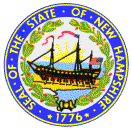 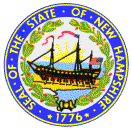 New Hampshire Liquor CommissionEmployee Work Availability ScheduleApplicant’s Name: _____________________________________Please fill in below the times that you are available to work.				SUNDAY			MONDAY			TUESDAY			WEDNESDAY			THURSDAY			FRIDAY		SATURDAYStart 			________			________			________			____________			___________		_______		___________End			________			________			________			____________			___________		_______		___________Since the NH Liquor Stores are located around the state, how many miles are you willing to travel to work?  _____________APPLICANT INFORMATIONAPPLICANT INFORMATIONAPPLICANT INFORMATIONAPPLICANT INFORMATIONAPPLICANT INFORMATIONAPPLICANT INFORMATIONAPPLICANT INFORMATIONAPPLICANT INFORMATIONAPPLICANT INFORMATIONAPPLICANT INFORMATIONAPPLICANT INFORMATIONAPPLICANT INFORMATIONAPPLICANT INFORMATIONAPPLICANT INFORMATIONAPPLICANT INFORMATIONAPPLICANT INFORMATIONAPPLICANT INFORMATIONAPPLICANT INFORMATIONAPPLICANT INFORMATIONAPPLICANT INFORMATIONAPPLICANT INFORMATIONAPPLICANT INFORMATIONFOR OFFICIAL USE ONLYFOR OFFICIAL USE ONLYFOR OFFICIAL USE ONLYFOR OFFICIAL USE ONLYFOR OFFICIAL USE ONLYFOR OFFICIAL USE ONLYFOR OFFICIAL USE ONLYFOR OFFICIAL USE ONLYFOR OFFICIAL USE ONLYFOR OFFICIAL USE ONLYFOR OFFICIAL USE ONLYFOR OFFICIAL USE ONLYFOR OFFICIAL USE ONLYFOR OFFICIAL USE ONLYFOR OFFICIAL USE ONLYFOR OFFICIAL USE ONLYFOR OFFICIAL USE ONLYFOR OFFICIAL USE ONLYLastLastLastLastFirst(Initial)Cell PhoneCell PhoneCell PhoneCell PhoneCell PhoneCell PhoneCell PhoneCell PhoneCell PhoneCell PhoneCell PhoneClass Code:Class Code:Class Code:Class Code:Class Code:Class Code:Class Code:Home PhoneHome PhoneHome PhoneHome PhoneHome PhoneHome PhoneHome PhoneHome PhoneHome PhoneHome PhoneHome PhoneClass Title:Class Title:Class Title:Class Title:Class Title:Class Title:Reviewed by:Reviewed by:Reviewed by:Reviewed by:Reviewed by:Reviewed by:Reviewed by:Reviewed by:Work PhoneWork PhoneWork PhoneWork PhoneWork PhoneWork PhoneWork PhoneWork PhoneWork PhoneWork PhoneWork PhoneAgency:Agency:Agency:Agency:Accepted / RejectedAccepted / RejectedAccepted / RejectedAccepted / RejectedAccepted / RejectedAccepted / RejectedAccepted / RejectedAccepted / RejectedAccepted / RejectedAccepted / RejectedDate:Reason:Reason:Reason: Email Address: Email Address: *Social Security Number will be necessary for positions requiring examinations. *Social Security Number will be necessary for positions requiring examinations. *Social Security Number will be necessary for positions requiring examinations. *Social Security Number will be necessary for positions requiring examinations. *Social Security Number will be necessary for positions requiring examinations. *Social Security Number will be necessary for positions requiring examinations. *Social Security Number will be necessary for positions requiring examinations. *Social Security Number will be necessary for positions requiring examinations. *Social Security Number will be necessary for positions requiring examinations. *Social Security Number will be necessary for positions requiring examinations. *Social Security Number will be necessary for positions requiring examinations. *Social Security Number will be necessary for positions requiring examinations. *Social Security Number will be necessary for positions requiring examinations. *Social Security Number will be necessary for positions requiring examinations. *Social Security Number will be necessary for positions requiring examinations. *Social Security Number will be necessary for positions requiring examinations. *Social Security Number will be necessary for positions requiring examinations. *Social Security Number will be necessary for positions requiring examinations. *Social Security Number will be necessary for positions requiring examinations. *Social Security Number will be necessary for positions requiring examinations. *Social Security Number will be necessary for positions requiring examinations. *Social Security Number will be necessary for positions requiring examinations. *Social Security Number will be necessary for positions requiring examinations. *Social Security Number will be necessary for positions requiring examinations. *Social Security Number will be necessary for positions requiring examinations. *Social Security Number will be necessary for positions requiring examinations. *Social Security Number will be necessary for positions requiring examinations. *Social Security Number will be necessary for positions requiring examinations. *Social Security Number will be necessary for positions requiring examinations. *Social Security Number will be necessary for positions requiring examinations. *Social Security Number will be necessary for positions requiring examinations. *Social Security Number will be necessary for positions requiring examinations. *Social Security Number will be necessary for positions requiring examinations. *Social Security Number will be necessary for positions requiring examinations. *Social Security Number will be necessary for positions requiring examinations. *Social Security Number will be necessary for positions requiring examinations. *Social Security Number will be necessary for positions requiring examinations. *Social Security Number will be necessary for positions requiring examinations. *Social Security Number will be necessary for positions requiring examinations. *Social Security Number will be necessary for positions requiring examinations. *Social Security Number will be necessary for positions requiring examinations. *Social Security Number will be necessary for positions requiring examinations. *Social Security Number will be necessary for positions requiring examinations. *Social Security Number will be necessary for positions requiring examinations.In-House Posting?  Yes:In-House Posting?  Yes:In-House Posting?  Yes:In-House Posting?  Yes:In-House Posting?  Yes:In-House Posting?  Yes:In-House Posting?  Yes:In-House Posting?  Yes:In-House Posting?  Yes:In-House Posting?  Yes:In-House Posting?  Yes:In-House Posting?  Yes:No:Position for which you are applying:Position for which you are applying:Position for which you are applying:Position for which you are applying:Position for which you are applying:Position for which you are applying:Position for which you are applying:Position for which you are applying:Position for which you are applying:Position for which you are applying:Position for which you are applying:Position for which you are applying:Position for which you are applying:Position for which you are applying:Position for which you are applying:Position for which you are applying:Position for which you are applying:Position for which you are applying:Position for which you are applying:Position for which you are applying:Position for which you are applying:Position for which you are applying:Position for which you are applying:Position for which you are applying:Position for which you are applying:Position for which you are applying:Position for which you are applying:Position for which you are applying:Position for which you are applying:Position for which you are applying:Position for which you are applying:Position Number (if known):Position Number (if known):Position Number (if known):Position Number (if known):Position Number (if known):Position Number (if known):Position Number (if known):Position Number (if known):Position Number (if known):Agency where position is located:Agency where position is located:Agency where position is located:Will you accept part-time employment?  Yes  No Will you accept part-time employment?  Yes  No Will you accept part-time employment?  Yes  No Will you accept part-time employment?  Yes  No Will you accept part-time employment?  Yes  No Will you accept part-time employment?  Yes  No Will you accept part-time employment?  Yes  No Will you accept part-time employment?  Yes  No Will you accept part-time employment?  Yes  No Will you accept part-time employment?  Yes  No Will you accept part-time employment?  Yes  No Will you accept part-time employment?  Yes  No Will you accept part-time employment?  Yes  No Will you accept part-time employment?  Yes  No Will you accept part-time employment?  Yes  No Will you accept part-time employment?  Yes  No Will you accept part-time employment?  Yes  No Will you accept part-time employment?  Yes  No Will you accept part-time employment?  Yes  No Will you accept part-time employment?  Yes  No Will you accept part-time employment?  Yes  No Will you accept part-time employment?  Yes  No Will you accept part-time employment?  Yes  No Will you accept part-time employment?  Yes  No Will you accept employment anywhere in the State?  Yes  No Will you accept employment anywhere in the State?  Yes  No Will you accept employment anywhere in the State?  Yes  No Will you accept employment anywhere in the State?  Yes  No Will you accept employment anywhere in the State?  Yes  No Will you accept employment anywhere in the State?  Yes  No Will you accept employment anywhere in the State?  Yes  No Will you accept employment anywhere in the State?  Yes  No If you answered “NO”, please check up to 3 counties in which you will accept employment:If you answered “NO”, please check up to 3 counties in which you will accept employment:If you answered “NO”, please check up to 3 counties in which you will accept employment:If you answered “NO”, please check up to 3 counties in which you will accept employment:If you answered “NO”, please check up to 3 counties in which you will accept employment:If you answered “NO”, please check up to 3 counties in which you will accept employment:If you answered “NO”, please check up to 3 counties in which you will accept employment:If you answered “NO”, please check up to 3 counties in which you will accept employment:If you answered “NO”, please check up to 3 counties in which you will accept employment:If you answered “NO”, please check up to 3 counties in which you will accept employment:If you answered “NO”, please check up to 3 counties in which you will accept employment:If you answered “NO”, please check up to 3 counties in which you will accept employment:If you answered “NO”, please check up to 3 counties in which you will accept employment:If you answered “NO”, please check up to 3 counties in which you will accept employment:If you answered “NO”, please check up to 3 counties in which you will accept employment:If you answered “NO”, please check up to 3 counties in which you will accept employment:If you answered “NO”, please check up to 3 counties in which you will accept employment:If you answered “NO”, please check up to 3 counties in which you will accept employment:If you answered “NO”, please check up to 3 counties in which you will accept employment:If you answered “NO”, please check up to 3 counties in which you will accept employment:If you answered “NO”, please check up to 3 counties in which you will accept employment:If you answered “NO”, please check up to 3 counties in which you will accept employment:If you answered “NO”, please check up to 3 counties in which you will accept employment:If you answered “NO”, please check up to 3 counties in which you will accept employment:If you answered “NO”, please check up to 3 counties in which you will accept employment:If you answered “NO”, please check up to 3 counties in which you will accept employment:If you answered “NO”, please check up to 3 counties in which you will accept employment:If you answered “NO”, please check up to 3 counties in which you will accept employment:If you answered “NO”, please check up to 3 counties in which you will accept employment:If you answered “NO”, please check up to 3 counties in which you will accept employment:If you answered “NO”, please check up to 3 counties in which you will accept employment:If you answered “NO”, please check up to 3 counties in which you will accept employment:Merrimack  Belknap  Hillsborough  Rockingham  Cheshire  Coos  Strafford  Sullivan  Grafton  Carroll Merrimack  Belknap  Hillsborough  Rockingham  Cheshire  Coos  Strafford  Sullivan  Grafton  Carroll Merrimack  Belknap  Hillsborough  Rockingham  Cheshire  Coos  Strafford  Sullivan  Grafton  Carroll Merrimack  Belknap  Hillsborough  Rockingham  Cheshire  Coos  Strafford  Sullivan  Grafton  Carroll Merrimack  Belknap  Hillsborough  Rockingham  Cheshire  Coos  Strafford  Sullivan  Grafton  Carroll Merrimack  Belknap  Hillsborough  Rockingham  Cheshire  Coos  Strafford  Sullivan  Grafton  Carroll Merrimack  Belknap  Hillsborough  Rockingham  Cheshire  Coos  Strafford  Sullivan  Grafton  Carroll Merrimack  Belknap  Hillsborough  Rockingham  Cheshire  Coos  Strafford  Sullivan  Grafton  Carroll Merrimack  Belknap  Hillsborough  Rockingham  Cheshire  Coos  Strafford  Sullivan  Grafton  Carroll Merrimack  Belknap  Hillsborough  Rockingham  Cheshire  Coos  Strafford  Sullivan  Grafton  Carroll Merrimack  Belknap  Hillsborough  Rockingham  Cheshire  Coos  Strafford  Sullivan  Grafton  Carroll Merrimack  Belknap  Hillsborough  Rockingham  Cheshire  Coos  Strafford  Sullivan  Grafton  Carroll Merrimack  Belknap  Hillsborough  Rockingham  Cheshire  Coos  Strafford  Sullivan  Grafton  Carroll Merrimack  Belknap  Hillsborough  Rockingham  Cheshire  Coos  Strafford  Sullivan  Grafton  Carroll Merrimack  Belknap  Hillsborough  Rockingham  Cheshire  Coos  Strafford  Sullivan  Grafton  Carroll Merrimack  Belknap  Hillsborough  Rockingham  Cheshire  Coos  Strafford  Sullivan  Grafton  Carroll Merrimack  Belknap  Hillsborough  Rockingham  Cheshire  Coos  Strafford  Sullivan  Grafton  Carroll Merrimack  Belknap  Hillsborough  Rockingham  Cheshire  Coos  Strafford  Sullivan  Grafton  Carroll Merrimack  Belknap  Hillsborough  Rockingham  Cheshire  Coos  Strafford  Sullivan  Grafton  Carroll Merrimack  Belknap  Hillsborough  Rockingham  Cheshire  Coos  Strafford  Sullivan  Grafton  Carroll Merrimack  Belknap  Hillsborough  Rockingham  Cheshire  Coos  Strafford  Sullivan  Grafton  Carroll Merrimack  Belknap  Hillsborough  Rockingham  Cheshire  Coos  Strafford  Sullivan  Grafton  Carroll Merrimack  Belknap  Hillsborough  Rockingham  Cheshire  Coos  Strafford  Sullivan  Grafton  Carroll Merrimack  Belknap  Hillsborough  Rockingham  Cheshire  Coos  Strafford  Sullivan  Grafton  Carroll Merrimack  Belknap  Hillsborough  Rockingham  Cheshire  Coos  Strafford  Sullivan  Grafton  Carroll Merrimack  Belknap  Hillsborough  Rockingham  Cheshire  Coos  Strafford  Sullivan  Grafton  Carroll Merrimack  Belknap  Hillsborough  Rockingham  Cheshire  Coos  Strafford  Sullivan  Grafton  Carroll Merrimack  Belknap  Hillsborough  Rockingham  Cheshire  Coos  Strafford  Sullivan  Grafton  Carroll Merrimack  Belknap  Hillsborough  Rockingham  Cheshire  Coos  Strafford  Sullivan  Grafton  Carroll Merrimack  Belknap  Hillsborough  Rockingham  Cheshire  Coos  Strafford  Sullivan  Grafton  Carroll Merrimack  Belknap  Hillsborough  Rockingham  Cheshire  Coos  Strafford  Sullivan  Grafton  Carroll Merrimack  Belknap  Hillsborough  Rockingham  Cheshire  Coos  Strafford  Sullivan  Grafton  Carroll Merrimack  Belknap  Hillsborough  Rockingham  Cheshire  Coos  Strafford  Sullivan  Grafton  Carroll Merrimack  Belknap  Hillsborough  Rockingham  Cheshire  Coos  Strafford  Sullivan  Grafton  Carroll Merrimack  Belknap  Hillsborough  Rockingham  Cheshire  Coos  Strafford  Sullivan  Grafton  Carroll Merrimack  Belknap  Hillsborough  Rockingham  Cheshire  Coos  Strafford  Sullivan  Grafton  Carroll Merrimack  Belknap  Hillsborough  Rockingham  Cheshire  Coos  Strafford  Sullivan  Grafton  Carroll Merrimack  Belknap  Hillsborough  Rockingham  Cheshire  Coos  Strafford  Sullivan  Grafton  Carroll Merrimack  Belknap  Hillsborough  Rockingham  Cheshire  Coos  Strafford  Sullivan  Grafton  Carroll Merrimack  Belknap  Hillsborough  Rockingham  Cheshire  Coos  Strafford  Sullivan  Grafton  Carroll DO YOU HAVE THE LEGAL RIGHT TO ACCEPT EMPLOYMENT IN THE UNITED STATES?  Yes  No DO YOU HAVE THE LEGAL RIGHT TO ACCEPT EMPLOYMENT IN THE UNITED STATES?  Yes  No DO YOU HAVE THE LEGAL RIGHT TO ACCEPT EMPLOYMENT IN THE UNITED STATES?  Yes  No DO YOU HAVE THE LEGAL RIGHT TO ACCEPT EMPLOYMENT IN THE UNITED STATES?  Yes  No DO YOU HAVE THE LEGAL RIGHT TO ACCEPT EMPLOYMENT IN THE UNITED STATES?  Yes  No DO YOU HAVE THE LEGAL RIGHT TO ACCEPT EMPLOYMENT IN THE UNITED STATES?  Yes  No DO YOU HAVE THE LEGAL RIGHT TO ACCEPT EMPLOYMENT IN THE UNITED STATES?  Yes  No DO YOU HAVE THE LEGAL RIGHT TO ACCEPT EMPLOYMENT IN THE UNITED STATES?  Yes  No DO YOU HAVE THE LEGAL RIGHT TO ACCEPT EMPLOYMENT IN THE UNITED STATES?  Yes  No DO YOU HAVE THE LEGAL RIGHT TO ACCEPT EMPLOYMENT IN THE UNITED STATES?  Yes  No DO YOU HAVE THE LEGAL RIGHT TO ACCEPT EMPLOYMENT IN THE UNITED STATES?  Yes  No DO YOU HAVE THE LEGAL RIGHT TO ACCEPT EMPLOYMENT IN THE UNITED STATES?  Yes  No DO YOU HAVE THE LEGAL RIGHT TO ACCEPT EMPLOYMENT IN THE UNITED STATES?  Yes  No DO YOU HAVE THE LEGAL RIGHT TO ACCEPT EMPLOYMENT IN THE UNITED STATES?  Yes  No DO YOU HAVE THE LEGAL RIGHT TO ACCEPT EMPLOYMENT IN THE UNITED STATES?  Yes  No DO YOU HAVE THE LEGAL RIGHT TO ACCEPT EMPLOYMENT IN THE UNITED STATES?  Yes  No DO YOU HAVE THE LEGAL RIGHT TO ACCEPT EMPLOYMENT IN THE UNITED STATES?  Yes  No DO YOU HAVE THE LEGAL RIGHT TO ACCEPT EMPLOYMENT IN THE UNITED STATES?  Yes  No DO YOU HAVE THE LEGAL RIGHT TO ACCEPT EMPLOYMENT IN THE UNITED STATES?  Yes  No DO YOU HAVE THE LEGAL RIGHT TO ACCEPT EMPLOYMENT IN THE UNITED STATES?  Yes  No DO YOU HAVE THE LEGAL RIGHT TO ACCEPT EMPLOYMENT IN THE UNITED STATES?  Yes  No DO YOU HAVE THE LEGAL RIGHT TO ACCEPT EMPLOYMENT IN THE UNITED STATES?  Yes  No DO YOU HAVE THE LEGAL RIGHT TO ACCEPT EMPLOYMENT IN THE UNITED STATES?  Yes  No DO YOU HAVE THE LEGAL RIGHT TO ACCEPT EMPLOYMENT IN THE UNITED STATES?  Yes  No DO YOU HAVE THE LEGAL RIGHT TO ACCEPT EMPLOYMENT IN THE UNITED STATES?  Yes  No DO YOU HAVE THE LEGAL RIGHT TO ACCEPT EMPLOYMENT IN THE UNITED STATES?  Yes  No DO YOU HAVE THE LEGAL RIGHT TO ACCEPT EMPLOYMENT IN THE UNITED STATES?  Yes  No DO YOU HAVE THE LEGAL RIGHT TO ACCEPT EMPLOYMENT IN THE UNITED STATES?  Yes  No DO YOU HAVE THE LEGAL RIGHT TO ACCEPT EMPLOYMENT IN THE UNITED STATES?  Yes  No DO YOU HAVE THE LEGAL RIGHT TO ACCEPT EMPLOYMENT IN THE UNITED STATES?  Yes  No DO YOU HAVE THE LEGAL RIGHT TO ACCEPT EMPLOYMENT IN THE UNITED STATES?  Yes  No DO YOU HAVE THE LEGAL RIGHT TO ACCEPT EMPLOYMENT IN THE UNITED STATES?  Yes  No DO YOU HAVE THE LEGAL RIGHT TO ACCEPT EMPLOYMENT IN THE UNITED STATES?  Yes  No DO YOU HAVE THE LEGAL RIGHT TO ACCEPT EMPLOYMENT IN THE UNITED STATES?  Yes  No DO YOU HAVE THE LEGAL RIGHT TO ACCEPT EMPLOYMENT IN THE UNITED STATES?  Yes  No DO YOU HAVE THE LEGAL RIGHT TO ACCEPT EMPLOYMENT IN THE UNITED STATES?  Yes  No DO YOU HAVE THE LEGAL RIGHT TO ACCEPT EMPLOYMENT IN THE UNITED STATES?  Yes  No DO YOU HAVE THE LEGAL RIGHT TO ACCEPT EMPLOYMENT IN THE UNITED STATES?  Yes  No DO YOU HAVE THE LEGAL RIGHT TO ACCEPT EMPLOYMENT IN THE UNITED STATES?  Yes  No DO YOU HAVE THE LEGAL RIGHT TO ACCEPT EMPLOYMENT IN THE UNITED STATES?  Yes  No Have you been employed by a NH State agency before?  Yes  No  If yes, when?Have you been employed by a NH State agency before?  Yes  No  If yes, when?Have you been employed by a NH State agency before?  Yes  No  If yes, when?Have you been employed by a NH State agency before?  Yes  No  If yes, when?Have you been employed by a NH State agency before?  Yes  No  If yes, when?Have you been employed by a NH State agency before?  Yes  No  If yes, when?Have you been employed by a NH State agency before?  Yes  No  If yes, when?Have you been employed by a NH State agency before?  Yes  No  If yes, when?Have you been employed by a NH State agency before?  Yes  No  If yes, when?Have you been employed by a NH State agency before?  Yes  No  If yes, when?Have you been employed by a NH State agency before?  Yes  No  If yes, when?Have you been employed by a NH State agency before?  Yes  No  If yes, when?For what State agency were you employed?For what State agency were you employed?For what State agency were you employed?For what State agency were you employed?For what State agency were you employed?In what position?In what position?In what position?In what position?In what position?In what position?In what position?In what position?In what position?In what position?What was your reason for leaving?What was your reason for leaving?What was your reason for leaving?What was your reason for leaving?IF YOU HAVE EVER BEEN CONVICTED OF A CRIME (FELONY OR MISDEMEANOR) THAT HAS NOT BEEN OFFICIALLY ANNULLED BY A COURT, YOU MUST COMPLETE THE FOLLOWING SECTION, GIVING THE DATE, LOCATION AND NATURE OF THE FELONY OR MISDEMEANOR CONVICTION.If you leave this space blank, you are certifying that you have no current record of conviction.IF YOU HAVE EVER BEEN CONVICTED OF A CRIME (FELONY OR MISDEMEANOR) THAT HAS NOT BEEN OFFICIALLY ANNULLED BY A COURT, YOU MUST COMPLETE THE FOLLOWING SECTION, GIVING THE DATE, LOCATION AND NATURE OF THE FELONY OR MISDEMEANOR CONVICTION.If you leave this space blank, you are certifying that you have no current record of conviction.IF YOU HAVE EVER BEEN CONVICTED OF A CRIME (FELONY OR MISDEMEANOR) THAT HAS NOT BEEN OFFICIALLY ANNULLED BY A COURT, YOU MUST COMPLETE THE FOLLOWING SECTION, GIVING THE DATE, LOCATION AND NATURE OF THE FELONY OR MISDEMEANOR CONVICTION.If you leave this space blank, you are certifying that you have no current record of conviction.IF YOU HAVE EVER BEEN CONVICTED OF A CRIME (FELONY OR MISDEMEANOR) THAT HAS NOT BEEN OFFICIALLY ANNULLED BY A COURT, YOU MUST COMPLETE THE FOLLOWING SECTION, GIVING THE DATE, LOCATION AND NATURE OF THE FELONY OR MISDEMEANOR CONVICTION.If you leave this space blank, you are certifying that you have no current record of conviction.IF YOU HAVE EVER BEEN CONVICTED OF A CRIME (FELONY OR MISDEMEANOR) THAT HAS NOT BEEN OFFICIALLY ANNULLED BY A COURT, YOU MUST COMPLETE THE FOLLOWING SECTION, GIVING THE DATE, LOCATION AND NATURE OF THE FELONY OR MISDEMEANOR CONVICTION.If you leave this space blank, you are certifying that you have no current record of conviction.IF YOU HAVE EVER BEEN CONVICTED OF A CRIME (FELONY OR MISDEMEANOR) THAT HAS NOT BEEN OFFICIALLY ANNULLED BY A COURT, YOU MUST COMPLETE THE FOLLOWING SECTION, GIVING THE DATE, LOCATION AND NATURE OF THE FELONY OR MISDEMEANOR CONVICTION.If you leave this space blank, you are certifying that you have no current record of conviction.IF YOU HAVE EVER BEEN CONVICTED OF A CRIME (FELONY OR MISDEMEANOR) THAT HAS NOT BEEN OFFICIALLY ANNULLED BY A COURT, YOU MUST COMPLETE THE FOLLOWING SECTION, GIVING THE DATE, LOCATION AND NATURE OF THE FELONY OR MISDEMEANOR CONVICTION.If you leave this space blank, you are certifying that you have no current record of conviction.IF YOU HAVE EVER BEEN CONVICTED OF A CRIME (FELONY OR MISDEMEANOR) THAT HAS NOT BEEN OFFICIALLY ANNULLED BY A COURT, YOU MUST COMPLETE THE FOLLOWING SECTION, GIVING THE DATE, LOCATION AND NATURE OF THE FELONY OR MISDEMEANOR CONVICTION.If you leave this space blank, you are certifying that you have no current record of conviction.IF YOU HAVE EVER BEEN CONVICTED OF A CRIME (FELONY OR MISDEMEANOR) THAT HAS NOT BEEN OFFICIALLY ANNULLED BY A COURT, YOU MUST COMPLETE THE FOLLOWING SECTION, GIVING THE DATE, LOCATION AND NATURE OF THE FELONY OR MISDEMEANOR CONVICTION.If you leave this space blank, you are certifying that you have no current record of conviction.IF YOU HAVE EVER BEEN CONVICTED OF A CRIME (FELONY OR MISDEMEANOR) THAT HAS NOT BEEN OFFICIALLY ANNULLED BY A COURT, YOU MUST COMPLETE THE FOLLOWING SECTION, GIVING THE DATE, LOCATION AND NATURE OF THE FELONY OR MISDEMEANOR CONVICTION.If you leave this space blank, you are certifying that you have no current record of conviction.IF YOU HAVE EVER BEEN CONVICTED OF A CRIME (FELONY OR MISDEMEANOR) THAT HAS NOT BEEN OFFICIALLY ANNULLED BY A COURT, YOU MUST COMPLETE THE FOLLOWING SECTION, GIVING THE DATE, LOCATION AND NATURE OF THE FELONY OR MISDEMEANOR CONVICTION.If you leave this space blank, you are certifying that you have no current record of conviction.IF YOU HAVE EVER BEEN CONVICTED OF A CRIME (FELONY OR MISDEMEANOR) THAT HAS NOT BEEN OFFICIALLY ANNULLED BY A COURT, YOU MUST COMPLETE THE FOLLOWING SECTION, GIVING THE DATE, LOCATION AND NATURE OF THE FELONY OR MISDEMEANOR CONVICTION.If you leave this space blank, you are certifying that you have no current record of conviction.IF YOU HAVE EVER BEEN CONVICTED OF A CRIME (FELONY OR MISDEMEANOR) THAT HAS NOT BEEN OFFICIALLY ANNULLED BY A COURT, YOU MUST COMPLETE THE FOLLOWING SECTION, GIVING THE DATE, LOCATION AND NATURE OF THE FELONY OR MISDEMEANOR CONVICTION.If you leave this space blank, you are certifying that you have no current record of conviction.IF YOU HAVE EVER BEEN CONVICTED OF A CRIME (FELONY OR MISDEMEANOR) THAT HAS NOT BEEN OFFICIALLY ANNULLED BY A COURT, YOU MUST COMPLETE THE FOLLOWING SECTION, GIVING THE DATE, LOCATION AND NATURE OF THE FELONY OR MISDEMEANOR CONVICTION.If you leave this space blank, you are certifying that you have no current record of conviction.IF YOU HAVE EVER BEEN CONVICTED OF A CRIME (FELONY OR MISDEMEANOR) THAT HAS NOT BEEN OFFICIALLY ANNULLED BY A COURT, YOU MUST COMPLETE THE FOLLOWING SECTION, GIVING THE DATE, LOCATION AND NATURE OF THE FELONY OR MISDEMEANOR CONVICTION.If you leave this space blank, you are certifying that you have no current record of conviction.IF YOU HAVE EVER BEEN CONVICTED OF A CRIME (FELONY OR MISDEMEANOR) THAT HAS NOT BEEN OFFICIALLY ANNULLED BY A COURT, YOU MUST COMPLETE THE FOLLOWING SECTION, GIVING THE DATE, LOCATION AND NATURE OF THE FELONY OR MISDEMEANOR CONVICTION.If you leave this space blank, you are certifying that you have no current record of conviction.IF YOU HAVE EVER BEEN CONVICTED OF A CRIME (FELONY OR MISDEMEANOR) THAT HAS NOT BEEN OFFICIALLY ANNULLED BY A COURT, YOU MUST COMPLETE THE FOLLOWING SECTION, GIVING THE DATE, LOCATION AND NATURE OF THE FELONY OR MISDEMEANOR CONVICTION.If you leave this space blank, you are certifying that you have no current record of conviction.IF YOU HAVE EVER BEEN CONVICTED OF A CRIME (FELONY OR MISDEMEANOR) THAT HAS NOT BEEN OFFICIALLY ANNULLED BY A COURT, YOU MUST COMPLETE THE FOLLOWING SECTION, GIVING THE DATE, LOCATION AND NATURE OF THE FELONY OR MISDEMEANOR CONVICTION.If you leave this space blank, you are certifying that you have no current record of conviction.IF YOU HAVE EVER BEEN CONVICTED OF A CRIME (FELONY OR MISDEMEANOR) THAT HAS NOT BEEN OFFICIALLY ANNULLED BY A COURT, YOU MUST COMPLETE THE FOLLOWING SECTION, GIVING THE DATE, LOCATION AND NATURE OF THE FELONY OR MISDEMEANOR CONVICTION.If you leave this space blank, you are certifying that you have no current record of conviction.IF YOU HAVE EVER BEEN CONVICTED OF A CRIME (FELONY OR MISDEMEANOR) THAT HAS NOT BEEN OFFICIALLY ANNULLED BY A COURT, YOU MUST COMPLETE THE FOLLOWING SECTION, GIVING THE DATE, LOCATION AND NATURE OF THE FELONY OR MISDEMEANOR CONVICTION.If you leave this space blank, you are certifying that you have no current record of conviction.IF YOU HAVE EVER BEEN CONVICTED OF A CRIME (FELONY OR MISDEMEANOR) THAT HAS NOT BEEN OFFICIALLY ANNULLED BY A COURT, YOU MUST COMPLETE THE FOLLOWING SECTION, GIVING THE DATE, LOCATION AND NATURE OF THE FELONY OR MISDEMEANOR CONVICTION.If you leave this space blank, you are certifying that you have no current record of conviction.IF YOU HAVE EVER BEEN CONVICTED OF A CRIME (FELONY OR MISDEMEANOR) THAT HAS NOT BEEN OFFICIALLY ANNULLED BY A COURT, YOU MUST COMPLETE THE FOLLOWING SECTION, GIVING THE DATE, LOCATION AND NATURE OF THE FELONY OR MISDEMEANOR CONVICTION.If you leave this space blank, you are certifying that you have no current record of conviction.IF YOU HAVE EVER BEEN CONVICTED OF A CRIME (FELONY OR MISDEMEANOR) THAT HAS NOT BEEN OFFICIALLY ANNULLED BY A COURT, YOU MUST COMPLETE THE FOLLOWING SECTION, GIVING THE DATE, LOCATION AND NATURE OF THE FELONY OR MISDEMEANOR CONVICTION.If you leave this space blank, you are certifying that you have no current record of conviction.IF YOU HAVE EVER BEEN CONVICTED OF A CRIME (FELONY OR MISDEMEANOR) THAT HAS NOT BEEN OFFICIALLY ANNULLED BY A COURT, YOU MUST COMPLETE THE FOLLOWING SECTION, GIVING THE DATE, LOCATION AND NATURE OF THE FELONY OR MISDEMEANOR CONVICTION.If you leave this space blank, you are certifying that you have no current record of conviction.IF YOU HAVE EVER BEEN CONVICTED OF A CRIME (FELONY OR MISDEMEANOR) THAT HAS NOT BEEN OFFICIALLY ANNULLED BY A COURT, YOU MUST COMPLETE THE FOLLOWING SECTION, GIVING THE DATE, LOCATION AND NATURE OF THE FELONY OR MISDEMEANOR CONVICTION.If you leave this space blank, you are certifying that you have no current record of conviction.IF YOU HAVE EVER BEEN CONVICTED OF A CRIME (FELONY OR MISDEMEANOR) THAT HAS NOT BEEN OFFICIALLY ANNULLED BY A COURT, YOU MUST COMPLETE THE FOLLOWING SECTION, GIVING THE DATE, LOCATION AND NATURE OF THE FELONY OR MISDEMEANOR CONVICTION.If you leave this space blank, you are certifying that you have no current record of conviction.IF YOU HAVE EVER BEEN CONVICTED OF A CRIME (FELONY OR MISDEMEANOR) THAT HAS NOT BEEN OFFICIALLY ANNULLED BY A COURT, YOU MUST COMPLETE THE FOLLOWING SECTION, GIVING THE DATE, LOCATION AND NATURE OF THE FELONY OR MISDEMEANOR CONVICTION.If you leave this space blank, you are certifying that you have no current record of conviction.IF YOU HAVE EVER BEEN CONVICTED OF A CRIME (FELONY OR MISDEMEANOR) THAT HAS NOT BEEN OFFICIALLY ANNULLED BY A COURT, YOU MUST COMPLETE THE FOLLOWING SECTION, GIVING THE DATE, LOCATION AND NATURE OF THE FELONY OR MISDEMEANOR CONVICTION.If you leave this space blank, you are certifying that you have no current record of conviction.IF YOU HAVE EVER BEEN CONVICTED OF A CRIME (FELONY OR MISDEMEANOR) THAT HAS NOT BEEN OFFICIALLY ANNULLED BY A COURT, YOU MUST COMPLETE THE FOLLOWING SECTION, GIVING THE DATE, LOCATION AND NATURE OF THE FELONY OR MISDEMEANOR CONVICTION.If you leave this space blank, you are certifying that you have no current record of conviction.IF YOU HAVE EVER BEEN CONVICTED OF A CRIME (FELONY OR MISDEMEANOR) THAT HAS NOT BEEN OFFICIALLY ANNULLED BY A COURT, YOU MUST COMPLETE THE FOLLOWING SECTION, GIVING THE DATE, LOCATION AND NATURE OF THE FELONY OR MISDEMEANOR CONVICTION.If you leave this space blank, you are certifying that you have no current record of conviction.IF YOU HAVE EVER BEEN CONVICTED OF A CRIME (FELONY OR MISDEMEANOR) THAT HAS NOT BEEN OFFICIALLY ANNULLED BY A COURT, YOU MUST COMPLETE THE FOLLOWING SECTION, GIVING THE DATE, LOCATION AND NATURE OF THE FELONY OR MISDEMEANOR CONVICTION.If you leave this space blank, you are certifying that you have no current record of conviction.IF YOU HAVE EVER BEEN CONVICTED OF A CRIME (FELONY OR MISDEMEANOR) THAT HAS NOT BEEN OFFICIALLY ANNULLED BY A COURT, YOU MUST COMPLETE THE FOLLOWING SECTION, GIVING THE DATE, LOCATION AND NATURE OF THE FELONY OR MISDEMEANOR CONVICTION.If you leave this space blank, you are certifying that you have no current record of conviction.IF YOU HAVE EVER BEEN CONVICTED OF A CRIME (FELONY OR MISDEMEANOR) THAT HAS NOT BEEN OFFICIALLY ANNULLED BY A COURT, YOU MUST COMPLETE THE FOLLOWING SECTION, GIVING THE DATE, LOCATION AND NATURE OF THE FELONY OR MISDEMEANOR CONVICTION.If you leave this space blank, you are certifying that you have no current record of conviction.IF YOU HAVE EVER BEEN CONVICTED OF A CRIME (FELONY OR MISDEMEANOR) THAT HAS NOT BEEN OFFICIALLY ANNULLED BY A COURT, YOU MUST COMPLETE THE FOLLOWING SECTION, GIVING THE DATE, LOCATION AND NATURE OF THE FELONY OR MISDEMEANOR CONVICTION.If you leave this space blank, you are certifying that you have no current record of conviction.IF YOU HAVE EVER BEEN CONVICTED OF A CRIME (FELONY OR MISDEMEANOR) THAT HAS NOT BEEN OFFICIALLY ANNULLED BY A COURT, YOU MUST COMPLETE THE FOLLOWING SECTION, GIVING THE DATE, LOCATION AND NATURE OF THE FELONY OR MISDEMEANOR CONVICTION.If you leave this space blank, you are certifying that you have no current record of conviction.IF YOU HAVE EVER BEEN CONVICTED OF A CRIME (FELONY OR MISDEMEANOR) THAT HAS NOT BEEN OFFICIALLY ANNULLED BY A COURT, YOU MUST COMPLETE THE FOLLOWING SECTION, GIVING THE DATE, LOCATION AND NATURE OF THE FELONY OR MISDEMEANOR CONVICTION.If you leave this space blank, you are certifying that you have no current record of conviction.IF YOU HAVE EVER BEEN CONVICTED OF A CRIME (FELONY OR MISDEMEANOR) THAT HAS NOT BEEN OFFICIALLY ANNULLED BY A COURT, YOU MUST COMPLETE THE FOLLOWING SECTION, GIVING THE DATE, LOCATION AND NATURE OF THE FELONY OR MISDEMEANOR CONVICTION.If you leave this space blank, you are certifying that you have no current record of conviction.IF YOU HAVE EVER BEEN CONVICTED OF A CRIME (FELONY OR MISDEMEANOR) THAT HAS NOT BEEN OFFICIALLY ANNULLED BY A COURT, YOU MUST COMPLETE THE FOLLOWING SECTION, GIVING THE DATE, LOCATION AND NATURE OF THE FELONY OR MISDEMEANOR CONVICTION.If you leave this space blank, you are certifying that you have no current record of conviction.IF YOU HAVE EVER BEEN CONVICTED OF A CRIME (FELONY OR MISDEMEANOR) THAT HAS NOT BEEN OFFICIALLY ANNULLED BY A COURT, YOU MUST COMPLETE THE FOLLOWING SECTION, GIVING THE DATE, LOCATION AND NATURE OF THE FELONY OR MISDEMEANOR CONVICTION.If you leave this space blank, you are certifying that you have no current record of conviction.IF YOU HAVE EVER BEEN CONVICTED OF A CRIME (FELONY OR MISDEMEANOR) THAT HAS NOT BEEN OFFICIALLY ANNULLED BY A COURT, YOU MUST COMPLETE THE FOLLOWING SECTION, GIVING THE DATE, LOCATION AND NATURE OF THE FELONY OR MISDEMEANOR CONVICTION.If you leave this space blank, you are certifying that you have no current record of conviction.Please Note:  Conviction is not an automatic disqualifier for employment.  Each case is considered individually.WILLFUL OMISSION OR MISREPRESENTATION OF REQUIRED INFORMATION WILL BE A BASIS FOR REJECTION OF YOUR APPLICATION.Please Note:  Conviction is not an automatic disqualifier for employment.  Each case is considered individually.WILLFUL OMISSION OR MISREPRESENTATION OF REQUIRED INFORMATION WILL BE A BASIS FOR REJECTION OF YOUR APPLICATION.Please Note:  Conviction is not an automatic disqualifier for employment.  Each case is considered individually.WILLFUL OMISSION OR MISREPRESENTATION OF REQUIRED INFORMATION WILL BE A BASIS FOR REJECTION OF YOUR APPLICATION.Please Note:  Conviction is not an automatic disqualifier for employment.  Each case is considered individually.WILLFUL OMISSION OR MISREPRESENTATION OF REQUIRED INFORMATION WILL BE A BASIS FOR REJECTION OF YOUR APPLICATION.Please Note:  Conviction is not an automatic disqualifier for employment.  Each case is considered individually.WILLFUL OMISSION OR MISREPRESENTATION OF REQUIRED INFORMATION WILL BE A BASIS FOR REJECTION OF YOUR APPLICATION.Please Note:  Conviction is not an automatic disqualifier for employment.  Each case is considered individually.WILLFUL OMISSION OR MISREPRESENTATION OF REQUIRED INFORMATION WILL BE A BASIS FOR REJECTION OF YOUR APPLICATION.Please Note:  Conviction is not an automatic disqualifier for employment.  Each case is considered individually.WILLFUL OMISSION OR MISREPRESENTATION OF REQUIRED INFORMATION WILL BE A BASIS FOR REJECTION OF YOUR APPLICATION.Please Note:  Conviction is not an automatic disqualifier for employment.  Each case is considered individually.WILLFUL OMISSION OR MISREPRESENTATION OF REQUIRED INFORMATION WILL BE A BASIS FOR REJECTION OF YOUR APPLICATION.Please Note:  Conviction is not an automatic disqualifier for employment.  Each case is considered individually.WILLFUL OMISSION OR MISREPRESENTATION OF REQUIRED INFORMATION WILL BE A BASIS FOR REJECTION OF YOUR APPLICATION.Please Note:  Conviction is not an automatic disqualifier for employment.  Each case is considered individually.WILLFUL OMISSION OR MISREPRESENTATION OF REQUIRED INFORMATION WILL BE A BASIS FOR REJECTION OF YOUR APPLICATION.Please Note:  Conviction is not an automatic disqualifier for employment.  Each case is considered individually.WILLFUL OMISSION OR MISREPRESENTATION OF REQUIRED INFORMATION WILL BE A BASIS FOR REJECTION OF YOUR APPLICATION.Please Note:  Conviction is not an automatic disqualifier for employment.  Each case is considered individually.WILLFUL OMISSION OR MISREPRESENTATION OF REQUIRED INFORMATION WILL BE A BASIS FOR REJECTION OF YOUR APPLICATION.Please Note:  Conviction is not an automatic disqualifier for employment.  Each case is considered individually.WILLFUL OMISSION OR MISREPRESENTATION OF REQUIRED INFORMATION WILL BE A BASIS FOR REJECTION OF YOUR APPLICATION.Please Note:  Conviction is not an automatic disqualifier for employment.  Each case is considered individually.WILLFUL OMISSION OR MISREPRESENTATION OF REQUIRED INFORMATION WILL BE A BASIS FOR REJECTION OF YOUR APPLICATION.Please Note:  Conviction is not an automatic disqualifier for employment.  Each case is considered individually.WILLFUL OMISSION OR MISREPRESENTATION OF REQUIRED INFORMATION WILL BE A BASIS FOR REJECTION OF YOUR APPLICATION.Please Note:  Conviction is not an automatic disqualifier for employment.  Each case is considered individually.WILLFUL OMISSION OR MISREPRESENTATION OF REQUIRED INFORMATION WILL BE A BASIS FOR REJECTION OF YOUR APPLICATION.Please Note:  Conviction is not an automatic disqualifier for employment.  Each case is considered individually.WILLFUL OMISSION OR MISREPRESENTATION OF REQUIRED INFORMATION WILL BE A BASIS FOR REJECTION OF YOUR APPLICATION.Please Note:  Conviction is not an automatic disqualifier for employment.  Each case is considered individually.WILLFUL OMISSION OR MISREPRESENTATION OF REQUIRED INFORMATION WILL BE A BASIS FOR REJECTION OF YOUR APPLICATION.Please Note:  Conviction is not an automatic disqualifier for employment.  Each case is considered individually.WILLFUL OMISSION OR MISREPRESENTATION OF REQUIRED INFORMATION WILL BE A BASIS FOR REJECTION OF YOUR APPLICATION.Please Note:  Conviction is not an automatic disqualifier for employment.  Each case is considered individually.WILLFUL OMISSION OR MISREPRESENTATION OF REQUIRED INFORMATION WILL BE A BASIS FOR REJECTION OF YOUR APPLICATION.Please Note:  Conviction is not an automatic disqualifier for employment.  Each case is considered individually.WILLFUL OMISSION OR MISREPRESENTATION OF REQUIRED INFORMATION WILL BE A BASIS FOR REJECTION OF YOUR APPLICATION.Please Note:  Conviction is not an automatic disqualifier for employment.  Each case is considered individually.WILLFUL OMISSION OR MISREPRESENTATION OF REQUIRED INFORMATION WILL BE A BASIS FOR REJECTION OF YOUR APPLICATION.Please Note:  Conviction is not an automatic disqualifier for employment.  Each case is considered individually.WILLFUL OMISSION OR MISREPRESENTATION OF REQUIRED INFORMATION WILL BE A BASIS FOR REJECTION OF YOUR APPLICATION.Please Note:  Conviction is not an automatic disqualifier for employment.  Each case is considered individually.WILLFUL OMISSION OR MISREPRESENTATION OF REQUIRED INFORMATION WILL BE A BASIS FOR REJECTION OF YOUR APPLICATION.Please Note:  Conviction is not an automatic disqualifier for employment.  Each case is considered individually.WILLFUL OMISSION OR MISREPRESENTATION OF REQUIRED INFORMATION WILL BE A BASIS FOR REJECTION OF YOUR APPLICATION.Please Note:  Conviction is not an automatic disqualifier for employment.  Each case is considered individually.WILLFUL OMISSION OR MISREPRESENTATION OF REQUIRED INFORMATION WILL BE A BASIS FOR REJECTION OF YOUR APPLICATION.Please Note:  Conviction is not an automatic disqualifier for employment.  Each case is considered individually.WILLFUL OMISSION OR MISREPRESENTATION OF REQUIRED INFORMATION WILL BE A BASIS FOR REJECTION OF YOUR APPLICATION.Please Note:  Conviction is not an automatic disqualifier for employment.  Each case is considered individually.WILLFUL OMISSION OR MISREPRESENTATION OF REQUIRED INFORMATION WILL BE A BASIS FOR REJECTION OF YOUR APPLICATION.Please Note:  Conviction is not an automatic disqualifier for employment.  Each case is considered individually.WILLFUL OMISSION OR MISREPRESENTATION OF REQUIRED INFORMATION WILL BE A BASIS FOR REJECTION OF YOUR APPLICATION.Please Note:  Conviction is not an automatic disqualifier for employment.  Each case is considered individually.WILLFUL OMISSION OR MISREPRESENTATION OF REQUIRED INFORMATION WILL BE A BASIS FOR REJECTION OF YOUR APPLICATION.Please Note:  Conviction is not an automatic disqualifier for employment.  Each case is considered individually.WILLFUL OMISSION OR MISREPRESENTATION OF REQUIRED INFORMATION WILL BE A BASIS FOR REJECTION OF YOUR APPLICATION.Please Note:  Conviction is not an automatic disqualifier for employment.  Each case is considered individually.WILLFUL OMISSION OR MISREPRESENTATION OF REQUIRED INFORMATION WILL BE A BASIS FOR REJECTION OF YOUR APPLICATION.Please Note:  Conviction is not an automatic disqualifier for employment.  Each case is considered individually.WILLFUL OMISSION OR MISREPRESENTATION OF REQUIRED INFORMATION WILL BE A BASIS FOR REJECTION OF YOUR APPLICATION.Please Note:  Conviction is not an automatic disqualifier for employment.  Each case is considered individually.WILLFUL OMISSION OR MISREPRESENTATION OF REQUIRED INFORMATION WILL BE A BASIS FOR REJECTION OF YOUR APPLICATION.Please Note:  Conviction is not an automatic disqualifier for employment.  Each case is considered individually.WILLFUL OMISSION OR MISREPRESENTATION OF REQUIRED INFORMATION WILL BE A BASIS FOR REJECTION OF YOUR APPLICATION.Please Note:  Conviction is not an automatic disqualifier for employment.  Each case is considered individually.WILLFUL OMISSION OR MISREPRESENTATION OF REQUIRED INFORMATION WILL BE A BASIS FOR REJECTION OF YOUR APPLICATION.Please Note:  Conviction is not an automatic disqualifier for employment.  Each case is considered individually.WILLFUL OMISSION OR MISREPRESENTATION OF REQUIRED INFORMATION WILL BE A BASIS FOR REJECTION OF YOUR APPLICATION.Please Note:  Conviction is not an automatic disqualifier for employment.  Each case is considered individually.WILLFUL OMISSION OR MISREPRESENTATION OF REQUIRED INFORMATION WILL BE A BASIS FOR REJECTION OF YOUR APPLICATION.Please Note:  Conviction is not an automatic disqualifier for employment.  Each case is considered individually.WILLFUL OMISSION OR MISREPRESENTATION OF REQUIRED INFORMATION WILL BE A BASIS FOR REJECTION OF YOUR APPLICATION.Please Note:  Conviction is not an automatic disqualifier for employment.  Each case is considered individually.WILLFUL OMISSION OR MISREPRESENTATION OF REQUIRED INFORMATION WILL BE A BASIS FOR REJECTION OF YOUR APPLICATION.EDUCATIONEDUCATIONEDUCATIONEDUCATIONEDUCATIONEDUCATIONEDUCATIONEDUCATIONEDUCATIONEDUCATIONEDUCATIONEDUCATIONEDUCATIONEDUCATIONEDUCATIONEDUCATIONEDUCATIONEDUCATIONEDUCATIONEDUCATIONEDUCATIONEDUCATIONEDUCATIONEDUCATIONEDUCATIONEDUCATIONEDUCATIONEDUCATIONEDUCATIONEDUCATIONEDUCATIONEDUCATIONEDUCATIONEDUCATIONEDUCATIONEDUCATIONEDUCATIONEDUCATIONEDUCATIONEDUCATIONEDUCATIONEDUCATIONEDUCATIONEDUCATIONEDUCATIONEDUCATIONEDUCATIONEDUCATIONEDUCATIONEDUCATIONEDUCATIONEDUCATIONEDUCATIONEDUCATIONEDUCATIONEDUCATIONEDUCATIONEDUCATIONEDUCATIONEDUCATIONEDUCATIONEDUCATIONEDUCATIONEDUCATIONEDUCATIONEDUCATIONEDUCATIONEDUCATIONEDUCATIONEDUCATIONEDUCATIONEDUCATIONEDUCATIONEDUCATIONEDUCATIONEDUCATIONEDUCATIONEDUCATIONEDUCATIONEDUCATIONEDUCATIONEDUCATIONEDUCATIONEDUCATIONEDUCATIONEDUCATIONIndicate the HIGHEST grade completed:Indicate the HIGHEST grade completed:Indicate the HIGHEST grade completed:Indicate the HIGHEST grade completed:Indicate the HIGHEST grade completed:Indicate the HIGHEST grade completed:Indicate the HIGHEST grade completed:Indicate the HIGHEST grade completed:Indicate the HIGHEST grade completed:Indicate the HIGHEST grade completed:Indicate the HIGHEST grade completed:Indicate the HIGHEST grade completed:Indicate the HIGHEST grade completed:Indicate the HIGHEST grade completed:Indicate the HIGHEST grade completed:Indicate the HIGHEST grade completed:Indicate the HIGHEST grade completed:Indicate the HIGHEST grade completed:Indicate the HIGHEST grade completed: (8 – 9 – 10 – 11 – 12 or G.E.D – 13 – 14 – 15 – 16 – 17 – 18) (8 – 9 – 10 – 11 – 12 or G.E.D – 13 – 14 – 15 – 16 – 17 – 18) (8 – 9 – 10 – 11 – 12 or G.E.D – 13 – 14 – 15 – 16 – 17 – 18) (8 – 9 – 10 – 11 – 12 or G.E.D – 13 – 14 – 15 – 16 – 17 – 18) (8 – 9 – 10 – 11 – 12 or G.E.D – 13 – 14 – 15 – 16 – 17 – 18) (8 – 9 – 10 – 11 – 12 or G.E.D – 13 – 14 – 15 – 16 – 17 – 18) (8 – 9 – 10 – 11 – 12 or G.E.D – 13 – 14 – 15 – 16 – 17 – 18) (8 – 9 – 10 – 11 – 12 or G.E.D – 13 – 14 – 15 – 16 – 17 – 18) (8 – 9 – 10 – 11 – 12 or G.E.D – 13 – 14 – 15 – 16 – 17 – 18) (8 – 9 – 10 – 11 – 12 or G.E.D – 13 – 14 – 15 – 16 – 17 – 18) (8 – 9 – 10 – 11 – 12 or G.E.D – 13 – 14 – 15 – 16 – 17 – 18) (8 – 9 – 10 – 11 – 12 or G.E.D – 13 – 14 – 15 – 16 – 17 – 18) (8 – 9 – 10 – 11 – 12 or G.E.D – 13 – 14 – 15 – 16 – 17 – 18) (8 – 9 – 10 – 11 – 12 or G.E.D – 13 – 14 – 15 – 16 – 17 – 18) (8 – 9 – 10 – 11 – 12 or G.E.D – 13 – 14 – 15 – 16 – 17 – 18) (8 – 9 – 10 – 11 – 12 or G.E.D – 13 – 14 – 15 – 16 – 17 – 18) (8 – 9 – 10 – 11 – 12 or G.E.D – 13 – 14 – 15 – 16 – 17 – 18) (8 – 9 – 10 – 11 – 12 or G.E.D – 13 – 14 – 15 – 16 – 17 – 18) (8 – 9 – 10 – 11 – 12 or G.E.D – 13 – 14 – 15 – 16 – 17 – 18) (8 – 9 – 10 – 11 – 12 or G.E.D – 13 – 14 – 15 – 16 – 17 – 18) (8 – 9 – 10 – 11 – 12 or G.E.D – 13 – 14 – 15 – 16 – 17 – 18) (8 – 9 – 10 – 11 – 12 or G.E.D – 13 – 14 – 15 – 16 – 17 – 18) (8 – 9 – 10 – 11 – 12 or G.E.D – 13 – 14 – 15 – 16 – 17 – 18) (8 – 9 – 10 – 11 – 12 or G.E.D – 13 – 14 – 15 – 16 – 17 – 18) (8 – 9 – 10 – 11 – 12 or G.E.D – 13 – 14 – 15 – 16 – 17 – 18) (8 – 9 – 10 – 11 – 12 or G.E.D – 13 – 14 – 15 – 16 – 17 – 18) (8 – 9 – 10 – 11 – 12 or G.E.D – 13 – 14 – 15 – 16 – 17 – 18) (8 – 9 – 10 – 11 – 12 or G.E.D – 13 – 14 – 15 – 16 – 17 – 18) (8 – 9 – 10 – 11 – 12 or G.E.D – 13 – 14 – 15 – 16 – 17 – 18) (8 – 9 – 10 – 11 – 12 or G.E.D – 13 – 14 – 15 – 16 – 17 – 18) (8 – 9 – 10 – 11 – 12 or G.E.D – 13 – 14 – 15 – 16 – 17 – 18) (8 – 9 – 10 – 11 – 12 or G.E.D – 13 – 14 – 15 – 16 – 17 – 18) (8 – 9 – 10 – 11 – 12 or G.E.D – 13 – 14 – 15 – 16 – 17 – 18) (8 – 9 – 10 – 11 – 12 or G.E.D – 13 – 14 – 15 – 16 – 17 – 18) (8 – 9 – 10 – 11 – 12 or G.E.D – 13 – 14 – 15 – 16 – 17 – 18) (8 – 9 – 10 – 11 – 12 or G.E.D – 13 – 14 – 15 – 16 – 17 – 18) (8 – 9 – 10 – 11 – 12 or G.E.D – 13 – 14 – 15 – 16 – 17 – 18) (8 – 9 – 10 – 11 – 12 or G.E.D – 13 – 14 – 15 – 16 – 17 – 18) (8 – 9 – 10 – 11 – 12 or G.E.D – 13 – 14 – 15 – 16 – 17 – 18) (8 – 9 – 10 – 11 – 12 or G.E.D – 13 – 14 – 15 – 16 – 17 – 18) (8 – 9 – 10 – 11 – 12 or G.E.D – 13 – 14 – 15 – 16 – 17 – 18) (8 – 9 – 10 – 11 – 12 or G.E.D – 13 – 14 – 15 – 16 – 17 – 18) (8 – 9 – 10 – 11 – 12 or G.E.D – 13 – 14 – 15 – 16 – 17 – 18) (8 – 9 – 10 – 11 – 12 or G.E.D – 13 – 14 – 15 – 16 – 17 – 18) (8 – 9 – 10 – 11 – 12 or G.E.D – 13 – 14 – 15 – 16 – 17 – 18) (8 – 9 – 10 – 11 – 12 or G.E.D – 13 – 14 – 15 – 16 – 17 – 18) (8 – 9 – 10 – 11 – 12 or G.E.D – 13 – 14 – 15 – 16 – 17 – 18) (8 – 9 – 10 – 11 – 12 or G.E.D – 13 – 14 – 15 – 16 – 17 – 18) (8 – 9 – 10 – 11 – 12 or G.E.D – 13 – 14 – 15 – 16 – 17 – 18) (8 – 9 – 10 – 11 – 12 or G.E.D – 13 – 14 – 15 – 16 – 17 – 18) (8 – 9 – 10 – 11 – 12 or G.E.D – 13 – 14 – 15 – 16 – 17 – 18) (8 – 9 – 10 – 11 – 12 or G.E.D – 13 – 14 – 15 – 16 – 17 – 18) (8 – 9 – 10 – 11 – 12 or G.E.D – 13 – 14 – 15 – 16 – 17 – 18) (8 – 9 – 10 – 11 – 12 or G.E.D – 13 – 14 – 15 – 16 – 17 – 18) (8 – 9 – 10 – 11 – 12 or G.E.D – 13 – 14 – 15 – 16 – 17 – 18) (8 – 9 – 10 – 11 – 12 or G.E.D – 13 – 14 – 15 – 16 – 17 – 18) (8 – 9 – 10 – 11 – 12 or G.E.D – 13 – 14 – 15 – 16 – 17 – 18) (8 – 9 – 10 – 11 – 12 or G.E.D – 13 – 14 – 15 – 16 – 17 – 18) (8 – 9 – 10 – 11 – 12 or G.E.D – 13 – 14 – 15 – 16 – 17 – 18) (8 – 9 – 10 – 11 – 12 or G.E.D – 13 – 14 – 15 – 16 – 17 – 18) (8 – 9 – 10 – 11 – 12 or G.E.D – 13 – 14 – 15 – 16 – 17 – 18) (8 – 9 – 10 – 11 – 12 or G.E.D – 13 – 14 – 15 – 16 – 17 – 18) (8 – 9 – 10 – 11 – 12 or G.E.D – 13 – 14 – 15 – 16 – 17 – 18) (8 – 9 – 10 – 11 – 12 or G.E.D – 13 – 14 – 15 – 16 – 17 – 18) (8 – 9 – 10 – 11 – 12 or G.E.D – 13 – 14 – 15 – 16 – 17 – 18)Are there any specialized courses you have taken that you want to be considered in reviewing this application?  Please explain below:Are there any specialized courses you have taken that you want to be considered in reviewing this application?  Please explain below:Are there any specialized courses you have taken that you want to be considered in reviewing this application?  Please explain below:Are there any specialized courses you have taken that you want to be considered in reviewing this application?  Please explain below:Are there any specialized courses you have taken that you want to be considered in reviewing this application?  Please explain below:Are there any specialized courses you have taken that you want to be considered in reviewing this application?  Please explain below:Are there any specialized courses you have taken that you want to be considered in reviewing this application?  Please explain below:Are there any specialized courses you have taken that you want to be considered in reviewing this application?  Please explain below:Are there any specialized courses you have taken that you want to be considered in reviewing this application?  Please explain below:Are there any specialized courses you have taken that you want to be considered in reviewing this application?  Please explain below:Are there any specialized courses you have taken that you want to be considered in reviewing this application?  Please explain below:Are there any specialized courses you have taken that you want to be considered in reviewing this application?  Please explain below:Are there any specialized courses you have taken that you want to be considered in reviewing this application?  Please explain below:Are there any specialized courses you have taken that you want to be considered in reviewing this application?  Please explain below:Are there any specialized courses you have taken that you want to be considered in reviewing this application?  Please explain below:Are there any specialized courses you have taken that you want to be considered in reviewing this application?  Please explain below:Are there any specialized courses you have taken that you want to be considered in reviewing this application?  Please explain below:Are there any specialized courses you have taken that you want to be considered in reviewing this application?  Please explain below:Are there any specialized courses you have taken that you want to be considered in reviewing this application?  Please explain below:Are there any specialized courses you have taken that you want to be considered in reviewing this application?  Please explain below:Are there any specialized courses you have taken that you want to be considered in reviewing this application?  Please explain below:Are there any specialized courses you have taken that you want to be considered in reviewing this application?  Please explain below:Are there any specialized courses you have taken that you want to be considered in reviewing this application?  Please explain below:Are there any specialized courses you have taken that you want to be considered in reviewing this application?  Please explain below:Are there any specialized courses you have taken that you want to be considered in reviewing this application?  Please explain below:Are there any specialized courses you have taken that you want to be considered in reviewing this application?  Please explain below:Are there any specialized courses you have taken that you want to be considered in reviewing this application?  Please explain below:Are there any specialized courses you have taken that you want to be considered in reviewing this application?  Please explain below:Are there any specialized courses you have taken that you want to be considered in reviewing this application?  Please explain below:Are there any specialized courses you have taken that you want to be considered in reviewing this application?  Please explain below:Are there any specialized courses you have taken that you want to be considered in reviewing this application?  Please explain below:Are there any specialized courses you have taken that you want to be considered in reviewing this application?  Please explain below:Are there any specialized courses you have taken that you want to be considered in reviewing this application?  Please explain below:Are there any specialized courses you have taken that you want to be considered in reviewing this application?  Please explain below:Are there any specialized courses you have taken that you want to be considered in reviewing this application?  Please explain below:Are there any specialized courses you have taken that you want to be considered in reviewing this application?  Please explain below:Are there any specialized courses you have taken that you want to be considered in reviewing this application?  Please explain below:Are there any specialized courses you have taken that you want to be considered in reviewing this application?  Please explain below:Are there any specialized courses you have taken that you want to be considered in reviewing this application?  Please explain below:Are there any specialized courses you have taken that you want to be considered in reviewing this application?  Please explain below:Are there any specialized courses you have taken that you want to be considered in reviewing this application?  Please explain below:Are there any specialized courses you have taken that you want to be considered in reviewing this application?  Please explain below:Are there any specialized courses you have taken that you want to be considered in reviewing this application?  Please explain below:Are there any specialized courses you have taken that you want to be considered in reviewing this application?  Please explain below:Are there any specialized courses you have taken that you want to be considered in reviewing this application?  Please explain below:Are there any specialized courses you have taken that you want to be considered in reviewing this application?  Please explain below:Are there any specialized courses you have taken that you want to be considered in reviewing this application?  Please explain below:Are there any specialized courses you have taken that you want to be considered in reviewing this application?  Please explain below:Are there any specialized courses you have taken that you want to be considered in reviewing this application?  Please explain below:Are there any specialized courses you have taken that you want to be considered in reviewing this application?  Please explain below:Are there any specialized courses you have taken that you want to be considered in reviewing this application?  Please explain below:Are there any specialized courses you have taken that you want to be considered in reviewing this application?  Please explain below:Are there any specialized courses you have taken that you want to be considered in reviewing this application?  Please explain below:Are there any specialized courses you have taken that you want to be considered in reviewing this application?  Please explain below:Are there any specialized courses you have taken that you want to be considered in reviewing this application?  Please explain below:Are there any specialized courses you have taken that you want to be considered in reviewing this application?  Please explain below:Are there any specialized courses you have taken that you want to be considered in reviewing this application?  Please explain below:Are there any specialized courses you have taken that you want to be considered in reviewing this application?  Please explain below:Are there any specialized courses you have taken that you want to be considered in reviewing this application?  Please explain below:Are there any specialized courses you have taken that you want to be considered in reviewing this application?  Please explain below:Are there any specialized courses you have taken that you want to be considered in reviewing this application?  Please explain below:Are there any specialized courses you have taken that you want to be considered in reviewing this application?  Please explain below:Are there any specialized courses you have taken that you want to be considered in reviewing this application?  Please explain below:Are there any specialized courses you have taken that you want to be considered in reviewing this application?  Please explain below:Are there any specialized courses you have taken that you want to be considered in reviewing this application?  Please explain below:Are there any specialized courses you have taken that you want to be considered in reviewing this application?  Please explain below:Are there any specialized courses you have taken that you want to be considered in reviewing this application?  Please explain below:Are there any specialized courses you have taken that you want to be considered in reviewing this application?  Please explain below:Are there any specialized courses you have taken that you want to be considered in reviewing this application?  Please explain below:Are there any specialized courses you have taken that you want to be considered in reviewing this application?  Please explain below:Are there any specialized courses you have taken that you want to be considered in reviewing this application?  Please explain below:Are there any specialized courses you have taken that you want to be considered in reviewing this application?  Please explain below:Are there any specialized courses you have taken that you want to be considered in reviewing this application?  Please explain below:Are there any specialized courses you have taken that you want to be considered in reviewing this application?  Please explain below:Are there any specialized courses you have taken that you want to be considered in reviewing this application?  Please explain below:Are there any specialized courses you have taken that you want to be considered in reviewing this application?  Please explain below:Are there any specialized courses you have taken that you want to be considered in reviewing this application?  Please explain below:Are there any specialized courses you have taken that you want to be considered in reviewing this application?  Please explain below:Are there any specialized courses you have taken that you want to be considered in reviewing this application?  Please explain below:Are there any specialized courses you have taken that you want to be considered in reviewing this application?  Please explain below:Are there any specialized courses you have taken that you want to be considered in reviewing this application?  Please explain below:Are there any specialized courses you have taken that you want to be considered in reviewing this application?  Please explain below:Are there any specialized courses you have taken that you want to be considered in reviewing this application?  Please explain below:Are there any specialized courses you have taken that you want to be considered in reviewing this application?  Please explain below:Are there any specialized courses you have taken that you want to be considered in reviewing this application?  Please explain below:Are there any specialized courses you have taken that you want to be considered in reviewing this application?  Please explain below:If the position for which you are applying requires post secondary education credits,YOU MUST SUBMIT COPIES OF COLLEGE, BUSINESS, TRADE SCHOOL, AND/OR OTHER EDUCATION TRANSCRIPTS.If the position for which you are applying requires post secondary education credits,YOU MUST SUBMIT COPIES OF COLLEGE, BUSINESS, TRADE SCHOOL, AND/OR OTHER EDUCATION TRANSCRIPTS.If the position for which you are applying requires post secondary education credits,YOU MUST SUBMIT COPIES OF COLLEGE, BUSINESS, TRADE SCHOOL, AND/OR OTHER EDUCATION TRANSCRIPTS.If the position for which you are applying requires post secondary education credits,YOU MUST SUBMIT COPIES OF COLLEGE, BUSINESS, TRADE SCHOOL, AND/OR OTHER EDUCATION TRANSCRIPTS.If the position for which you are applying requires post secondary education credits,YOU MUST SUBMIT COPIES OF COLLEGE, BUSINESS, TRADE SCHOOL, AND/OR OTHER EDUCATION TRANSCRIPTS.If the position for which you are applying requires post secondary education credits,YOU MUST SUBMIT COPIES OF COLLEGE, BUSINESS, TRADE SCHOOL, AND/OR OTHER EDUCATION TRANSCRIPTS.If the position for which you are applying requires post secondary education credits,YOU MUST SUBMIT COPIES OF COLLEGE, BUSINESS, TRADE SCHOOL, AND/OR OTHER EDUCATION TRANSCRIPTS.If the position for which you are applying requires post secondary education credits,YOU MUST SUBMIT COPIES OF COLLEGE, BUSINESS, TRADE SCHOOL, AND/OR OTHER EDUCATION TRANSCRIPTS.If the position for which you are applying requires post secondary education credits,YOU MUST SUBMIT COPIES OF COLLEGE, BUSINESS, TRADE SCHOOL, AND/OR OTHER EDUCATION TRANSCRIPTS.If the position for which you are applying requires post secondary education credits,YOU MUST SUBMIT COPIES OF COLLEGE, BUSINESS, TRADE SCHOOL, AND/OR OTHER EDUCATION TRANSCRIPTS.If the position for which you are applying requires post secondary education credits,YOU MUST SUBMIT COPIES OF COLLEGE, BUSINESS, TRADE SCHOOL, AND/OR OTHER EDUCATION TRANSCRIPTS.If the position for which you are applying requires post secondary education credits,YOU MUST SUBMIT COPIES OF COLLEGE, BUSINESS, TRADE SCHOOL, AND/OR OTHER EDUCATION TRANSCRIPTS.If the position for which you are applying requires post secondary education credits,YOU MUST SUBMIT COPIES OF COLLEGE, BUSINESS, TRADE SCHOOL, AND/OR OTHER EDUCATION TRANSCRIPTS.If the position for which you are applying requires post secondary education credits,YOU MUST SUBMIT COPIES OF COLLEGE, BUSINESS, TRADE SCHOOL, AND/OR OTHER EDUCATION TRANSCRIPTS.If the position for which you are applying requires post secondary education credits,YOU MUST SUBMIT COPIES OF COLLEGE, BUSINESS, TRADE SCHOOL, AND/OR OTHER EDUCATION TRANSCRIPTS.If the position for which you are applying requires post secondary education credits,YOU MUST SUBMIT COPIES OF COLLEGE, BUSINESS, TRADE SCHOOL, AND/OR OTHER EDUCATION TRANSCRIPTS.If the position for which you are applying requires post secondary education credits,YOU MUST SUBMIT COPIES OF COLLEGE, BUSINESS, TRADE SCHOOL, AND/OR OTHER EDUCATION TRANSCRIPTS.If the position for which you are applying requires post secondary education credits,YOU MUST SUBMIT COPIES OF COLLEGE, BUSINESS, TRADE SCHOOL, AND/OR OTHER EDUCATION TRANSCRIPTS.If the position for which you are applying requires post secondary education credits,YOU MUST SUBMIT COPIES OF COLLEGE, BUSINESS, TRADE SCHOOL, AND/OR OTHER EDUCATION TRANSCRIPTS.If the position for which you are applying requires post secondary education credits,YOU MUST SUBMIT COPIES OF COLLEGE, BUSINESS, TRADE SCHOOL, AND/OR OTHER EDUCATION TRANSCRIPTS.If the position for which you are applying requires post secondary education credits,YOU MUST SUBMIT COPIES OF COLLEGE, BUSINESS, TRADE SCHOOL, AND/OR OTHER EDUCATION TRANSCRIPTS.If the position for which you are applying requires post secondary education credits,YOU MUST SUBMIT COPIES OF COLLEGE, BUSINESS, TRADE SCHOOL, AND/OR OTHER EDUCATION TRANSCRIPTS.If the position for which you are applying requires post secondary education credits,YOU MUST SUBMIT COPIES OF COLLEGE, BUSINESS, TRADE SCHOOL, AND/OR OTHER EDUCATION TRANSCRIPTS.If the position for which you are applying requires post secondary education credits,YOU MUST SUBMIT COPIES OF COLLEGE, BUSINESS, TRADE SCHOOL, AND/OR OTHER EDUCATION TRANSCRIPTS.If the position for which you are applying requires post secondary education credits,YOU MUST SUBMIT COPIES OF COLLEGE, BUSINESS, TRADE SCHOOL, AND/OR OTHER EDUCATION TRANSCRIPTS.If the position for which you are applying requires post secondary education credits,YOU MUST SUBMIT COPIES OF COLLEGE, BUSINESS, TRADE SCHOOL, AND/OR OTHER EDUCATION TRANSCRIPTS.If the position for which you are applying requires post secondary education credits,YOU MUST SUBMIT COPIES OF COLLEGE, BUSINESS, TRADE SCHOOL, AND/OR OTHER EDUCATION TRANSCRIPTS.If the position for which you are applying requires post secondary education credits,YOU MUST SUBMIT COPIES OF COLLEGE, BUSINESS, TRADE SCHOOL, AND/OR OTHER EDUCATION TRANSCRIPTS.If the position for which you are applying requires post secondary education credits,YOU MUST SUBMIT COPIES OF COLLEGE, BUSINESS, TRADE SCHOOL, AND/OR OTHER EDUCATION TRANSCRIPTS.If the position for which you are applying requires post secondary education credits,YOU MUST SUBMIT COPIES OF COLLEGE, BUSINESS, TRADE SCHOOL, AND/OR OTHER EDUCATION TRANSCRIPTS.If the position for which you are applying requires post secondary education credits,YOU MUST SUBMIT COPIES OF COLLEGE, BUSINESS, TRADE SCHOOL, AND/OR OTHER EDUCATION TRANSCRIPTS.If the position for which you are applying requires post secondary education credits,YOU MUST SUBMIT COPIES OF COLLEGE, BUSINESS, TRADE SCHOOL, AND/OR OTHER EDUCATION TRANSCRIPTS.If the position for which you are applying requires post secondary education credits,YOU MUST SUBMIT COPIES OF COLLEGE, BUSINESS, TRADE SCHOOL, AND/OR OTHER EDUCATION TRANSCRIPTS.If the position for which you are applying requires post secondary education credits,YOU MUST SUBMIT COPIES OF COLLEGE, BUSINESS, TRADE SCHOOL, AND/OR OTHER EDUCATION TRANSCRIPTS.If the position for which you are applying requires post secondary education credits,YOU MUST SUBMIT COPIES OF COLLEGE, BUSINESS, TRADE SCHOOL, AND/OR OTHER EDUCATION TRANSCRIPTS.If the position for which you are applying requires post secondary education credits,YOU MUST SUBMIT COPIES OF COLLEGE, BUSINESS, TRADE SCHOOL, AND/OR OTHER EDUCATION TRANSCRIPTS.If the position for which you are applying requires post secondary education credits,YOU MUST SUBMIT COPIES OF COLLEGE, BUSINESS, TRADE SCHOOL, AND/OR OTHER EDUCATION TRANSCRIPTS.If the position for which you are applying requires post secondary education credits,YOU MUST SUBMIT COPIES OF COLLEGE, BUSINESS, TRADE SCHOOL, AND/OR OTHER EDUCATION TRANSCRIPTS.If the position for which you are applying requires post secondary education credits,YOU MUST SUBMIT COPIES OF COLLEGE, BUSINESS, TRADE SCHOOL, AND/OR OTHER EDUCATION TRANSCRIPTS.If the position for which you are applying requires post secondary education credits,YOU MUST SUBMIT COPIES OF COLLEGE, BUSINESS, TRADE SCHOOL, AND/OR OTHER EDUCATION TRANSCRIPTS.If the position for which you are applying requires post secondary education credits,YOU MUST SUBMIT COPIES OF COLLEGE, BUSINESS, TRADE SCHOOL, AND/OR OTHER EDUCATION TRANSCRIPTS.If the position for which you are applying requires post secondary education credits,YOU MUST SUBMIT COPIES OF COLLEGE, BUSINESS, TRADE SCHOOL, AND/OR OTHER EDUCATION TRANSCRIPTS.If the position for which you are applying requires post secondary education credits,YOU MUST SUBMIT COPIES OF COLLEGE, BUSINESS, TRADE SCHOOL, AND/OR OTHER EDUCATION TRANSCRIPTS.If the position for which you are applying requires post secondary education credits,YOU MUST SUBMIT COPIES OF COLLEGE, BUSINESS, TRADE SCHOOL, AND/OR OTHER EDUCATION TRANSCRIPTS.If the position for which you are applying requires post secondary education credits,YOU MUST SUBMIT COPIES OF COLLEGE, BUSINESS, TRADE SCHOOL, AND/OR OTHER EDUCATION TRANSCRIPTS.If the position for which you are applying requires post secondary education credits,YOU MUST SUBMIT COPIES OF COLLEGE, BUSINESS, TRADE SCHOOL, AND/OR OTHER EDUCATION TRANSCRIPTS.If the position for which you are applying requires post secondary education credits,YOU MUST SUBMIT COPIES OF COLLEGE, BUSINESS, TRADE SCHOOL, AND/OR OTHER EDUCATION TRANSCRIPTS.If the position for which you are applying requires post secondary education credits,YOU MUST SUBMIT COPIES OF COLLEGE, BUSINESS, TRADE SCHOOL, AND/OR OTHER EDUCATION TRANSCRIPTS.If the position for which you are applying requires post secondary education credits,YOU MUST SUBMIT COPIES OF COLLEGE, BUSINESS, TRADE SCHOOL, AND/OR OTHER EDUCATION TRANSCRIPTS.If the position for which you are applying requires post secondary education credits,YOU MUST SUBMIT COPIES OF COLLEGE, BUSINESS, TRADE SCHOOL, AND/OR OTHER EDUCATION TRANSCRIPTS.If the position for which you are applying requires post secondary education credits,YOU MUST SUBMIT COPIES OF COLLEGE, BUSINESS, TRADE SCHOOL, AND/OR OTHER EDUCATION TRANSCRIPTS.If the position for which you are applying requires post secondary education credits,YOU MUST SUBMIT COPIES OF COLLEGE, BUSINESS, TRADE SCHOOL, AND/OR OTHER EDUCATION TRANSCRIPTS.If the position for which you are applying requires post secondary education credits,YOU MUST SUBMIT COPIES OF COLLEGE, BUSINESS, TRADE SCHOOL, AND/OR OTHER EDUCATION TRANSCRIPTS.If the position for which you are applying requires post secondary education credits,YOU MUST SUBMIT COPIES OF COLLEGE, BUSINESS, TRADE SCHOOL, AND/OR OTHER EDUCATION TRANSCRIPTS.If the position for which you are applying requires post secondary education credits,YOU MUST SUBMIT COPIES OF COLLEGE, BUSINESS, TRADE SCHOOL, AND/OR OTHER EDUCATION TRANSCRIPTS.If the position for which you are applying requires post secondary education credits,YOU MUST SUBMIT COPIES OF COLLEGE, BUSINESS, TRADE SCHOOL, AND/OR OTHER EDUCATION TRANSCRIPTS.If the position for which you are applying requires post secondary education credits,YOU MUST SUBMIT COPIES OF COLLEGE, BUSINESS, TRADE SCHOOL, AND/OR OTHER EDUCATION TRANSCRIPTS.If the position for which you are applying requires post secondary education credits,YOU MUST SUBMIT COPIES OF COLLEGE, BUSINESS, TRADE SCHOOL, AND/OR OTHER EDUCATION TRANSCRIPTS.If the position for which you are applying requires post secondary education credits,YOU MUST SUBMIT COPIES OF COLLEGE, BUSINESS, TRADE SCHOOL, AND/OR OTHER EDUCATION TRANSCRIPTS.If the position for which you are applying requires post secondary education credits,YOU MUST SUBMIT COPIES OF COLLEGE, BUSINESS, TRADE SCHOOL, AND/OR OTHER EDUCATION TRANSCRIPTS.If the position for which you are applying requires post secondary education credits,YOU MUST SUBMIT COPIES OF COLLEGE, BUSINESS, TRADE SCHOOL, AND/OR OTHER EDUCATION TRANSCRIPTS.If the position for which you are applying requires post secondary education credits,YOU MUST SUBMIT COPIES OF COLLEGE, BUSINESS, TRADE SCHOOL, AND/OR OTHER EDUCATION TRANSCRIPTS.If the position for which you are applying requires post secondary education credits,YOU MUST SUBMIT COPIES OF COLLEGE, BUSINESS, TRADE SCHOOL, AND/OR OTHER EDUCATION TRANSCRIPTS.If the position for which you are applying requires post secondary education credits,YOU MUST SUBMIT COPIES OF COLLEGE, BUSINESS, TRADE SCHOOL, AND/OR OTHER EDUCATION TRANSCRIPTS.If the position for which you are applying requires post secondary education credits,YOU MUST SUBMIT COPIES OF COLLEGE, BUSINESS, TRADE SCHOOL, AND/OR OTHER EDUCATION TRANSCRIPTS.If the position for which you are applying requires post secondary education credits,YOU MUST SUBMIT COPIES OF COLLEGE, BUSINESS, TRADE SCHOOL, AND/OR OTHER EDUCATION TRANSCRIPTS.If the position for which you are applying requires post secondary education credits,YOU MUST SUBMIT COPIES OF COLLEGE, BUSINESS, TRADE SCHOOL, AND/OR OTHER EDUCATION TRANSCRIPTS.If the position for which you are applying requires post secondary education credits,YOU MUST SUBMIT COPIES OF COLLEGE, BUSINESS, TRADE SCHOOL, AND/OR OTHER EDUCATION TRANSCRIPTS.If the position for which you are applying requires post secondary education credits,YOU MUST SUBMIT COPIES OF COLLEGE, BUSINESS, TRADE SCHOOL, AND/OR OTHER EDUCATION TRANSCRIPTS.If the position for which you are applying requires post secondary education credits,YOU MUST SUBMIT COPIES OF COLLEGE, BUSINESS, TRADE SCHOOL, AND/OR OTHER EDUCATION TRANSCRIPTS.If the position for which you are applying requires post secondary education credits,YOU MUST SUBMIT COPIES OF COLLEGE, BUSINESS, TRADE SCHOOL, AND/OR OTHER EDUCATION TRANSCRIPTS.If the position for which you are applying requires post secondary education credits,YOU MUST SUBMIT COPIES OF COLLEGE, BUSINESS, TRADE SCHOOL, AND/OR OTHER EDUCATION TRANSCRIPTS.If the position for which you are applying requires post secondary education credits,YOU MUST SUBMIT COPIES OF COLLEGE, BUSINESS, TRADE SCHOOL, AND/OR OTHER EDUCATION TRANSCRIPTS.If the position for which you are applying requires post secondary education credits,YOU MUST SUBMIT COPIES OF COLLEGE, BUSINESS, TRADE SCHOOL, AND/OR OTHER EDUCATION TRANSCRIPTS.If the position for which you are applying requires post secondary education credits,YOU MUST SUBMIT COPIES OF COLLEGE, BUSINESS, TRADE SCHOOL, AND/OR OTHER EDUCATION TRANSCRIPTS.If the position for which you are applying requires post secondary education credits,YOU MUST SUBMIT COPIES OF COLLEGE, BUSINESS, TRADE SCHOOL, AND/OR OTHER EDUCATION TRANSCRIPTS.If the position for which you are applying requires post secondary education credits,YOU MUST SUBMIT COPIES OF COLLEGE, BUSINESS, TRADE SCHOOL, AND/OR OTHER EDUCATION TRANSCRIPTS.If the position for which you are applying requires post secondary education credits,YOU MUST SUBMIT COPIES OF COLLEGE, BUSINESS, TRADE SCHOOL, AND/OR OTHER EDUCATION TRANSCRIPTS.If the position for which you are applying requires post secondary education credits,YOU MUST SUBMIT COPIES OF COLLEGE, BUSINESS, TRADE SCHOOL, AND/OR OTHER EDUCATION TRANSCRIPTS.If the position for which you are applying requires post secondary education credits,YOU MUST SUBMIT COPIES OF COLLEGE, BUSINESS, TRADE SCHOOL, AND/OR OTHER EDUCATION TRANSCRIPTS.If the position for which you are applying requires post secondary education credits,YOU MUST SUBMIT COPIES OF COLLEGE, BUSINESS, TRADE SCHOOL, AND/OR OTHER EDUCATION TRANSCRIPTS.If the position for which you are applying requires post secondary education credits,YOU MUST SUBMIT COPIES OF COLLEGE, BUSINESS, TRADE SCHOOL, AND/OR OTHER EDUCATION TRANSCRIPTS.If the position for which you are applying requires post secondary education credits,YOU MUST SUBMIT COPIES OF COLLEGE, BUSINESS, TRADE SCHOOL, AND/OR OTHER EDUCATION TRANSCRIPTS.If the position for which you are applying requires post secondary education credits,YOU MUST SUBMIT COPIES OF COLLEGE, BUSINESS, TRADE SCHOOL, AND/OR OTHER EDUCATION TRANSCRIPTS.If the position for which you are applying requires post secondary education credits,YOU MUST SUBMIT COPIES OF COLLEGE, BUSINESS, TRADE SCHOOL, AND/OR OTHER EDUCATION TRANSCRIPTS.If the position for which you are applying requires post secondary education credits,YOU MUST SUBMIT COPIES OF COLLEGE, BUSINESS, TRADE SCHOOL, AND/OR OTHER EDUCATION TRANSCRIPTS.Name of SchoolName of SchoolName of SchoolName of SchoolName of SchoolName of SchoolName of SchoolName of SchoolName of SchoolName of SchoolName of SchoolName of SchoolName of SchoolName of SchoolName of SchoolName of SchoolName of SchoolName of SchoolName of SchoolName of SchoolName of SchoolName of SchoolName of SchoolName of SchoolName of SchoolName of SchoolMajorMajorMajorMajorMajorMajorMajorMajorMajorMajorMajorMajorMajorMajorMajorMajorMajorMajorMajorMajorMajorMajorMajorMajorMajorMajorMajorMajorMajorMajorMajorMajorMajorMajorMajorMajorDegree or Certificate EarnedDegree or Certificate EarnedDegree or Certificate EarnedDegree or Certificate EarnedDegree or Certificate EarnedDegree or Certificate EarnedDegree or Certificate EarnedDegree or Certificate EarnedDegree or Certificate EarnedDegree or Certificate EarnedDegree or Certificate EarnedDegree or Certificate EarnedDegree or Certificate EarnedDegree or Certificate EarnedDegree or Certificate EarnedDegree or Certificate EarnedDegree or Certificate EarnedDegree or Certificate EarnedDegree or Certificate EarnedDegree or Certificate EarnedDegree or Certificate EarnedDegree or Certificate EarnedDegree or Certificate EarnedDegree or Certificate EarnedINFORMATION TECHNOLOGY TRAINING/EXPERIENCEINFORMATION TECHNOLOGY TRAINING/EXPERIENCEINFORMATION TECHNOLOGY TRAINING/EXPERIENCEINFORMATION TECHNOLOGY TRAINING/EXPERIENCEINFORMATION TECHNOLOGY TRAINING/EXPERIENCEINFORMATION TECHNOLOGY TRAINING/EXPERIENCEINFORMATION TECHNOLOGY TRAINING/EXPERIENCEINFORMATION TECHNOLOGY TRAINING/EXPERIENCEINFORMATION TECHNOLOGY TRAINING/EXPERIENCEINFORMATION TECHNOLOGY TRAINING/EXPERIENCEINFORMATION TECHNOLOGY TRAINING/EXPERIENCEINFORMATION TECHNOLOGY TRAINING/EXPERIENCEINFORMATION TECHNOLOGY TRAINING/EXPERIENCEINFORMATION TECHNOLOGY TRAINING/EXPERIENCEINFORMATION TECHNOLOGY TRAINING/EXPERIENCEINFORMATION TECHNOLOGY TRAINING/EXPERIENCEINFORMATION TECHNOLOGY TRAINING/EXPERIENCEINFORMATION TECHNOLOGY TRAINING/EXPERIENCEINFORMATION TECHNOLOGY TRAINING/EXPERIENCEINFORMATION TECHNOLOGY TRAINING/EXPERIENCEINFORMATION TECHNOLOGY TRAINING/EXPERIENCEINFORMATION TECHNOLOGY TRAINING/EXPERIENCEINFORMATION TECHNOLOGY TRAINING/EXPERIENCEINFORMATION TECHNOLOGY TRAINING/EXPERIENCEINFORMATION TECHNOLOGY TRAINING/EXPERIENCEINFORMATION TECHNOLOGY TRAINING/EXPERIENCEINFORMATION TECHNOLOGY TRAINING/EXPERIENCEINFORMATION TECHNOLOGY TRAINING/EXPERIENCEINFORMATION TECHNOLOGY TRAINING/EXPERIENCEINFORMATION TECHNOLOGY TRAINING/EXPERIENCEINFORMATION TECHNOLOGY TRAINING/EXPERIENCEINFORMATION TECHNOLOGY TRAINING/EXPERIENCEINFORMATION TECHNOLOGY TRAINING/EXPERIENCEINFORMATION TECHNOLOGY TRAINING/EXPERIENCEINFORMATION TECHNOLOGY TRAINING/EXPERIENCEINFORMATION TECHNOLOGY TRAINING/EXPERIENCEINFORMATION TECHNOLOGY TRAINING/EXPERIENCEINFORMATION TECHNOLOGY TRAINING/EXPERIENCEINFORMATION TECHNOLOGY TRAINING/EXPERIENCEINFORMATION TECHNOLOGY TRAINING/EXPERIENCEINFORMATION TECHNOLOGY TRAINING/EXPERIENCEINFORMATION TECHNOLOGY TRAINING/EXPERIENCEINFORMATION TECHNOLOGY TRAINING/EXPERIENCEINFORMATION TECHNOLOGY TRAINING/EXPERIENCEINFORMATION TECHNOLOGY TRAINING/EXPERIENCEINFORMATION TECHNOLOGY TRAINING/EXPERIENCEINFORMATION TECHNOLOGY TRAINING/EXPERIENCEINFORMATION TECHNOLOGY TRAINING/EXPERIENCEINFORMATION TECHNOLOGY TRAINING/EXPERIENCEINFORMATION TECHNOLOGY TRAINING/EXPERIENCEINFORMATION TECHNOLOGY TRAINING/EXPERIENCEINFORMATION TECHNOLOGY TRAINING/EXPERIENCEINFORMATION TECHNOLOGY TRAINING/EXPERIENCEINFORMATION TECHNOLOGY TRAINING/EXPERIENCEINFORMATION TECHNOLOGY TRAINING/EXPERIENCEINFORMATION TECHNOLOGY TRAINING/EXPERIENCEINFORMATION TECHNOLOGY TRAINING/EXPERIENCEINFORMATION TECHNOLOGY TRAINING/EXPERIENCEINFORMATION TECHNOLOGY TRAINING/EXPERIENCEINFORMATION TECHNOLOGY TRAINING/EXPERIENCEINFORMATION TECHNOLOGY TRAINING/EXPERIENCEINFORMATION TECHNOLOGY TRAINING/EXPERIENCEINFORMATION TECHNOLOGY TRAINING/EXPERIENCEINFORMATION TECHNOLOGY TRAINING/EXPERIENCEINFORMATION TECHNOLOGY TRAINING/EXPERIENCEINFORMATION TECHNOLOGY TRAINING/EXPERIENCEINFORMATION TECHNOLOGY TRAINING/EXPERIENCEINFORMATION TECHNOLOGY TRAINING/EXPERIENCEINFORMATION TECHNOLOGY TRAINING/EXPERIENCEINFORMATION TECHNOLOGY TRAINING/EXPERIENCEINFORMATION TECHNOLOGY TRAINING/EXPERIENCEINFORMATION TECHNOLOGY TRAINING/EXPERIENCEINFORMATION TECHNOLOGY TRAINING/EXPERIENCEINFORMATION TECHNOLOGY TRAINING/EXPERIENCEINFORMATION TECHNOLOGY TRAINING/EXPERIENCEINFORMATION TECHNOLOGY TRAINING/EXPERIENCEINFORMATION TECHNOLOGY TRAINING/EXPERIENCEINFORMATION TECHNOLOGY TRAINING/EXPERIENCEINFORMATION TECHNOLOGY TRAINING/EXPERIENCEINFORMATION TECHNOLOGY TRAINING/EXPERIENCEINFORMATION TECHNOLOGY TRAINING/EXPERIENCEINFORMATION TECHNOLOGY TRAINING/EXPERIENCEINFORMATION TECHNOLOGY TRAINING/EXPERIENCEINFORMATION TECHNOLOGY TRAINING/EXPERIENCEINFORMATION TECHNOLOGY TRAINING/EXPERIENCEINFORMATION TECHNOLOGY TRAINING/EXPERIENCEPlease list below your training/experience in Information Technology (i.e., data processing, word processing, spreadsheet design or development, database development or management).  Note any specific software application or programming languages in which you are proficient:Please list below your training/experience in Information Technology (i.e., data processing, word processing, spreadsheet design or development, database development or management).  Note any specific software application or programming languages in which you are proficient:Please list below your training/experience in Information Technology (i.e., data processing, word processing, spreadsheet design or development, database development or management).  Note any specific software application or programming languages in which you are proficient:Please list below your training/experience in Information Technology (i.e., data processing, word processing, spreadsheet design or development, database development or management).  Note any specific software application or programming languages in which you are proficient:Please list below your training/experience in Information Technology (i.e., data processing, word processing, spreadsheet design or development, database development or management).  Note any specific software application or programming languages in which you are proficient:Please list below your training/experience in Information Technology (i.e., data processing, word processing, spreadsheet design or development, database development or management).  Note any specific software application or programming languages in which you are proficient:Please list below your training/experience in Information Technology (i.e., data processing, word processing, spreadsheet design or development, database development or management).  Note any specific software application or programming languages in which you are proficient:Please list below your training/experience in Information Technology (i.e., data processing, word processing, spreadsheet design or development, database development or management).  Note any specific software application or programming languages in which you are proficient:Please list below your training/experience in Information Technology (i.e., data processing, word processing, spreadsheet design or development, database development or management).  Note any specific software application or programming languages in which you are proficient:Please list below your training/experience in Information Technology (i.e., data processing, word processing, spreadsheet design or development, database development or management).  Note any specific software application or programming languages in which you are proficient:Please list below your training/experience in Information Technology (i.e., data processing, word processing, spreadsheet design or development, database development or management).  Note any specific software application or programming languages in which you are proficient:Please list below your training/experience in Information Technology (i.e., data processing, word processing, spreadsheet design or development, database development or management).  Note any specific software application or programming languages in which you are proficient:Please list below your training/experience in Information Technology (i.e., data processing, word processing, spreadsheet design or development, database development or management).  Note any specific software application or programming languages in which you are proficient:Please list below your training/experience in Information Technology (i.e., data processing, word processing, spreadsheet design or development, database development or management).  Note any specific software application or programming languages in which you are proficient:Please list below your training/experience in Information Technology (i.e., data processing, word processing, spreadsheet design or development, database development or management).  Note any specific software application or programming languages in which you are proficient:Please list below your training/experience in Information Technology (i.e., data processing, word processing, spreadsheet design or development, database development or management).  Note any specific software application or programming languages in which you are proficient:Please list below your training/experience in Information Technology (i.e., data processing, word processing, spreadsheet design or development, database development or management).  Note any specific software application or programming languages in which you are proficient:Please list below your training/experience in Information Technology (i.e., data processing, word processing, spreadsheet design or development, database development or management).  Note any specific software application or programming languages in which you are proficient:Please list below your training/experience in Information Technology (i.e., data processing, word processing, spreadsheet design or development, database development or management).  Note any specific software application or programming languages in which you are proficient:Please list below your training/experience in Information Technology (i.e., data processing, word processing, spreadsheet design or development, database development or management).  Note any specific software application or programming languages in which you are proficient:Please list below your training/experience in Information Technology (i.e., data processing, word processing, spreadsheet design or development, database development or management).  Note any specific software application or programming languages in which you are proficient:Please list below your training/experience in Information Technology (i.e., data processing, word processing, spreadsheet design or development, database development or management).  Note any specific software application or programming languages in which you are proficient:Please list below your training/experience in Information Technology (i.e., data processing, word processing, spreadsheet design or development, database development or management).  Note any specific software application or programming languages in which you are proficient:Please list below your training/experience in Information Technology (i.e., data processing, word processing, spreadsheet design or development, database development or management).  Note any specific software application or programming languages in which you are proficient:Please list below your training/experience in Information Technology (i.e., data processing, word processing, spreadsheet design or development, database development or management).  Note any specific software application or programming languages in which you are proficient:Please list below your training/experience in Information Technology (i.e., data processing, word processing, spreadsheet design or development, database development or management).  Note any specific software application or programming languages in which you are proficient:Please list below your training/experience in Information Technology (i.e., data processing, word processing, spreadsheet design or development, database development or management).  Note any specific software application or programming languages in which you are proficient:Please list below your training/experience in Information Technology (i.e., data processing, word processing, spreadsheet design or development, database development or management).  Note any specific software application or programming languages in which you are proficient:Please list below your training/experience in Information Technology (i.e., data processing, word processing, spreadsheet design or development, database development or management).  Note any specific software application or programming languages in which you are proficient:Please list below your training/experience in Information Technology (i.e., data processing, word processing, spreadsheet design or development, database development or management).  Note any specific software application or programming languages in which you are proficient:Please list below your training/experience in Information Technology (i.e., data processing, word processing, spreadsheet design or development, database development or management).  Note any specific software application or programming languages in which you are proficient:Please list below your training/experience in Information Technology (i.e., data processing, word processing, spreadsheet design or development, database development or management).  Note any specific software application or programming languages in which you are proficient:Please list below your training/experience in Information Technology (i.e., data processing, word processing, spreadsheet design or development, database development or management).  Note any specific software application or programming languages in which you are proficient:Please list below your training/experience in Information Technology (i.e., data processing, word processing, spreadsheet design or development, database development or management).  Note any specific software application or programming languages in which you are proficient:Please list below your training/experience in Information Technology (i.e., data processing, word processing, spreadsheet design or development, database development or management).  Note any specific software application or programming languages in which you are proficient:Please list below your training/experience in Information Technology (i.e., data processing, word processing, spreadsheet design or development, database development or management).  Note any specific software application or programming languages in which you are proficient:Please list below your training/experience in Information Technology (i.e., data processing, word processing, spreadsheet design or development, database development or management).  Note any specific software application or programming languages in which you are proficient:Please list below your training/experience in Information Technology (i.e., data processing, word processing, spreadsheet design or development, database development or management).  Note any specific software application or programming languages in which you are proficient:Please list below your training/experience in Information Technology (i.e., data processing, word processing, spreadsheet design or development, database development or management).  Note any specific software application or programming languages in which you are proficient:Please list below your training/experience in Information Technology (i.e., data processing, word processing, spreadsheet design or development, database development or management).  Note any specific software application or programming languages in which you are proficient:Please list below your training/experience in Information Technology (i.e., data processing, word processing, spreadsheet design or development, database development or management).  Note any specific software application or programming languages in which you are proficient:Please list below your training/experience in Information Technology (i.e., data processing, word processing, spreadsheet design or development, database development or management).  Note any specific software application or programming languages in which you are proficient:Please list below your training/experience in Information Technology (i.e., data processing, word processing, spreadsheet design or development, database development or management).  Note any specific software application or programming languages in which you are proficient:Please list below your training/experience in Information Technology (i.e., data processing, word processing, spreadsheet design or development, database development or management).  Note any specific software application or programming languages in which you are proficient:Please list below your training/experience in Information Technology (i.e., data processing, word processing, spreadsheet design or development, database development or management).  Note any specific software application or programming languages in which you are proficient:Please list below your training/experience in Information Technology (i.e., data processing, word processing, spreadsheet design or development, database development or management).  Note any specific software application or programming languages in which you are proficient:Please list below your training/experience in Information Technology (i.e., data processing, word processing, spreadsheet design or development, database development or management).  Note any specific software application or programming languages in which you are proficient:Please list below your training/experience in Information Technology (i.e., data processing, word processing, spreadsheet design or development, database development or management).  Note any specific software application or programming languages in which you are proficient:Please list below your training/experience in Information Technology (i.e., data processing, word processing, spreadsheet design or development, database development or management).  Note any specific software application or programming languages in which you are proficient:Please list below your training/experience in Information Technology (i.e., data processing, word processing, spreadsheet design or development, database development or management).  Note any specific software application or programming languages in which you are proficient:Please list below your training/experience in Information Technology (i.e., data processing, word processing, spreadsheet design or development, database development or management).  Note any specific software application or programming languages in which you are proficient:Please list below your training/experience in Information Technology (i.e., data processing, word processing, spreadsheet design or development, database development or management).  Note any specific software application or programming languages in which you are proficient:Please list below your training/experience in Information Technology (i.e., data processing, word processing, spreadsheet design or development, database development or management).  Note any specific software application or programming languages in which you are proficient:Please list below your training/experience in Information Technology (i.e., data processing, word processing, spreadsheet design or development, database development or management).  Note any specific software application or programming languages in which you are proficient:Please list below your training/experience in Information Technology (i.e., data processing, word processing, spreadsheet design or development, database development or management).  Note any specific software application or programming languages in which you are proficient:Please list below your training/experience in Information Technology (i.e., data processing, word processing, spreadsheet design or development, database development or management).  Note any specific software application or programming languages in which you are proficient:Please list below your training/experience in Information Technology (i.e., data processing, word processing, spreadsheet design or development, database development or management).  Note any specific software application or programming languages in which you are proficient:Please list below your training/experience in Information Technology (i.e., data processing, word processing, spreadsheet design or development, database development or management).  Note any specific software application or programming languages in which you are proficient:Please list below your training/experience in Information Technology (i.e., data processing, word processing, spreadsheet design or development, database development or management).  Note any specific software application or programming languages in which you are proficient:Please list below your training/experience in Information Technology (i.e., data processing, word processing, spreadsheet design or development, database development or management).  Note any specific software application or programming languages in which you are proficient:Please list below your training/experience in Information Technology (i.e., data processing, word processing, spreadsheet design or development, database development or management).  Note any specific software application or programming languages in which you are proficient:Please list below your training/experience in Information Technology (i.e., data processing, word processing, spreadsheet design or development, database development or management).  Note any specific software application or programming languages in which you are proficient:Please list below your training/experience in Information Technology (i.e., data processing, word processing, spreadsheet design or development, database development or management).  Note any specific software application or programming languages in which you are proficient:Please list below your training/experience in Information Technology (i.e., data processing, word processing, spreadsheet design or development, database development or management).  Note any specific software application or programming languages in which you are proficient:Please list below your training/experience in Information Technology (i.e., data processing, word processing, spreadsheet design or development, database development or management).  Note any specific software application or programming languages in which you are proficient:Please list below your training/experience in Information Technology (i.e., data processing, word processing, spreadsheet design or development, database development or management).  Note any specific software application or programming languages in which you are proficient:Please list below your training/experience in Information Technology (i.e., data processing, word processing, spreadsheet design or development, database development or management).  Note any specific software application or programming languages in which you are proficient:Please list below your training/experience in Information Technology (i.e., data processing, word processing, spreadsheet design or development, database development or management).  Note any specific software application or programming languages in which you are proficient:Please list below your training/experience in Information Technology (i.e., data processing, word processing, spreadsheet design or development, database development or management).  Note any specific software application or programming languages in which you are proficient:Please list below your training/experience in Information Technology (i.e., data processing, word processing, spreadsheet design or development, database development or management).  Note any specific software application or programming languages in which you are proficient:Please list below your training/experience in Information Technology (i.e., data processing, word processing, spreadsheet design or development, database development or management).  Note any specific software application or programming languages in which you are proficient:Please list below your training/experience in Information Technology (i.e., data processing, word processing, spreadsheet design or development, database development or management).  Note any specific software application or programming languages in which you are proficient:Please list below your training/experience in Information Technology (i.e., data processing, word processing, spreadsheet design or development, database development or management).  Note any specific software application or programming languages in which you are proficient:Please list below your training/experience in Information Technology (i.e., data processing, word processing, spreadsheet design or development, database development or management).  Note any specific software application or programming languages in which you are proficient:Please list below your training/experience in Information Technology (i.e., data processing, word processing, spreadsheet design or development, database development or management).  Note any specific software application or programming languages in which you are proficient:Please list below your training/experience in Information Technology (i.e., data processing, word processing, spreadsheet design or development, database development or management).  Note any specific software application or programming languages in which you are proficient:Please list below your training/experience in Information Technology (i.e., data processing, word processing, spreadsheet design or development, database development or management).  Note any specific software application or programming languages in which you are proficient:Please list below your training/experience in Information Technology (i.e., data processing, word processing, spreadsheet design or development, database development or management).  Note any specific software application or programming languages in which you are proficient:Please list below your training/experience in Information Technology (i.e., data processing, word processing, spreadsheet design or development, database development or management).  Note any specific software application or programming languages in which you are proficient:Please list below your training/experience in Information Technology (i.e., data processing, word processing, spreadsheet design or development, database development or management).  Note any specific software application or programming languages in which you are proficient:Please list below your training/experience in Information Technology (i.e., data processing, word processing, spreadsheet design or development, database development or management).  Note any specific software application or programming languages in which you are proficient:Please list below your training/experience in Information Technology (i.e., data processing, word processing, spreadsheet design or development, database development or management).  Note any specific software application or programming languages in which you are proficient:Please list below your training/experience in Information Technology (i.e., data processing, word processing, spreadsheet design or development, database development or management).  Note any specific software application or programming languages in which you are proficient:Please list below your training/experience in Information Technology (i.e., data processing, word processing, spreadsheet design or development, database development or management).  Note any specific software application or programming languages in which you are proficient:Please list below your training/experience in Information Technology (i.e., data processing, word processing, spreadsheet design or development, database development or management).  Note any specific software application or programming languages in which you are proficient:Please list below your training/experience in Information Technology (i.e., data processing, word processing, spreadsheet design or development, database development or management).  Note any specific software application or programming languages in which you are proficient:VETERAN’S PREFERENCEVETERAN’S PREFERENCEVETERAN’S PREFERENCEVETERAN’S PREFERENCEVETERAN’S PREFERENCEVETERAN’S PREFERENCEVETERAN’S PREFERENCEVETERAN’S PREFERENCEVETERAN’S PREFERENCEVETERAN’S PREFERENCEVETERAN’S PREFERENCEVETERAN’S PREFERENCEVETERAN’S PREFERENCEVETERAN’S PREFERENCEVETERAN’S PREFERENCEVETERAN’S PREFERENCEVETERAN’S PREFERENCEVETERAN’S PREFERENCEVETERAN’S PREFERENCEVETERAN’S PREFERENCEVETERAN’S PREFERENCEVETERAN’S PREFERENCEVETERAN’S PREFERENCEVETERAN’S PREFERENCEVETERAN’S PREFERENCEVETERAN’S PREFERENCEVETERAN’S PREFERENCEVETERAN’S PREFERENCEVETERAN’S PREFERENCEVETERAN’S PREFERENCEVETERAN’S PREFERENCEVETERAN’S PREFERENCEVETERAN’S PREFERENCEVETERAN’S PREFERENCEVETERAN’S PREFERENCEVETERAN’S PREFERENCEVETERAN’S PREFERENCEVETERAN’S PREFERENCEVETERAN’S PREFERENCEVETERAN’S PREFERENCEVETERAN’S PREFERENCEVETERAN’S PREFERENCEVETERAN’S PREFERENCEVETERAN’S PREFERENCEVETERAN’S PREFERENCEVETERAN’S PREFERENCEVETERAN’S PREFERENCEVETERAN’S PREFERENCEVETERAN’S PREFERENCEVETERAN’S PREFERENCEVETERAN’S PREFERENCEVETERAN’S PREFERENCEVETERAN’S PREFERENCEVETERAN’S PREFERENCEVETERAN’S PREFERENCEVETERAN’S PREFERENCEVETERAN’S PREFERENCEVETERAN’S PREFERENCEVETERAN’S PREFERENCEVETERAN’S PREFERENCEVETERAN’S PREFERENCEVETERAN’S PREFERENCEVETERAN’S PREFERENCEVETERAN’S PREFERENCEVETERAN’S PREFERENCEVETERAN’S PREFERENCEVETERAN’S PREFERENCEVETERAN’S PREFERENCEVETERAN’S PREFERENCEVETERAN’S PREFERENCEVETERAN’S PREFERENCEVETERAN’S PREFERENCEVETERAN’S PREFERENCEVETERAN’S PREFERENCEVETERAN’S PREFERENCEVETERAN’S PREFERENCEVETERAN’S PREFERENCEVETERAN’S PREFERENCEVETERAN’S PREFERENCEVETERAN’S PREFERENCEVETERAN’S PREFERENCEVETERAN’S PREFERENCEVETERAN’S PREFERENCEVETERAN’S PREFERENCEVETERAN’S PREFERENCEVETERAN’S PREFERENCEYou may be eligible for veteran's preference points upon INITIAL application/entry into the classified State service for military duty performed during qualifying periods of war/armed conflict.  To request veteran's preference points, PROOF OF ELIGIBILITY FOR VETERAN'S PREFERENCE MUST BE SUBMITTED WITH THE APPLICATION.  Please check one of the following if you wish to claim veteran's preference points:You may be eligible for veteran's preference points upon INITIAL application/entry into the classified State service for military duty performed during qualifying periods of war/armed conflict.  To request veteran's preference points, PROOF OF ELIGIBILITY FOR VETERAN'S PREFERENCE MUST BE SUBMITTED WITH THE APPLICATION.  Please check one of the following if you wish to claim veteran's preference points:You may be eligible for veteran's preference points upon INITIAL application/entry into the classified State service for military duty performed during qualifying periods of war/armed conflict.  To request veteran's preference points, PROOF OF ELIGIBILITY FOR VETERAN'S PREFERENCE MUST BE SUBMITTED WITH THE APPLICATION.  Please check one of the following if you wish to claim veteran's preference points:You may be eligible for veteran's preference points upon INITIAL application/entry into the classified State service for military duty performed during qualifying periods of war/armed conflict.  To request veteran's preference points, PROOF OF ELIGIBILITY FOR VETERAN'S PREFERENCE MUST BE SUBMITTED WITH THE APPLICATION.  Please check one of the following if you wish to claim veteran's preference points:You may be eligible for veteran's preference points upon INITIAL application/entry into the classified State service for military duty performed during qualifying periods of war/armed conflict.  To request veteran's preference points, PROOF OF ELIGIBILITY FOR VETERAN'S PREFERENCE MUST BE SUBMITTED WITH THE APPLICATION.  Please check one of the following if you wish to claim veteran's preference points:You may be eligible for veteran's preference points upon INITIAL application/entry into the classified State service for military duty performed during qualifying periods of war/armed conflict.  To request veteran's preference points, PROOF OF ELIGIBILITY FOR VETERAN'S PREFERENCE MUST BE SUBMITTED WITH THE APPLICATION.  Please check one of the following if you wish to claim veteran's preference points:You may be eligible for veteran's preference points upon INITIAL application/entry into the classified State service for military duty performed during qualifying periods of war/armed conflict.  To request veteran's preference points, PROOF OF ELIGIBILITY FOR VETERAN'S PREFERENCE MUST BE SUBMITTED WITH THE APPLICATION.  Please check one of the following if you wish to claim veteran's preference points:You may be eligible for veteran's preference points upon INITIAL application/entry into the classified State service for military duty performed during qualifying periods of war/armed conflict.  To request veteran's preference points, PROOF OF ELIGIBILITY FOR VETERAN'S PREFERENCE MUST BE SUBMITTED WITH THE APPLICATION.  Please check one of the following if you wish to claim veteran's preference points:You may be eligible for veteran's preference points upon INITIAL application/entry into the classified State service for military duty performed during qualifying periods of war/armed conflict.  To request veteran's preference points, PROOF OF ELIGIBILITY FOR VETERAN'S PREFERENCE MUST BE SUBMITTED WITH THE APPLICATION.  Please check one of the following if you wish to claim veteran's preference points:You may be eligible for veteran's preference points upon INITIAL application/entry into the classified State service for military duty performed during qualifying periods of war/armed conflict.  To request veteran's preference points, PROOF OF ELIGIBILITY FOR VETERAN'S PREFERENCE MUST BE SUBMITTED WITH THE APPLICATION.  Please check one of the following if you wish to claim veteran's preference points:You may be eligible for veteran's preference points upon INITIAL application/entry into the classified State service for military duty performed during qualifying periods of war/armed conflict.  To request veteran's preference points, PROOF OF ELIGIBILITY FOR VETERAN'S PREFERENCE MUST BE SUBMITTED WITH THE APPLICATION.  Please check one of the following if you wish to claim veteran's preference points:You may be eligible for veteran's preference points upon INITIAL application/entry into the classified State service for military duty performed during qualifying periods of war/armed conflict.  To request veteran's preference points, PROOF OF ELIGIBILITY FOR VETERAN'S PREFERENCE MUST BE SUBMITTED WITH THE APPLICATION.  Please check one of the following if you wish to claim veteran's preference points:You may be eligible for veteran's preference points upon INITIAL application/entry into the classified State service for military duty performed during qualifying periods of war/armed conflict.  To request veteran's preference points, PROOF OF ELIGIBILITY FOR VETERAN'S PREFERENCE MUST BE SUBMITTED WITH THE APPLICATION.  Please check one of the following if you wish to claim veteran's preference points:You may be eligible for veteran's preference points upon INITIAL application/entry into the classified State service for military duty performed during qualifying periods of war/armed conflict.  To request veteran's preference points, PROOF OF ELIGIBILITY FOR VETERAN'S PREFERENCE MUST BE SUBMITTED WITH THE APPLICATION.  Please check one of the following if you wish to claim veteran's preference points:You may be eligible for veteran's preference points upon INITIAL application/entry into the classified State service for military duty performed during qualifying periods of war/armed conflict.  To request veteran's preference points, PROOF OF ELIGIBILITY FOR VETERAN'S PREFERENCE MUST BE SUBMITTED WITH THE APPLICATION.  Please check one of the following if you wish to claim veteran's preference points:You may be eligible for veteran's preference points upon INITIAL application/entry into the classified State service for military duty performed during qualifying periods of war/armed conflict.  To request veteran's preference points, PROOF OF ELIGIBILITY FOR VETERAN'S PREFERENCE MUST BE SUBMITTED WITH THE APPLICATION.  Please check one of the following if you wish to claim veteran's preference points:You may be eligible for veteran's preference points upon INITIAL application/entry into the classified State service for military duty performed during qualifying periods of war/armed conflict.  To request veteran's preference points, PROOF OF ELIGIBILITY FOR VETERAN'S PREFERENCE MUST BE SUBMITTED WITH THE APPLICATION.  Please check one of the following if you wish to claim veteran's preference points:You may be eligible for veteran's preference points upon INITIAL application/entry into the classified State service for military duty performed during qualifying periods of war/armed conflict.  To request veteran's preference points, PROOF OF ELIGIBILITY FOR VETERAN'S PREFERENCE MUST BE SUBMITTED WITH THE APPLICATION.  Please check one of the following if you wish to claim veteran's preference points:You may be eligible for veteran's preference points upon INITIAL application/entry into the classified State service for military duty performed during qualifying periods of war/armed conflict.  To request veteran's preference points, PROOF OF ELIGIBILITY FOR VETERAN'S PREFERENCE MUST BE SUBMITTED WITH THE APPLICATION.  Please check one of the following if you wish to claim veteran's preference points:You may be eligible for veteran's preference points upon INITIAL application/entry into the classified State service for military duty performed during qualifying periods of war/armed conflict.  To request veteran's preference points, PROOF OF ELIGIBILITY FOR VETERAN'S PREFERENCE MUST BE SUBMITTED WITH THE APPLICATION.  Please check one of the following if you wish to claim veteran's preference points:You may be eligible for veteran's preference points upon INITIAL application/entry into the classified State service for military duty performed during qualifying periods of war/armed conflict.  To request veteran's preference points, PROOF OF ELIGIBILITY FOR VETERAN'S PREFERENCE MUST BE SUBMITTED WITH THE APPLICATION.  Please check one of the following if you wish to claim veteran's preference points:You may be eligible for veteran's preference points upon INITIAL application/entry into the classified State service for military duty performed during qualifying periods of war/armed conflict.  To request veteran's preference points, PROOF OF ELIGIBILITY FOR VETERAN'S PREFERENCE MUST BE SUBMITTED WITH THE APPLICATION.  Please check one of the following if you wish to claim veteran's preference points:You may be eligible for veteran's preference points upon INITIAL application/entry into the classified State service for military duty performed during qualifying periods of war/armed conflict.  To request veteran's preference points, PROOF OF ELIGIBILITY FOR VETERAN'S PREFERENCE MUST BE SUBMITTED WITH THE APPLICATION.  Please check one of the following if you wish to claim veteran's preference points:You may be eligible for veteran's preference points upon INITIAL application/entry into the classified State service for military duty performed during qualifying periods of war/armed conflict.  To request veteran's preference points, PROOF OF ELIGIBILITY FOR VETERAN'S PREFERENCE MUST BE SUBMITTED WITH THE APPLICATION.  Please check one of the following if you wish to claim veteran's preference points:You may be eligible for veteran's preference points upon INITIAL application/entry into the classified State service for military duty performed during qualifying periods of war/armed conflict.  To request veteran's preference points, PROOF OF ELIGIBILITY FOR VETERAN'S PREFERENCE MUST BE SUBMITTED WITH THE APPLICATION.  Please check one of the following if you wish to claim veteran's preference points:You may be eligible for veteran's preference points upon INITIAL application/entry into the classified State service for military duty performed during qualifying periods of war/armed conflict.  To request veteran's preference points, PROOF OF ELIGIBILITY FOR VETERAN'S PREFERENCE MUST BE SUBMITTED WITH THE APPLICATION.  Please check one of the following if you wish to claim veteran's preference points:You may be eligible for veteran's preference points upon INITIAL application/entry into the classified State service for military duty performed during qualifying periods of war/armed conflict.  To request veteran's preference points, PROOF OF ELIGIBILITY FOR VETERAN'S PREFERENCE MUST BE SUBMITTED WITH THE APPLICATION.  Please check one of the following if you wish to claim veteran's preference points:You may be eligible for veteran's preference points upon INITIAL application/entry into the classified State service for military duty performed during qualifying periods of war/armed conflict.  To request veteran's preference points, PROOF OF ELIGIBILITY FOR VETERAN'S PREFERENCE MUST BE SUBMITTED WITH THE APPLICATION.  Please check one of the following if you wish to claim veteran's preference points:You may be eligible for veteran's preference points upon INITIAL application/entry into the classified State service for military duty performed during qualifying periods of war/armed conflict.  To request veteran's preference points, PROOF OF ELIGIBILITY FOR VETERAN'S PREFERENCE MUST BE SUBMITTED WITH THE APPLICATION.  Please check one of the following if you wish to claim veteran's preference points:You may be eligible for veteran's preference points upon INITIAL application/entry into the classified State service for military duty performed during qualifying periods of war/armed conflict.  To request veteran's preference points, PROOF OF ELIGIBILITY FOR VETERAN'S PREFERENCE MUST BE SUBMITTED WITH THE APPLICATION.  Please check one of the following if you wish to claim veteran's preference points:You may be eligible for veteran's preference points upon INITIAL application/entry into the classified State service for military duty performed during qualifying periods of war/armed conflict.  To request veteran's preference points, PROOF OF ELIGIBILITY FOR VETERAN'S PREFERENCE MUST BE SUBMITTED WITH THE APPLICATION.  Please check one of the following if you wish to claim veteran's preference points:You may be eligible for veteran's preference points upon INITIAL application/entry into the classified State service for military duty performed during qualifying periods of war/armed conflict.  To request veteran's preference points, PROOF OF ELIGIBILITY FOR VETERAN'S PREFERENCE MUST BE SUBMITTED WITH THE APPLICATION.  Please check one of the following if you wish to claim veteran's preference points:You may be eligible for veteran's preference points upon INITIAL application/entry into the classified State service for military duty performed during qualifying periods of war/armed conflict.  To request veteran's preference points, PROOF OF ELIGIBILITY FOR VETERAN'S PREFERENCE MUST BE SUBMITTED WITH THE APPLICATION.  Please check one of the following if you wish to claim veteran's preference points:You may be eligible for veteran's preference points upon INITIAL application/entry into the classified State service for military duty performed during qualifying periods of war/armed conflict.  To request veteran's preference points, PROOF OF ELIGIBILITY FOR VETERAN'S PREFERENCE MUST BE SUBMITTED WITH THE APPLICATION.  Please check one of the following if you wish to claim veteran's preference points:You may be eligible for veteran's preference points upon INITIAL application/entry into the classified State service for military duty performed during qualifying periods of war/armed conflict.  To request veteran's preference points, PROOF OF ELIGIBILITY FOR VETERAN'S PREFERENCE MUST BE SUBMITTED WITH THE APPLICATION.  Please check one of the following if you wish to claim veteran's preference points:You may be eligible for veteran's preference points upon INITIAL application/entry into the classified State service for military duty performed during qualifying periods of war/armed conflict.  To request veteran's preference points, PROOF OF ELIGIBILITY FOR VETERAN'S PREFERENCE MUST BE SUBMITTED WITH THE APPLICATION.  Please check one of the following if you wish to claim veteran's preference points:You may be eligible for veteran's preference points upon INITIAL application/entry into the classified State service for military duty performed during qualifying periods of war/armed conflict.  To request veteran's preference points, PROOF OF ELIGIBILITY FOR VETERAN'S PREFERENCE MUST BE SUBMITTED WITH THE APPLICATION.  Please check one of the following if you wish to claim veteran's preference points:You may be eligible for veteran's preference points upon INITIAL application/entry into the classified State service for military duty performed during qualifying periods of war/armed conflict.  To request veteran's preference points, PROOF OF ELIGIBILITY FOR VETERAN'S PREFERENCE MUST BE SUBMITTED WITH THE APPLICATION.  Please check one of the following if you wish to claim veteran's preference points:You may be eligible for veteran's preference points upon INITIAL application/entry into the classified State service for military duty performed during qualifying periods of war/armed conflict.  To request veteran's preference points, PROOF OF ELIGIBILITY FOR VETERAN'S PREFERENCE MUST BE SUBMITTED WITH THE APPLICATION.  Please check one of the following if you wish to claim veteran's preference points:You may be eligible for veteran's preference points upon INITIAL application/entry into the classified State service for military duty performed during qualifying periods of war/armed conflict.  To request veteran's preference points, PROOF OF ELIGIBILITY FOR VETERAN'S PREFERENCE MUST BE SUBMITTED WITH THE APPLICATION.  Please check one of the following if you wish to claim veteran's preference points:You may be eligible for veteran's preference points upon INITIAL application/entry into the classified State service for military duty performed during qualifying periods of war/armed conflict.  To request veteran's preference points, PROOF OF ELIGIBILITY FOR VETERAN'S PREFERENCE MUST BE SUBMITTED WITH THE APPLICATION.  Please check one of the following if you wish to claim veteran's preference points:You may be eligible for veteran's preference points upon INITIAL application/entry into the classified State service for military duty performed during qualifying periods of war/armed conflict.  To request veteran's preference points, PROOF OF ELIGIBILITY FOR VETERAN'S PREFERENCE MUST BE SUBMITTED WITH THE APPLICATION.  Please check one of the following if you wish to claim veteran's preference points:You may be eligible for veteran's preference points upon INITIAL application/entry into the classified State service for military duty performed during qualifying periods of war/armed conflict.  To request veteran's preference points, PROOF OF ELIGIBILITY FOR VETERAN'S PREFERENCE MUST BE SUBMITTED WITH THE APPLICATION.  Please check one of the following if you wish to claim veteran's preference points:You may be eligible for veteran's preference points upon INITIAL application/entry into the classified State service for military duty performed during qualifying periods of war/armed conflict.  To request veteran's preference points, PROOF OF ELIGIBILITY FOR VETERAN'S PREFERENCE MUST BE SUBMITTED WITH THE APPLICATION.  Please check one of the following if you wish to claim veteran's preference points:You may be eligible for veteran's preference points upon INITIAL application/entry into the classified State service for military duty performed during qualifying periods of war/armed conflict.  To request veteran's preference points, PROOF OF ELIGIBILITY FOR VETERAN'S PREFERENCE MUST BE SUBMITTED WITH THE APPLICATION.  Please check one of the following if you wish to claim veteran's preference points:You may be eligible for veteran's preference points upon INITIAL application/entry into the classified State service for military duty performed during qualifying periods of war/armed conflict.  To request veteran's preference points, PROOF OF ELIGIBILITY FOR VETERAN'S PREFERENCE MUST BE SUBMITTED WITH THE APPLICATION.  Please check one of the following if you wish to claim veteran's preference points:You may be eligible for veteran's preference points upon INITIAL application/entry into the classified State service for military duty performed during qualifying periods of war/armed conflict.  To request veteran's preference points, PROOF OF ELIGIBILITY FOR VETERAN'S PREFERENCE MUST BE SUBMITTED WITH THE APPLICATION.  Please check one of the following if you wish to claim veteran's preference points:You may be eligible for veteran's preference points upon INITIAL application/entry into the classified State service for military duty performed during qualifying periods of war/armed conflict.  To request veteran's preference points, PROOF OF ELIGIBILITY FOR VETERAN'S PREFERENCE MUST BE SUBMITTED WITH THE APPLICATION.  Please check one of the following if you wish to claim veteran's preference points:You may be eligible for veteran's preference points upon INITIAL application/entry into the classified State service for military duty performed during qualifying periods of war/armed conflict.  To request veteran's preference points, PROOF OF ELIGIBILITY FOR VETERAN'S PREFERENCE MUST BE SUBMITTED WITH THE APPLICATION.  Please check one of the following if you wish to claim veteran's preference points:You may be eligible for veteran's preference points upon INITIAL application/entry into the classified State service for military duty performed during qualifying periods of war/armed conflict.  To request veteran's preference points, PROOF OF ELIGIBILITY FOR VETERAN'S PREFERENCE MUST BE SUBMITTED WITH THE APPLICATION.  Please check one of the following if you wish to claim veteran's preference points:You may be eligible for veteran's preference points upon INITIAL application/entry into the classified State service for military duty performed during qualifying periods of war/armed conflict.  To request veteran's preference points, PROOF OF ELIGIBILITY FOR VETERAN'S PREFERENCE MUST BE SUBMITTED WITH THE APPLICATION.  Please check one of the following if you wish to claim veteran's preference points:You may be eligible for veteran's preference points upon INITIAL application/entry into the classified State service for military duty performed during qualifying periods of war/armed conflict.  To request veteran's preference points, PROOF OF ELIGIBILITY FOR VETERAN'S PREFERENCE MUST BE SUBMITTED WITH THE APPLICATION.  Please check one of the following if you wish to claim veteran's preference points:You may be eligible for veteran's preference points upon INITIAL application/entry into the classified State service for military duty performed during qualifying periods of war/armed conflict.  To request veteran's preference points, PROOF OF ELIGIBILITY FOR VETERAN'S PREFERENCE MUST BE SUBMITTED WITH THE APPLICATION.  Please check one of the following if you wish to claim veteran's preference points:You may be eligible for veteran's preference points upon INITIAL application/entry into the classified State service for military duty performed during qualifying periods of war/armed conflict.  To request veteran's preference points, PROOF OF ELIGIBILITY FOR VETERAN'S PREFERENCE MUST BE SUBMITTED WITH THE APPLICATION.  Please check one of the following if you wish to claim veteran's preference points:You may be eligible for veteran's preference points upon INITIAL application/entry into the classified State service for military duty performed during qualifying periods of war/armed conflict.  To request veteran's preference points, PROOF OF ELIGIBILITY FOR VETERAN'S PREFERENCE MUST BE SUBMITTED WITH THE APPLICATION.  Please check one of the following if you wish to claim veteran's preference points:You may be eligible for veteran's preference points upon INITIAL application/entry into the classified State service for military duty performed during qualifying periods of war/armed conflict.  To request veteran's preference points, PROOF OF ELIGIBILITY FOR VETERAN'S PREFERENCE MUST BE SUBMITTED WITH THE APPLICATION.  Please check one of the following if you wish to claim veteran's preference points:You may be eligible for veteran's preference points upon INITIAL application/entry into the classified State service for military duty performed during qualifying periods of war/armed conflict.  To request veteran's preference points, PROOF OF ELIGIBILITY FOR VETERAN'S PREFERENCE MUST BE SUBMITTED WITH THE APPLICATION.  Please check one of the following if you wish to claim veteran's preference points:You may be eligible for veteran's preference points upon INITIAL application/entry into the classified State service for military duty performed during qualifying periods of war/armed conflict.  To request veteran's preference points, PROOF OF ELIGIBILITY FOR VETERAN'S PREFERENCE MUST BE SUBMITTED WITH THE APPLICATION.  Please check one of the following if you wish to claim veteran's preference points:You may be eligible for veteran's preference points upon INITIAL application/entry into the classified State service for military duty performed during qualifying periods of war/armed conflict.  To request veteran's preference points, PROOF OF ELIGIBILITY FOR VETERAN'S PREFERENCE MUST BE SUBMITTED WITH THE APPLICATION.  Please check one of the following if you wish to claim veteran's preference points:You may be eligible for veteran's preference points upon INITIAL application/entry into the classified State service for military duty performed during qualifying periods of war/armed conflict.  To request veteran's preference points, PROOF OF ELIGIBILITY FOR VETERAN'S PREFERENCE MUST BE SUBMITTED WITH THE APPLICATION.  Please check one of the following if you wish to claim veteran's preference points:You may be eligible for veteran's preference points upon INITIAL application/entry into the classified State service for military duty performed during qualifying periods of war/armed conflict.  To request veteran's preference points, PROOF OF ELIGIBILITY FOR VETERAN'S PREFERENCE MUST BE SUBMITTED WITH THE APPLICATION.  Please check one of the following if you wish to claim veteran's preference points:You may be eligible for veteran's preference points upon INITIAL application/entry into the classified State service for military duty performed during qualifying periods of war/armed conflict.  To request veteran's preference points, PROOF OF ELIGIBILITY FOR VETERAN'S PREFERENCE MUST BE SUBMITTED WITH THE APPLICATION.  Please check one of the following if you wish to claim veteran's preference points:You may be eligible for veteran's preference points upon INITIAL application/entry into the classified State service for military duty performed during qualifying periods of war/armed conflict.  To request veteran's preference points, PROOF OF ELIGIBILITY FOR VETERAN'S PREFERENCE MUST BE SUBMITTED WITH THE APPLICATION.  Please check one of the following if you wish to claim veteran's preference points:You may be eligible for veteran's preference points upon INITIAL application/entry into the classified State service for military duty performed during qualifying periods of war/armed conflict.  To request veteran's preference points, PROOF OF ELIGIBILITY FOR VETERAN'S PREFERENCE MUST BE SUBMITTED WITH THE APPLICATION.  Please check one of the following if you wish to claim veteran's preference points:You may be eligible for veteran's preference points upon INITIAL application/entry into the classified State service for military duty performed during qualifying periods of war/armed conflict.  To request veteran's preference points, PROOF OF ELIGIBILITY FOR VETERAN'S PREFERENCE MUST BE SUBMITTED WITH THE APPLICATION.  Please check one of the following if you wish to claim veteran's preference points:You may be eligible for veteran's preference points upon INITIAL application/entry into the classified State service for military duty performed during qualifying periods of war/armed conflict.  To request veteran's preference points, PROOF OF ELIGIBILITY FOR VETERAN'S PREFERENCE MUST BE SUBMITTED WITH THE APPLICATION.  Please check one of the following if you wish to claim veteran's preference points:You may be eligible for veteran's preference points upon INITIAL application/entry into the classified State service for military duty performed during qualifying periods of war/armed conflict.  To request veteran's preference points, PROOF OF ELIGIBILITY FOR VETERAN'S PREFERENCE MUST BE SUBMITTED WITH THE APPLICATION.  Please check one of the following if you wish to claim veteran's preference points:You may be eligible for veteran's preference points upon INITIAL application/entry into the classified State service for military duty performed during qualifying periods of war/armed conflict.  To request veteran's preference points, PROOF OF ELIGIBILITY FOR VETERAN'S PREFERENCE MUST BE SUBMITTED WITH THE APPLICATION.  Please check one of the following if you wish to claim veteran's preference points:You may be eligible for veteran's preference points upon INITIAL application/entry into the classified State service for military duty performed during qualifying periods of war/armed conflict.  To request veteran's preference points, PROOF OF ELIGIBILITY FOR VETERAN'S PREFERENCE MUST BE SUBMITTED WITH THE APPLICATION.  Please check one of the following if you wish to claim veteran's preference points:You may be eligible for veteran's preference points upon INITIAL application/entry into the classified State service for military duty performed during qualifying periods of war/armed conflict.  To request veteran's preference points, PROOF OF ELIGIBILITY FOR VETERAN'S PREFERENCE MUST BE SUBMITTED WITH THE APPLICATION.  Please check one of the following if you wish to claim veteran's preference points:You may be eligible for veteran's preference points upon INITIAL application/entry into the classified State service for military duty performed during qualifying periods of war/armed conflict.  To request veteran's preference points, PROOF OF ELIGIBILITY FOR VETERAN'S PREFERENCE MUST BE SUBMITTED WITH THE APPLICATION.  Please check one of the following if you wish to claim veteran's preference points:You may be eligible for veteran's preference points upon INITIAL application/entry into the classified State service for military duty performed during qualifying periods of war/armed conflict.  To request veteran's preference points, PROOF OF ELIGIBILITY FOR VETERAN'S PREFERENCE MUST BE SUBMITTED WITH THE APPLICATION.  Please check one of the following if you wish to claim veteran's preference points:You may be eligible for veteran's preference points upon INITIAL application/entry into the classified State service for military duty performed during qualifying periods of war/armed conflict.  To request veteran's preference points, PROOF OF ELIGIBILITY FOR VETERAN'S PREFERENCE MUST BE SUBMITTED WITH THE APPLICATION.  Please check one of the following if you wish to claim veteran's preference points:You may be eligible for veteran's preference points upon INITIAL application/entry into the classified State service for military duty performed during qualifying periods of war/armed conflict.  To request veteran's preference points, PROOF OF ELIGIBILITY FOR VETERAN'S PREFERENCE MUST BE SUBMITTED WITH THE APPLICATION.  Please check one of the following if you wish to claim veteran's preference points:You may be eligible for veteran's preference points upon INITIAL application/entry into the classified State service for military duty performed during qualifying periods of war/armed conflict.  To request veteran's preference points, PROOF OF ELIGIBILITY FOR VETERAN'S PREFERENCE MUST BE SUBMITTED WITH THE APPLICATION.  Please check one of the following if you wish to claim veteran's preference points:You may be eligible for veteran's preference points upon INITIAL application/entry into the classified State service for military duty performed during qualifying periods of war/armed conflict.  To request veteran's preference points, PROOF OF ELIGIBILITY FOR VETERAN'S PREFERENCE MUST BE SUBMITTED WITH THE APPLICATION.  Please check one of the following if you wish to claim veteran's preference points:You may be eligible for veteran's preference points upon INITIAL application/entry into the classified State service for military duty performed during qualifying periods of war/armed conflict.  To request veteran's preference points, PROOF OF ELIGIBILITY FOR VETERAN'S PREFERENCE MUST BE SUBMITTED WITH THE APPLICATION.  Please check one of the following if you wish to claim veteran's preference points:You may be eligible for veteran's preference points upon INITIAL application/entry into the classified State service for military duty performed during qualifying periods of war/armed conflict.  To request veteran's preference points, PROOF OF ELIGIBILITY FOR VETERAN'S PREFERENCE MUST BE SUBMITTED WITH THE APPLICATION.  Please check one of the following if you wish to claim veteran's preference points:You may be eligible for veteran's preference points upon INITIAL application/entry into the classified State service for military duty performed during qualifying periods of war/armed conflict.  To request veteran's preference points, PROOF OF ELIGIBILITY FOR VETERAN'S PREFERENCE MUST BE SUBMITTED WITH THE APPLICATION.  Please check one of the following if you wish to claim veteran's preference points:You may be eligible for veteran's preference points upon INITIAL application/entry into the classified State service for military duty performed during qualifying periods of war/armed conflict.  To request veteran's preference points, PROOF OF ELIGIBILITY FOR VETERAN'S PREFERENCE MUST BE SUBMITTED WITH THE APPLICATION.  Please check one of the following if you wish to claim veteran's preference points:You may be eligible for veteran's preference points upon INITIAL application/entry into the classified State service for military duty performed during qualifying periods of war/armed conflict.  To request veteran's preference points, PROOF OF ELIGIBILITY FOR VETERAN'S PREFERENCE MUST BE SUBMITTED WITH THE APPLICATION.  Please check one of the following if you wish to claim veteran's preference points:You may be eligible for veteran's preference points upon INITIAL application/entry into the classified State service for military duty performed during qualifying periods of war/armed conflict.  To request veteran's preference points, PROOF OF ELIGIBILITY FOR VETERAN'S PREFERENCE MUST BE SUBMITTED WITH THE APPLICATION.  Please check one of the following if you wish to claim veteran's preference points:You may be eligible for veteran's preference points upon INITIAL application/entry into the classified State service for military duty performed during qualifying periods of war/armed conflict.  To request veteran's preference points, PROOF OF ELIGIBILITY FOR VETERAN'S PREFERENCE MUST BE SUBMITTED WITH THE APPLICATION.  Please check one of the following if you wish to claim veteran's preference points:You may be eligible for veteran's preference points upon INITIAL application/entry into the classified State service for military duty performed during qualifying periods of war/armed conflict.  To request veteran's preference points, PROOF OF ELIGIBILITY FOR VETERAN'S PREFERENCE MUST BE SUBMITTED WITH THE APPLICATION.  Please check one of the following if you wish to claim veteran's preference points:You may be eligible for veteran's preference points upon INITIAL application/entry into the classified State service for military duty performed during qualifying periods of war/armed conflict.  To request veteran's preference points, PROOF OF ELIGIBILITY FOR VETERAN'S PREFERENCE MUST BE SUBMITTED WITH THE APPLICATION.  Please check one of the following if you wish to claim veteran's preference points:You may be eligible for veteran's preference points upon INITIAL application/entry into the classified State service for military duty performed during qualifying periods of war/armed conflict.  To request veteran's preference points, PROOF OF ELIGIBILITY FOR VETERAN'S PREFERENCE MUST BE SUBMITTED WITH THE APPLICATION.  Please check one of the following if you wish to claim veteran's preference points:   War Veteran (5 points)   Unmarried surviving spouse of a war veteran (5 points)   War Veteran (5 points)   Unmarried surviving spouse of a war veteran (5 points)   War Veteran (5 points)   Unmarried surviving spouse of a war veteran (5 points)   War Veteran (5 points)   Unmarried surviving spouse of a war veteran (5 points)   War Veteran (5 points)   Unmarried surviving spouse of a war veteran (5 points)   War Veteran (5 points)   Unmarried surviving spouse of a war veteran (5 points)   War Veteran (5 points)   Unmarried surviving spouse of a war veteran (5 points)   War Veteran (5 points)   Unmarried surviving spouse of a war veteran (5 points)   War Veteran (5 points)   Unmarried surviving spouse of a war veteran (5 points)   War Veteran (5 points)   Unmarried surviving spouse of a war veteran (5 points)   War Veteran (5 points)   Unmarried surviving spouse of a war veteran (5 points)   War Veteran (5 points)   Unmarried surviving spouse of a war veteran (5 points)   War Veteran (5 points)   Unmarried surviving spouse of a war veteran (5 points)   War Veteran (5 points)   Unmarried surviving spouse of a war veteran (5 points)   War Veteran (5 points)   Unmarried surviving spouse of a war veteran (5 points)   War Veteran (5 points)   Unmarried surviving spouse of a war veteran (5 points)   War Veteran (5 points)   Unmarried surviving spouse of a war veteran (5 points)   War Veteran (5 points)   Unmarried surviving spouse of a war veteran (5 points)   War Veteran (5 points)   Unmarried surviving spouse of a war veteran (5 points)   War Veteran (5 points)   Unmarried surviving spouse of a war veteran (5 points)   War Veteran (5 points)   Unmarried surviving spouse of a war veteran (5 points)   War Veteran (5 points)   Unmarried surviving spouse of a war veteran (5 points)   War Veteran (5 points)   Unmarried surviving spouse of a war veteran (5 points)   War Veteran (5 points)   Unmarried surviving spouse of a war veteran (5 points)   War Veteran (5 points)   Unmarried surviving spouse of a war veteran (5 points)   War Veteran (5 points)   Unmarried surviving spouse of a war veteran (5 points)   War Veteran (5 points)   Unmarried surviving spouse of a war veteran (5 points)   War Veteran (5 points)   Unmarried surviving spouse of a war veteran (5 points)   War Veteran (5 points)   Unmarried surviving spouse of a war veteran (5 points)   War Veteran (5 points)   Unmarried surviving spouse of a war veteran (5 points)   War Veteran (5 points)   Unmarried surviving spouse of a war veteran (5 points)   Disabled war veteran with 10% or more service-connected disability (10 points)   Unmarried spouse of a war veteran whose death was service-connected (10 points)   Disabled war veteran with 10% or more service-connected disability (10 points)   Unmarried spouse of a war veteran whose death was service-connected (10 points)   Disabled war veteran with 10% or more service-connected disability (10 points)   Unmarried spouse of a war veteran whose death was service-connected (10 points)   Disabled war veteran with 10% or more service-connected disability (10 points)   Unmarried spouse of a war veteran whose death was service-connected (10 points)   Disabled war veteran with 10% or more service-connected disability (10 points)   Unmarried spouse of a war veteran whose death was service-connected (10 points)   Disabled war veteran with 10% or more service-connected disability (10 points)   Unmarried spouse of a war veteran whose death was service-connected (10 points)   Disabled war veteran with 10% or more service-connected disability (10 points)   Unmarried spouse of a war veteran whose death was service-connected (10 points)   Disabled war veteran with 10% or more service-connected disability (10 points)   Unmarried spouse of a war veteran whose death was service-connected (10 points)   Disabled war veteran with 10% or more service-connected disability (10 points)   Unmarried spouse of a war veteran whose death was service-connected (10 points)   Disabled war veteran with 10% or more service-connected disability (10 points)   Unmarried spouse of a war veteran whose death was service-connected (10 points)   Disabled war veteran with 10% or more service-connected disability (10 points)   Unmarried spouse of a war veteran whose death was service-connected (10 points)   Disabled war veteran with 10% or more service-connected disability (10 points)   Unmarried spouse of a war veteran whose death was service-connected (10 points)   Disabled war veteran with 10% or more service-connected disability (10 points)   Unmarried spouse of a war veteran whose death was service-connected (10 points)   Disabled war veteran with 10% or more service-connected disability (10 points)   Unmarried spouse of a war veteran whose death was service-connected (10 points)   Disabled war veteran with 10% or more service-connected disability (10 points)   Unmarried spouse of a war veteran whose death was service-connected (10 points)   Disabled war veteran with 10% or more service-connected disability (10 points)   Unmarried spouse of a war veteran whose death was service-connected (10 points)   Disabled war veteran with 10% or more service-connected disability (10 points)   Unmarried spouse of a war veteran whose death was service-connected (10 points)   Disabled war veteran with 10% or more service-connected disability (10 points)   Unmarried spouse of a war veteran whose death was service-connected (10 points)   Disabled war veteran with 10% or more service-connected disability (10 points)   Unmarried spouse of a war veteran whose death was service-connected (10 points)   Disabled war veteran with 10% or more service-connected disability (10 points)   Unmarried spouse of a war veteran whose death was service-connected (10 points)   Disabled war veteran with 10% or more service-connected disability (10 points)   Unmarried spouse of a war veteran whose death was service-connected (10 points)   Disabled war veteran with 10% or more service-connected disability (10 points)   Unmarried spouse of a war veteran whose death was service-connected (10 points)   Disabled war veteran with 10% or more service-connected disability (10 points)   Unmarried spouse of a war veteran whose death was service-connected (10 points)   Disabled war veteran with 10% or more service-connected disability (10 points)   Unmarried spouse of a war veteran whose death was service-connected (10 points)   Disabled war veteran with 10% or more service-connected disability (10 points)   Unmarried spouse of a war veteran whose death was service-connected (10 points)   Disabled war veteran with 10% or more service-connected disability (10 points)   Unmarried spouse of a war veteran whose death was service-connected (10 points)   Disabled war veteran with 10% or more service-connected disability (10 points)   Unmarried spouse of a war veteran whose death was service-connected (10 points)   Disabled war veteran with 10% or more service-connected disability (10 points)   Unmarried spouse of a war veteran whose death was service-connected (10 points)   Disabled war veteran with 10% or more service-connected disability (10 points)   Unmarried spouse of a war veteran whose death was service-connected (10 points)   Disabled war veteran with 10% or more service-connected disability (10 points)   Unmarried spouse of a war veteran whose death was service-connected (10 points)   Disabled war veteran with 10% or more service-connected disability (10 points)   Unmarried spouse of a war veteran whose death was service-connected (10 points)   Disabled war veteran with 10% or more service-connected disability (10 points)   Unmarried spouse of a war veteran whose death was service-connected (10 points)   Disabled war veteran with 10% or more service-connected disability (10 points)   Unmarried spouse of a war veteran whose death was service-connected (10 points)   Disabled war veteran with 10% or more service-connected disability (10 points)   Unmarried spouse of a war veteran whose death was service-connected (10 points)   Disabled war veteran with 10% or more service-connected disability (10 points)   Unmarried spouse of a war veteran whose death was service-connected (10 points)   Disabled war veteran with 10% or more service-connected disability (10 points)   Unmarried spouse of a war veteran whose death was service-connected (10 points)   Disabled war veteran with 10% or more service-connected disability (10 points)   Unmarried spouse of a war veteran whose death was service-connected (10 points)   Disabled war veteran with 10% or more service-connected disability (10 points)   Unmarried spouse of a war veteran whose death was service-connected (10 points)   Disabled war veteran with 10% or more service-connected disability (10 points)   Unmarried spouse of a war veteran whose death was service-connected (10 points)   Disabled war veteran with 10% or more service-connected disability (10 points)   Unmarried spouse of a war veteran whose death was service-connected (10 points)   Disabled war veteran with 10% or more service-connected disability (10 points)   Unmarried spouse of a war veteran whose death was service-connected (10 points)   Disabled war veteran with 10% or more service-connected disability (10 points)   Unmarried spouse of a war veteran whose death was service-connected (10 points)   Disabled war veteran with 10% or more service-connected disability (10 points)   Unmarried spouse of a war veteran whose death was service-connected (10 points)   Disabled war veteran with 10% or more service-connected disability (10 points)   Unmarried spouse of a war veteran whose death was service-connected (10 points)   Disabled war veteran with 10% or more service-connected disability (10 points)   Unmarried spouse of a war veteran whose death was service-connected (10 points)   Disabled war veteran with 10% or more service-connected disability (10 points)   Unmarried spouse of a war veteran whose death was service-connected (10 points)   Disabled war veteran with 10% or more service-connected disability (10 points)   Unmarried spouse of a war veteran whose death was service-connected (10 points)   Disabled war veteran with 10% or more service-connected disability (10 points)   Unmarried spouse of a war veteran whose death was service-connected (10 points)   Disabled war veteran with 10% or more service-connected disability (10 points)   Unmarried spouse of a war veteran whose death was service-connected (10 points)   Disabled war veteran with 10% or more service-connected disability (10 points)   Unmarried spouse of a war veteran whose death was service-connected (10 points)   Disabled war veteran with 10% or more service-connected disability (10 points)   Unmarried spouse of a war veteran whose death was service-connected (10 points)   Disabled war veteran with 10% or more service-connected disability (10 points)   Unmarried spouse of a war veteran whose death was service-connected (10 points)   Disabled war veteran with 10% or more service-connected disability (10 points)   Unmarried spouse of a war veteran whose death was service-connected (10 points)   Disabled war veteran with 10% or more service-connected disability (10 points)   Unmarried spouse of a war veteran whose death was service-connected (10 points)   Disabled war veteran with 10% or more service-connected disability (10 points)   Unmarried spouse of a war veteran whose death was service-connected (10 points)   Spouse of disabled war veteran with service connected   total disability (5 points)   Spouse of disabled war veteran with service connected   total disability (5 points)   Spouse of disabled war veteran with service connected   total disability (5 points)   Spouse of disabled war veteran with service connected   total disability (5 points)   Spouse of disabled war veteran with service connected   total disability (5 points)   Spouse of disabled war veteran with service connected   total disability (5 points)   Spouse of disabled war veteran with service connected   total disability (5 points)   Spouse of disabled war veteran with service connected   total disability (5 points)   Spouse of disabled war veteran with service connected   total disability (5 points)   Spouse of disabled war veteran with service connected   total disability (5 points)   Spouse of disabled war veteran with service connected   total disability (5 points)   Spouse of disabled war veteran with service connected   total disability (5 points)   Spouse of disabled war veteran with service connected   total disability (5 points)   Spouse of disabled war veteran with service connected   total disability (5 points)   Spouse of disabled war veteran with service connected   total disability (5 points)   Spouse of disabled war veteran with service connected   total disability (5 points)   Spouse of disabled war veteran with service connected   total disability (5 points)   Spouse of disabled war veteran with service connected   total disability (5 points)   Spouse of disabled war veteran with service connected   total disability (5 points)   Spouse of disabled war veteran with service connected   total disability (5 points)   Spouse of disabled war veteran with service connected   total disability (5 points)   Spouse of disabled war veteran with service connected   total disability (5 points)   Spouse of disabled war veteran with service connected   total disability (5 points)   Spouse of disabled war veteran with service connected   total disability (5 points)   Spouse of disabled war veteran with service connected   total disability (5 points)   Spouse of disabled war veteran with service connected   total disability (5 points)   Spouse of disabled war veteran with service connected   total disability (5 points)   Spouse of disabled war veteran with service connected   total disability (5 points)   Spouse of disabled war veteran with service connected   total disability (5 points)   Spouse of disabled war veteran with service connected   total disability (5 points)   Spouse of disabled war veteran with service connected   total disability (5 points)   Spouse of disabled war veteran with service connected   total disability (5 points)   Spouse of disabled war veteran with service connected   total disability (5 points)   Spouse of disabled war veteran with service connected   total disability (5 points)   Spouse of disabled war veteran with service connected   total disability (5 points)   Spouse of disabled war veteran with service connected   total disability (5 points)   Spouse of disabled war veteran with service connected   total disability (5 points)   Spouse of disabled war veteran with service connected   total disability (5 points)   Spouse of disabled war veteran with service connected   total disability (5 points)   Spouse of disabled war veteran with service connected   total disability (5 points)   Spouse of disabled war veteran with service connected   total disability (5 points)   Spouse of disabled war veteran with service connected   total disability (5 points)   Spouse of disabled war veteran with service connected   total disability (5 points)   Spouse of disabled war veteran with service connected   total disability (5 points)   Spouse of disabled war veteran with service connected   total disability (5 points)   Spouse of disabled war veteran with service connected   total disability (5 points)   Spouse of disabled war veteran with service connected   total disability (5 points)   Spouse of disabled war veteran with service connected   total disability (5 points)   Spouse of disabled war veteran with service connected   total disability (5 points)   Spouse of disabled war veteran with service connected   total disability (5 points)   Spouse of disabled war veteran with service connected   total disability (5 points)   Spouse of disabled war veteran with service connected   total disability (5 points)   Spouse of disabled war veteran with service connected   total disability (5 points)   Spouse of disabled war veteran with service connected   total disability (5 points)   Spouse of disabled war veteran with service connected   total disability (5 points)   Spouse of disabled war veteran with service connected   total disability (5 points)   Spouse of disabled war veteran with service connected   total disability (5 points)   Spouse of disabled war veteran with service connected   total disability (5 points)   Spouse of disabled war veteran with service connected   total disability (5 points)   Spouse of disabled war veteran with service connected   total disability (5 points)   Spouse of disabled war veteran with service connected   total disability (5 points)   Spouse of disabled war veteran with service connected   total disability (5 points)   Spouse of disabled war veteran with service connected   total disability (5 points)   Spouse of disabled war veteran with service connected   total disability (5 points)   Spouse of disabled war veteran with service connected   total disability (5 points)   Spouse of disabled war veteran with service connected   total disability (5 points)   Spouse of disabled war veteran with service connected   total disability (5 points)   Spouse of disabled war veteran with service connected   total disability (5 points)   Spouse of disabled war veteran with service connected   total disability (5 points)   Spouse of disabled war veteran with service connected   total disability (5 points)   Spouse of disabled war veteran with service connected   total disability (5 points)   Spouse of disabled war veteran with service connected   total disability (5 points)   Spouse of disabled war veteran with service connected   total disability (5 points)   Spouse of disabled war veteran with service connected   total disability (5 points)   Spouse of disabled war veteran with service connected   total disability (5 points)   Spouse of disabled war veteran with service connected   total disability (5 points)   Spouse of disabled war veteran with service connected   total disability (5 points)   Spouse of disabled war veteran with service connected   total disability (5 points)   Spouse of disabled war veteran with service connected   total disability (5 points)   Spouse of disabled war veteran with service connected   total disability (5 points)   Spouse of disabled war veteran with service connected   total disability (5 points)   Spouse of disabled war veteran with service connected   total disability (5 points)   Spouse of disabled war veteran with service connected   total disability (5 points)   Spouse of disabled war veteran with service connected   total disability (5 points)   Spouse of disabled war veteran with service connected   total disability (5 points)   Spouse of disabled war veteran with service connected   total disability (5 points)LICENSE AND CERTIFICATIONLICENSE AND CERTIFICATIONLICENSE AND CERTIFICATIONLICENSE AND CERTIFICATIONLICENSE AND CERTIFICATIONLICENSE AND CERTIFICATIONLICENSE AND CERTIFICATIONLICENSE AND CERTIFICATIONLICENSE AND CERTIFICATIONLICENSE AND CERTIFICATIONLICENSE AND CERTIFICATIONLICENSE AND CERTIFICATIONLICENSE AND CERTIFICATIONLICENSE AND CERTIFICATIONLICENSE AND CERTIFICATIONLICENSE AND CERTIFICATIONLICENSE AND CERTIFICATIONLICENSE AND CERTIFICATIONLICENSE AND CERTIFICATIONLICENSE AND CERTIFICATIONLICENSE AND CERTIFICATIONLICENSE AND CERTIFICATIONLICENSE AND CERTIFICATIONLICENSE AND CERTIFICATIONLICENSE AND CERTIFICATIONLICENSE AND CERTIFICATIONLICENSE AND CERTIFICATIONLICENSE AND CERTIFICATIONLICENSE AND CERTIFICATIONLICENSE AND CERTIFICATIONLICENSE AND CERTIFICATIONLICENSE AND CERTIFICATIONLICENSE AND CERTIFICATIONLICENSE AND CERTIFICATIONLICENSE AND CERTIFICATIONLICENSE AND CERTIFICATIONLICENSE AND CERTIFICATIONLICENSE AND CERTIFICATIONLICENSE AND CERTIFICATIONLICENSE AND CERTIFICATIONLICENSE AND CERTIFICATIONLICENSE AND CERTIFICATIONLICENSE AND CERTIFICATIONLICENSE AND CERTIFICATIONLICENSE AND CERTIFICATIONLICENSE AND CERTIFICATIONLICENSE AND CERTIFICATIONLICENSE AND CERTIFICATIONLICENSE AND CERTIFICATIONLICENSE AND CERTIFICATIONLICENSE AND CERTIFICATIONLICENSE AND CERTIFICATIONLICENSE AND CERTIFICATIONLICENSE AND CERTIFICATIONLICENSE AND CERTIFICATIONLICENSE AND CERTIFICATIONLICENSE AND CERTIFICATIONLICENSE AND CERTIFICATIONLICENSE AND CERTIFICATIONLICENSE AND CERTIFICATIONLICENSE AND CERTIFICATIONLICENSE AND CERTIFICATIONLICENSE AND CERTIFICATIONLICENSE AND CERTIFICATIONLICENSE AND CERTIFICATIONLICENSE AND CERTIFICATIONLICENSE AND CERTIFICATIONLICENSE AND CERTIFICATIONLICENSE AND CERTIFICATIONLICENSE AND CERTIFICATIONLICENSE AND CERTIFICATIONLICENSE AND CERTIFICATIONLICENSE AND CERTIFICATIONLICENSE AND CERTIFICATIONLICENSE AND CERTIFICATIONLICENSE AND CERTIFICATIONLICENSE AND CERTIFICATIONLICENSE AND CERTIFICATIONLICENSE AND CERTIFICATIONLICENSE AND CERTIFICATIONLICENSE AND CERTIFICATIONLICENSE AND CERTIFICATIONLICENSE AND CERTIFICATIONLICENSE AND CERTIFICATIONLICENSE AND CERTIFICATIONLICENSE AND CERTIFICATIONPlease list any licenses or special certification that you hold, specifying license/certificate number and date of expiration:Please list any licenses or special certification that you hold, specifying license/certificate number and date of expiration:Please list any licenses or special certification that you hold, specifying license/certificate number and date of expiration:Please list any licenses or special certification that you hold, specifying license/certificate number and date of expiration:Please list any licenses or special certification that you hold, specifying license/certificate number and date of expiration:Please list any licenses or special certification that you hold, specifying license/certificate number and date of expiration:Please list any licenses or special certification that you hold, specifying license/certificate number and date of expiration:Please list any licenses or special certification that you hold, specifying license/certificate number and date of expiration:Please list any licenses or special certification that you hold, specifying license/certificate number and date of expiration:Please list any licenses or special certification that you hold, specifying license/certificate number and date of expiration:Please list any licenses or special certification that you hold, specifying license/certificate number and date of expiration:Please list any licenses or special certification that you hold, specifying license/certificate number and date of expiration:Please list any licenses or special certification that you hold, specifying license/certificate number and date of expiration:Please list any licenses or special certification that you hold, specifying license/certificate number and date of expiration:Please list any licenses or special certification that you hold, specifying license/certificate number and date of expiration:Please list any licenses or special certification that you hold, specifying license/certificate number and date of expiration:Please list any licenses or special certification that you hold, specifying license/certificate number and date of expiration:Please list any licenses or special certification that you hold, specifying license/certificate number and date of expiration:Please list any licenses or special certification that you hold, specifying license/certificate number and date of expiration:Please list any licenses or special certification that you hold, specifying license/certificate number and date of expiration:Please list any licenses or special certification that you hold, specifying license/certificate number and date of expiration:Please list any licenses or special certification that you hold, specifying license/certificate number and date of expiration:Please list any licenses or special certification that you hold, specifying license/certificate number and date of expiration:Please list any licenses or special certification that you hold, specifying license/certificate number and date of expiration:Please list any licenses or special certification that you hold, specifying license/certificate number and date of expiration:Please list any licenses or special certification that you hold, specifying license/certificate number and date of expiration:Please list any licenses or special certification that you hold, specifying license/certificate number and date of expiration:Please list any licenses or special certification that you hold, specifying license/certificate number and date of expiration:Please list any licenses or special certification that you hold, specifying license/certificate number and date of expiration:Please list any licenses or special certification that you hold, specifying license/certificate number and date of expiration:Please list any licenses or special certification that you hold, specifying license/certificate number and date of expiration:Please list any licenses or special certification that you hold, specifying license/certificate number and date of expiration:Please list any licenses or special certification that you hold, specifying license/certificate number and date of expiration:Please list any licenses or special certification that you hold, specifying license/certificate number and date of expiration:Please list any licenses or special certification that you hold, specifying license/certificate number and date of expiration:Please list any licenses or special certification that you hold, specifying license/certificate number and date of expiration:Please list any licenses or special certification that you hold, specifying license/certificate number and date of expiration:Please list any licenses or special certification that you hold, specifying license/certificate number and date of expiration:Please list any licenses or special certification that you hold, specifying license/certificate number and date of expiration:Please list any licenses or special certification that you hold, specifying license/certificate number and date of expiration:Please list any licenses or special certification that you hold, specifying license/certificate number and date of expiration:Please list any licenses or special certification that you hold, specifying license/certificate number and date of expiration:Please list any licenses or special certification that you hold, specifying license/certificate number and date of expiration:Please list any licenses or special certification that you hold, specifying license/certificate number and date of expiration:Please list any licenses or special certification that you hold, specifying license/certificate number and date of expiration:Please list any licenses or special certification that you hold, specifying license/certificate number and date of expiration:Please list any licenses or special certification that you hold, specifying license/certificate number and date of expiration:Please list any licenses or special certification that you hold, specifying license/certificate number and date of expiration:Please list any licenses or special certification that you hold, specifying license/certificate number and date of expiration:Please list any licenses or special certification that you hold, specifying license/certificate number and date of expiration:Please list any licenses or special certification that you hold, specifying license/certificate number and date of expiration:Please list any licenses or special certification that you hold, specifying license/certificate number and date of expiration:Please list any licenses or special certification that you hold, specifying license/certificate number and date of expiration:Please list any licenses or special certification that you hold, specifying license/certificate number and date of expiration:Please list any licenses or special certification that you hold, specifying license/certificate number and date of expiration:Please list any licenses or special certification that you hold, specifying license/certificate number and date of expiration:Please list any licenses or special certification that you hold, specifying license/certificate number and date of expiration:Please list any licenses or special certification that you hold, specifying license/certificate number and date of expiration:Please list any licenses or special certification that you hold, specifying license/certificate number and date of expiration:Please list any licenses or special certification that you hold, specifying license/certificate number and date of expiration:Please list any licenses or special certification that you hold, specifying license/certificate number and date of expiration:Please list any licenses or special certification that you hold, specifying license/certificate number and date of expiration:Please list any licenses or special certification that you hold, specifying license/certificate number and date of expiration:Please list any licenses or special certification that you hold, specifying license/certificate number and date of expiration:Please list any licenses or special certification that you hold, specifying license/certificate number and date of expiration:Please list any licenses or special certification that you hold, specifying license/certificate number and date of expiration:Please list any licenses or special certification that you hold, specifying license/certificate number and date of expiration:Please list any licenses or special certification that you hold, specifying license/certificate number and date of expiration:Please list any licenses or special certification that you hold, specifying license/certificate number and date of expiration:Please list any licenses or special certification that you hold, specifying license/certificate number and date of expiration:Please list any licenses or special certification that you hold, specifying license/certificate number and date of expiration:Please list any licenses or special certification that you hold, specifying license/certificate number and date of expiration:Please list any licenses or special certification that you hold, specifying license/certificate number and date of expiration:Please list any licenses or special certification that you hold, specifying license/certificate number and date of expiration:Please list any licenses or special certification that you hold, specifying license/certificate number and date of expiration:Please list any licenses or special certification that you hold, specifying license/certificate number and date of expiration:Please list any licenses or special certification that you hold, specifying license/certificate number and date of expiration:Please list any licenses or special certification that you hold, specifying license/certificate number and date of expiration:Please list any licenses or special certification that you hold, specifying license/certificate number and date of expiration:Please list any licenses or special certification that you hold, specifying license/certificate number and date of expiration:Please list any licenses or special certification that you hold, specifying license/certificate number and date of expiration:Please list any licenses or special certification that you hold, specifying license/certificate number and date of expiration:Please list any licenses or special certification that you hold, specifying license/certificate number and date of expiration:Please list any licenses or special certification that you hold, specifying license/certificate number and date of expiration:Please list any licenses or special certification that you hold, specifying license/certificate number and date of expiration:Please list any licenses or special certification that you hold, specifying license/certificate number and date of expiration:CDL #:CDL #:CDL #:CDL #:CDL #:CDL #:CDL #:Class:Class:Class:Class:Expires:Expires:Expires:Expires:Expires:Expires:Expires:Expires:Expires:Expires:Expires:Expires:Expires:Expires:Expires:LPN#:LPN#:LPN#:LPN#:Expires:Expires:Expires:PE/EIT #:Expires:Expires:Expires:Expires:Expires:Expires:Expires:Expires:Expires:Expires:Expires:Expires:Expires:Expires:Expires:RN#:RN#:RN#:RN#:Expires:Expires:Expires:Other:Expires:Expires:Expires:Expires:Expires:Expires:Expires:Expires:Expires:Expires:Expires:Expires:Expires:Expires:Expires:Other:Other:Other:Other:Expires:Expires:Expires:CREDIT FOR CERTIFICATION THROUGH TRAINING or EXAMINATIONIf you have completed approved course work and have achieved special certification through training or examination (i.e., Certified Public Manager or Certified Public Supervisor) please complete the following:CREDIT FOR CERTIFICATION THROUGH TRAINING or EXAMINATIONIf you have completed approved course work and have achieved special certification through training or examination (i.e., Certified Public Manager or Certified Public Supervisor) please complete the following:CREDIT FOR CERTIFICATION THROUGH TRAINING or EXAMINATIONIf you have completed approved course work and have achieved special certification through training or examination (i.e., Certified Public Manager or Certified Public Supervisor) please complete the following:CREDIT FOR CERTIFICATION THROUGH TRAINING or EXAMINATIONIf you have completed approved course work and have achieved special certification through training or examination (i.e., Certified Public Manager or Certified Public Supervisor) please complete the following:CREDIT FOR CERTIFICATION THROUGH TRAINING or EXAMINATIONIf you have completed approved course work and have achieved special certification through training or examination (i.e., Certified Public Manager or Certified Public Supervisor) please complete the following:CREDIT FOR CERTIFICATION THROUGH TRAINING or EXAMINATIONIf you have completed approved course work and have achieved special certification through training or examination (i.e., Certified Public Manager or Certified Public Supervisor) please complete the following:CREDIT FOR CERTIFICATION THROUGH TRAINING or EXAMINATIONIf you have completed approved course work and have achieved special certification through training or examination (i.e., Certified Public Manager or Certified Public Supervisor) please complete the following:CREDIT FOR CERTIFICATION THROUGH TRAINING or EXAMINATIONIf you have completed approved course work and have achieved special certification through training or examination (i.e., Certified Public Manager or Certified Public Supervisor) please complete the following:CREDIT FOR CERTIFICATION THROUGH TRAINING or EXAMINATIONIf you have completed approved course work and have achieved special certification through training or examination (i.e., Certified Public Manager or Certified Public Supervisor) please complete the following:CREDIT FOR CERTIFICATION THROUGH TRAINING or EXAMINATIONIf you have completed approved course work and have achieved special certification through training or examination (i.e., Certified Public Manager or Certified Public Supervisor) please complete the following:CREDIT FOR CERTIFICATION THROUGH TRAINING or EXAMINATIONIf you have completed approved course work and have achieved special certification through training or examination (i.e., Certified Public Manager or Certified Public Supervisor) please complete the following:CREDIT FOR CERTIFICATION THROUGH TRAINING or EXAMINATIONIf you have completed approved course work and have achieved special certification through training or examination (i.e., Certified Public Manager or Certified Public Supervisor) please complete the following:CREDIT FOR CERTIFICATION THROUGH TRAINING or EXAMINATIONIf you have completed approved course work and have achieved special certification through training or examination (i.e., Certified Public Manager or Certified Public Supervisor) please complete the following:CREDIT FOR CERTIFICATION THROUGH TRAINING or EXAMINATIONIf you have completed approved course work and have achieved special certification through training or examination (i.e., Certified Public Manager or Certified Public Supervisor) please complete the following:CREDIT FOR CERTIFICATION THROUGH TRAINING or EXAMINATIONIf you have completed approved course work and have achieved special certification through training or examination (i.e., Certified Public Manager or Certified Public Supervisor) please complete the following:CREDIT FOR CERTIFICATION THROUGH TRAINING or EXAMINATIONIf you have completed approved course work and have achieved special certification through training or examination (i.e., Certified Public Manager or Certified Public Supervisor) please complete the following:CREDIT FOR CERTIFICATION THROUGH TRAINING or EXAMINATIONIf you have completed approved course work and have achieved special certification through training or examination (i.e., Certified Public Manager or Certified Public Supervisor) please complete the following:CREDIT FOR CERTIFICATION THROUGH TRAINING or EXAMINATIONIf you have completed approved course work and have achieved special certification through training or examination (i.e., Certified Public Manager or Certified Public Supervisor) please complete the following:CREDIT FOR CERTIFICATION THROUGH TRAINING or EXAMINATIONIf you have completed approved course work and have achieved special certification through training or examination (i.e., Certified Public Manager or Certified Public Supervisor) please complete the following:CREDIT FOR CERTIFICATION THROUGH TRAINING or EXAMINATIONIf you have completed approved course work and have achieved special certification through training or examination (i.e., Certified Public Manager or Certified Public Supervisor) please complete the following:CREDIT FOR CERTIFICATION THROUGH TRAINING or EXAMINATIONIf you have completed approved course work and have achieved special certification through training or examination (i.e., Certified Public Manager or Certified Public Supervisor) please complete the following:CREDIT FOR CERTIFICATION THROUGH TRAINING or EXAMINATIONIf you have completed approved course work and have achieved special certification through training or examination (i.e., Certified Public Manager or Certified Public Supervisor) please complete the following:CREDIT FOR CERTIFICATION THROUGH TRAINING or EXAMINATIONIf you have completed approved course work and have achieved special certification through training or examination (i.e., Certified Public Manager or Certified Public Supervisor) please complete the following:CREDIT FOR CERTIFICATION THROUGH TRAINING or EXAMINATIONIf you have completed approved course work and have achieved special certification through training or examination (i.e., Certified Public Manager or Certified Public Supervisor) please complete the following:CREDIT FOR CERTIFICATION THROUGH TRAINING or EXAMINATIONIf you have completed approved course work and have achieved special certification through training or examination (i.e., Certified Public Manager or Certified Public Supervisor) please complete the following:CREDIT FOR CERTIFICATION THROUGH TRAINING or EXAMINATIONIf you have completed approved course work and have achieved special certification through training or examination (i.e., Certified Public Manager or Certified Public Supervisor) please complete the following:CREDIT FOR CERTIFICATION THROUGH TRAINING or EXAMINATIONIf you have completed approved course work and have achieved special certification through training or examination (i.e., Certified Public Manager or Certified Public Supervisor) please complete the following:CREDIT FOR CERTIFICATION THROUGH TRAINING or EXAMINATIONIf you have completed approved course work and have achieved special certification through training or examination (i.e., Certified Public Manager or Certified Public Supervisor) please complete the following:CREDIT FOR CERTIFICATION THROUGH TRAINING or EXAMINATIONIf you have completed approved course work and have achieved special certification through training or examination (i.e., Certified Public Manager or Certified Public Supervisor) please complete the following:CREDIT FOR CERTIFICATION THROUGH TRAINING or EXAMINATIONIf you have completed approved course work and have achieved special certification through training or examination (i.e., Certified Public Manager or Certified Public Supervisor) please complete the following:CREDIT FOR CERTIFICATION THROUGH TRAINING or EXAMINATIONIf you have completed approved course work and have achieved special certification through training or examination (i.e., Certified Public Manager or Certified Public Supervisor) please complete the following:CREDIT FOR CERTIFICATION THROUGH TRAINING or EXAMINATIONIf you have completed approved course work and have achieved special certification through training or examination (i.e., Certified Public Manager or Certified Public Supervisor) please complete the following:CREDIT FOR CERTIFICATION THROUGH TRAINING or EXAMINATIONIf you have completed approved course work and have achieved special certification through training or examination (i.e., Certified Public Manager or Certified Public Supervisor) please complete the following:CREDIT FOR CERTIFICATION THROUGH TRAINING or EXAMINATIONIf you have completed approved course work and have achieved special certification through training or examination (i.e., Certified Public Manager or Certified Public Supervisor) please complete the following:CREDIT FOR CERTIFICATION THROUGH TRAINING or EXAMINATIONIf you have completed approved course work and have achieved special certification through training or examination (i.e., Certified Public Manager or Certified Public Supervisor) please complete the following:CREDIT FOR CERTIFICATION THROUGH TRAINING or EXAMINATIONIf you have completed approved course work and have achieved special certification through training or examination (i.e., Certified Public Manager or Certified Public Supervisor) please complete the following:CREDIT FOR CERTIFICATION THROUGH TRAINING or EXAMINATIONIf you have completed approved course work and have achieved special certification through training or examination (i.e., Certified Public Manager or Certified Public Supervisor) please complete the following:CREDIT FOR CERTIFICATION THROUGH TRAINING or EXAMINATIONIf you have completed approved course work and have achieved special certification through training or examination (i.e., Certified Public Manager or Certified Public Supervisor) please complete the following:CREDIT FOR CERTIFICATION THROUGH TRAINING or EXAMINATIONIf you have completed approved course work and have achieved special certification through training or examination (i.e., Certified Public Manager or Certified Public Supervisor) please complete the following:CREDIT FOR CERTIFICATION THROUGH TRAINING or EXAMINATIONIf you have completed approved course work and have achieved special certification through training or examination (i.e., Certified Public Manager or Certified Public Supervisor) please complete the following:CREDIT FOR CERTIFICATION THROUGH TRAINING or EXAMINATIONIf you have completed approved course work and have achieved special certification through training or examination (i.e., Certified Public Manager or Certified Public Supervisor) please complete the following:CREDIT FOR CERTIFICATION THROUGH TRAINING or EXAMINATIONIf you have completed approved course work and have achieved special certification through training or examination (i.e., Certified Public Manager or Certified Public Supervisor) please complete the following:CREDIT FOR CERTIFICATION THROUGH TRAINING or EXAMINATIONIf you have completed approved course work and have achieved special certification through training or examination (i.e., Certified Public Manager or Certified Public Supervisor) please complete the following:CREDIT FOR CERTIFICATION THROUGH TRAINING or EXAMINATIONIf you have completed approved course work and have achieved special certification through training or examination (i.e., Certified Public Manager or Certified Public Supervisor) please complete the following:CREDIT FOR CERTIFICATION THROUGH TRAINING or EXAMINATIONIf you have completed approved course work and have achieved special certification through training or examination (i.e., Certified Public Manager or Certified Public Supervisor) please complete the following:CREDIT FOR CERTIFICATION THROUGH TRAINING or EXAMINATIONIf you have completed approved course work and have achieved special certification through training or examination (i.e., Certified Public Manager or Certified Public Supervisor) please complete the following:CREDIT FOR CERTIFICATION THROUGH TRAINING or EXAMINATIONIf you have completed approved course work and have achieved special certification through training or examination (i.e., Certified Public Manager or Certified Public Supervisor) please complete the following:CREDIT FOR CERTIFICATION THROUGH TRAINING or EXAMINATIONIf you have completed approved course work and have achieved special certification through training or examination (i.e., Certified Public Manager or Certified Public Supervisor) please complete the following:CREDIT FOR CERTIFICATION THROUGH TRAINING or EXAMINATIONIf you have completed approved course work and have achieved special certification through training or examination (i.e., Certified Public Manager or Certified Public Supervisor) please complete the following:CREDIT FOR CERTIFICATION THROUGH TRAINING or EXAMINATIONIf you have completed approved course work and have achieved special certification through training or examination (i.e., Certified Public Manager or Certified Public Supervisor) please complete the following:CREDIT FOR CERTIFICATION THROUGH TRAINING or EXAMINATIONIf you have completed approved course work and have achieved special certification through training or examination (i.e., Certified Public Manager or Certified Public Supervisor) please complete the following:CREDIT FOR CERTIFICATION THROUGH TRAINING or EXAMINATIONIf you have completed approved course work and have achieved special certification through training or examination (i.e., Certified Public Manager or Certified Public Supervisor) please complete the following:CREDIT FOR CERTIFICATION THROUGH TRAINING or EXAMINATIONIf you have completed approved course work and have achieved special certification through training or examination (i.e., Certified Public Manager or Certified Public Supervisor) please complete the following:CREDIT FOR CERTIFICATION THROUGH TRAINING or EXAMINATIONIf you have completed approved course work and have achieved special certification through training or examination (i.e., Certified Public Manager or Certified Public Supervisor) please complete the following:CREDIT FOR CERTIFICATION THROUGH TRAINING or EXAMINATIONIf you have completed approved course work and have achieved special certification through training or examination (i.e., Certified Public Manager or Certified Public Supervisor) please complete the following:CREDIT FOR CERTIFICATION THROUGH TRAINING or EXAMINATIONIf you have completed approved course work and have achieved special certification through training or examination (i.e., Certified Public Manager or Certified Public Supervisor) please complete the following:CREDIT FOR CERTIFICATION THROUGH TRAINING or EXAMINATIONIf you have completed approved course work and have achieved special certification through training or examination (i.e., Certified Public Manager or Certified Public Supervisor) please complete the following:CREDIT FOR CERTIFICATION THROUGH TRAINING or EXAMINATIONIf you have completed approved course work and have achieved special certification through training or examination (i.e., Certified Public Manager or Certified Public Supervisor) please complete the following:CREDIT FOR CERTIFICATION THROUGH TRAINING or EXAMINATIONIf you have completed approved course work and have achieved special certification through training or examination (i.e., Certified Public Manager or Certified Public Supervisor) please complete the following:CREDIT FOR CERTIFICATION THROUGH TRAINING or EXAMINATIONIf you have completed approved course work and have achieved special certification through training or examination (i.e., Certified Public Manager or Certified Public Supervisor) please complete the following:CREDIT FOR CERTIFICATION THROUGH TRAINING or EXAMINATIONIf you have completed approved course work and have achieved special certification through training or examination (i.e., Certified Public Manager or Certified Public Supervisor) please complete the following:CREDIT FOR CERTIFICATION THROUGH TRAINING or EXAMINATIONIf you have completed approved course work and have achieved special certification through training or examination (i.e., Certified Public Manager or Certified Public Supervisor) please complete the following:CREDIT FOR CERTIFICATION THROUGH TRAINING or EXAMINATIONIf you have completed approved course work and have achieved special certification through training or examination (i.e., Certified Public Manager or Certified Public Supervisor) please complete the following:CREDIT FOR CERTIFICATION THROUGH TRAINING or EXAMINATIONIf you have completed approved course work and have achieved special certification through training or examination (i.e., Certified Public Manager or Certified Public Supervisor) please complete the following:CREDIT FOR CERTIFICATION THROUGH TRAINING or EXAMINATIONIf you have completed approved course work and have achieved special certification through training or examination (i.e., Certified Public Manager or Certified Public Supervisor) please complete the following:CREDIT FOR CERTIFICATION THROUGH TRAINING or EXAMINATIONIf you have completed approved course work and have achieved special certification through training or examination (i.e., Certified Public Manager or Certified Public Supervisor) please complete the following:CREDIT FOR CERTIFICATION THROUGH TRAINING or EXAMINATIONIf you have completed approved course work and have achieved special certification through training or examination (i.e., Certified Public Manager or Certified Public Supervisor) please complete the following:CREDIT FOR CERTIFICATION THROUGH TRAINING or EXAMINATIONIf you have completed approved course work and have achieved special certification through training or examination (i.e., Certified Public Manager or Certified Public Supervisor) please complete the following:CREDIT FOR CERTIFICATION THROUGH TRAINING or EXAMINATIONIf you have completed approved course work and have achieved special certification through training or examination (i.e., Certified Public Manager or Certified Public Supervisor) please complete the following:CREDIT FOR CERTIFICATION THROUGH TRAINING or EXAMINATIONIf you have completed approved course work and have achieved special certification through training or examination (i.e., Certified Public Manager or Certified Public Supervisor) please complete the following:CREDIT FOR CERTIFICATION THROUGH TRAINING or EXAMINATIONIf you have completed approved course work and have achieved special certification through training or examination (i.e., Certified Public Manager or Certified Public Supervisor) please complete the following:CREDIT FOR CERTIFICATION THROUGH TRAINING or EXAMINATIONIf you have completed approved course work and have achieved special certification through training or examination (i.e., Certified Public Manager or Certified Public Supervisor) please complete the following:CREDIT FOR CERTIFICATION THROUGH TRAINING or EXAMINATIONIf you have completed approved course work and have achieved special certification through training or examination (i.e., Certified Public Manager or Certified Public Supervisor) please complete the following:CREDIT FOR CERTIFICATION THROUGH TRAINING or EXAMINATIONIf you have completed approved course work and have achieved special certification through training or examination (i.e., Certified Public Manager or Certified Public Supervisor) please complete the following:CREDIT FOR CERTIFICATION THROUGH TRAINING or EXAMINATIONIf you have completed approved course work and have achieved special certification through training or examination (i.e., Certified Public Manager or Certified Public Supervisor) please complete the following:CREDIT FOR CERTIFICATION THROUGH TRAINING or EXAMINATIONIf you have completed approved course work and have achieved special certification through training or examination (i.e., Certified Public Manager or Certified Public Supervisor) please complete the following:CREDIT FOR CERTIFICATION THROUGH TRAINING or EXAMINATIONIf you have completed approved course work and have achieved special certification through training or examination (i.e., Certified Public Manager or Certified Public Supervisor) please complete the following:CREDIT FOR CERTIFICATION THROUGH TRAINING or EXAMINATIONIf you have completed approved course work and have achieved special certification through training or examination (i.e., Certified Public Manager or Certified Public Supervisor) please complete the following:CREDIT FOR CERTIFICATION THROUGH TRAINING or EXAMINATIONIf you have completed approved course work and have achieved special certification through training or examination (i.e., Certified Public Manager or Certified Public Supervisor) please complete the following:CREDIT FOR CERTIFICATION THROUGH TRAINING or EXAMINATIONIf you have completed approved course work and have achieved special certification through training or examination (i.e., Certified Public Manager or Certified Public Supervisor) please complete the following:CREDIT FOR CERTIFICATION THROUGH TRAINING or EXAMINATIONIf you have completed approved course work and have achieved special certification through training or examination (i.e., Certified Public Manager or Certified Public Supervisor) please complete the following:CREDIT FOR CERTIFICATION THROUGH TRAINING or EXAMINATIONIf you have completed approved course work and have achieved special certification through training or examination (i.e., Certified Public Manager or Certified Public Supervisor) please complete the following:CREDIT FOR CERTIFICATION THROUGH TRAINING or EXAMINATIONIf you have completed approved course work and have achieved special certification through training or examination (i.e., Certified Public Manager or Certified Public Supervisor) please complete the following:CREDIT FOR CERTIFICATION THROUGH TRAINING or EXAMINATIONIf you have completed approved course work and have achieved special certification through training or examination (i.e., Certified Public Manager or Certified Public Supervisor) please complete the following:CREDIT FOR CERTIFICATION THROUGH TRAINING or EXAMINATIONIf you have completed approved course work and have achieved special certification through training or examination (i.e., Certified Public Manager or Certified Public Supervisor) please complete the following:CREDIT FOR CERTIFICATION THROUGH TRAINING or EXAMINATIONIf you have completed approved course work and have achieved special certification through training or examination (i.e., Certified Public Manager or Certified Public Supervisor) please complete the following:(Title or Certificate Earned)(Title or Certificate Earned)(Title or Certificate Earned)(Title or Certificate Earned)(Title or Certificate Earned)(Title or Certificate Earned)(Title or Certificate Earned)(Title or Certificate Earned)(Title or Certificate Earned)(Title or Certificate Earned)(Title or Certificate Earned)(Title or Certificate Earned)(Title or Certificate Earned)(Title or Certificate Earned)(Title or Certificate Earned)(Title or Certificate Earned)(Title or Certificate Earned)(Title or Certificate Earned)(Title or Certificate Earned)(Title or Certificate Earned)(Title or Certificate Earned)(Title or Certificate Earned)(Title or Certificate Earned)(Title or Certificate Earned)(Title or Certificate Earned)(Title or Certificate Earned)(Title or Certificate Earned)(Title or Certificate Earned)(Title or Certificate Earned)(Title or Certificate Earned)(Title or Certificate Earned)(Title or Certificate Earned)(Title or Certificate Earned)(Title or Certificate Earned)(Title or Certificate Earned)(Title or Certificate Earned)(Date Certificate Earned)(Date Certificate Earned)(Date Certificate Earned)(Date Certificate Earned)(Date Certificate Earned)(Date Certificate Earned)(Date Certificate Earned)(Date Certificate Earned)(Date Certificate Earned)(Date Certificate Earned)(Date Certificate Earned)(Date Certificate Earned)(Date Certificate Earned)(Date Certificate Earned)(Date Certificate Earned)(Date Certificate Earned)(Date Certificate Earned)(Date Certificate Earned)(Date Certificate Earned)(Certifying State, Agency or Organization)(Certifying State, Agency or Organization)(Certifying State, Agency or Organization)(Certifying State, Agency or Organization)(Certifying State, Agency or Organization)(Certifying State, Agency or Organization)(Certifying State, Agency or Organization)(Certifying State, Agency or Organization)(Certifying State, Agency or Organization)(Certifying State, Agency or Organization)(Certifying State, Agency or Organization)(Certifying State, Agency or Organization)(Certifying State, Agency or Organization)(Certifying State, Agency or Organization)(Certifying State, Agency or Organization)(Certifying State, Agency or Organization)(Certifying State, Agency or Organization)(Certifying State, Agency or Organization)(Certifying State, Agency or Organization)(Certifying State, Agency or Organization)(Certifying State, Agency or Organization)(Certifying State, Agency or Organization)(Certifying State, Agency or Organization)(Certifying State, Agency or Organization)(Certifying State, Agency or Organization)(Certifying State, Agency or Organization)In order to receive credit for CERTIFICATION, you must submit proof of course completion and the CERTIFICATE EARNED.In order to receive credit for CERTIFICATION, you must submit proof of course completion and the CERTIFICATE EARNED.In order to receive credit for CERTIFICATION, you must submit proof of course completion and the CERTIFICATE EARNED.In order to receive credit for CERTIFICATION, you must submit proof of course completion and the CERTIFICATE EARNED.In order to receive credit for CERTIFICATION, you must submit proof of course completion and the CERTIFICATE EARNED.In order to receive credit for CERTIFICATION, you must submit proof of course completion and the CERTIFICATE EARNED.In order to receive credit for CERTIFICATION, you must submit proof of course completion and the CERTIFICATE EARNED.In order to receive credit for CERTIFICATION, you must submit proof of course completion and the CERTIFICATE EARNED.In order to receive credit for CERTIFICATION, you must submit proof of course completion and the CERTIFICATE EARNED.In order to receive credit for CERTIFICATION, you must submit proof of course completion and the CERTIFICATE EARNED.In order to receive credit for CERTIFICATION, you must submit proof of course completion and the CERTIFICATE EARNED.In order to receive credit for CERTIFICATION, you must submit proof of course completion and the CERTIFICATE EARNED.In order to receive credit for CERTIFICATION, you must submit proof of course completion and the CERTIFICATE EARNED.In order to receive credit for CERTIFICATION, you must submit proof of course completion and the CERTIFICATE EARNED.In order to receive credit for CERTIFICATION, you must submit proof of course completion and the CERTIFICATE EARNED.In order to receive credit for CERTIFICATION, you must submit proof of course completion and the CERTIFICATE EARNED.In order to receive credit for CERTIFICATION, you must submit proof of course completion and the CERTIFICATE EARNED.In order to receive credit for CERTIFICATION, you must submit proof of course completion and the CERTIFICATE EARNED.In order to receive credit for CERTIFICATION, you must submit proof of course completion and the CERTIFICATE EARNED.In order to receive credit for CERTIFICATION, you must submit proof of course completion and the CERTIFICATE EARNED.In order to receive credit for CERTIFICATION, you must submit proof of course completion and the CERTIFICATE EARNED.In order to receive credit for CERTIFICATION, you must submit proof of course completion and the CERTIFICATE EARNED.In order to receive credit for CERTIFICATION, you must submit proof of course completion and the CERTIFICATE EARNED.In order to receive credit for CERTIFICATION, you must submit proof of course completion and the CERTIFICATE EARNED.In order to receive credit for CERTIFICATION, you must submit proof of course completion and the CERTIFICATE EARNED.In order to receive credit for CERTIFICATION, you must submit proof of course completion and the CERTIFICATE EARNED.In order to receive credit for CERTIFICATION, you must submit proof of course completion and the CERTIFICATE EARNED.In order to receive credit for CERTIFICATION, you must submit proof of course completion and the CERTIFICATE EARNED.In order to receive credit for CERTIFICATION, you must submit proof of course completion and the CERTIFICATE EARNED.In order to receive credit for CERTIFICATION, you must submit proof of course completion and the CERTIFICATE EARNED.In order to receive credit for CERTIFICATION, you must submit proof of course completion and the CERTIFICATE EARNED.In order to receive credit for CERTIFICATION, you must submit proof of course completion and the CERTIFICATE EARNED.In order to receive credit for CERTIFICATION, you must submit proof of course completion and the CERTIFICATE EARNED.In order to receive credit for CERTIFICATION, you must submit proof of course completion and the CERTIFICATE EARNED.In order to receive credit for CERTIFICATION, you must submit proof of course completion and the CERTIFICATE EARNED.In order to receive credit for CERTIFICATION, you must submit proof of course completion and the CERTIFICATE EARNED.In order to receive credit for CERTIFICATION, you must submit proof of course completion and the CERTIFICATE EARNED.In order to receive credit for CERTIFICATION, you must submit proof of course completion and the CERTIFICATE EARNED.In order to receive credit for CERTIFICATION, you must submit proof of course completion and the CERTIFICATE EARNED.In order to receive credit for CERTIFICATION, you must submit proof of course completion and the CERTIFICATE EARNED.In order to receive credit for CERTIFICATION, you must submit proof of course completion and the CERTIFICATE EARNED.In order to receive credit for CERTIFICATION, you must submit proof of course completion and the CERTIFICATE EARNED.In order to receive credit for CERTIFICATION, you must submit proof of course completion and the CERTIFICATE EARNED.In order to receive credit for CERTIFICATION, you must submit proof of course completion and the CERTIFICATE EARNED.In order to receive credit for CERTIFICATION, you must submit proof of course completion and the CERTIFICATE EARNED.In order to receive credit for CERTIFICATION, you must submit proof of course completion and the CERTIFICATE EARNED.In order to receive credit for CERTIFICATION, you must submit proof of course completion and the CERTIFICATE EARNED.In order to receive credit for CERTIFICATION, you must submit proof of course completion and the CERTIFICATE EARNED.In order to receive credit for CERTIFICATION, you must submit proof of course completion and the CERTIFICATE EARNED.In order to receive credit for CERTIFICATION, you must submit proof of course completion and the CERTIFICATE EARNED.In order to receive credit for CERTIFICATION, you must submit proof of course completion and the CERTIFICATE EARNED.In order to receive credit for CERTIFICATION, you must submit proof of course completion and the CERTIFICATE EARNED.In order to receive credit for CERTIFICATION, you must submit proof of course completion and the CERTIFICATE EARNED.In order to receive credit for CERTIFICATION, you must submit proof of course completion and the CERTIFICATE EARNED.In order to receive credit for CERTIFICATION, you must submit proof of course completion and the CERTIFICATE EARNED.In order to receive credit for CERTIFICATION, you must submit proof of course completion and the CERTIFICATE EARNED.In order to receive credit for CERTIFICATION, you must submit proof of course completion and the CERTIFICATE EARNED.In order to receive credit for CERTIFICATION, you must submit proof of course completion and the CERTIFICATE EARNED.In order to receive credit for CERTIFICATION, you must submit proof of course completion and the CERTIFICATE EARNED.In order to receive credit for CERTIFICATION, you must submit proof of course completion and the CERTIFICATE EARNED.In order to receive credit for CERTIFICATION, you must submit proof of course completion and the CERTIFICATE EARNED.In order to receive credit for CERTIFICATION, you must submit proof of course completion and the CERTIFICATE EARNED.In order to receive credit for CERTIFICATION, you must submit proof of course completion and the CERTIFICATE EARNED.In order to receive credit for CERTIFICATION, you must submit proof of course completion and the CERTIFICATE EARNED.In order to receive credit for CERTIFICATION, you must submit proof of course completion and the CERTIFICATE EARNED.In order to receive credit for CERTIFICATION, you must submit proof of course completion and the CERTIFICATE EARNED.In order to receive credit for CERTIFICATION, you must submit proof of course completion and the CERTIFICATE EARNED.In order to receive credit for CERTIFICATION, you must submit proof of course completion and the CERTIFICATE EARNED.In order to receive credit for CERTIFICATION, you must submit proof of course completion and the CERTIFICATE EARNED.In order to receive credit for CERTIFICATION, you must submit proof of course completion and the CERTIFICATE EARNED.In order to receive credit for CERTIFICATION, you must submit proof of course completion and the CERTIFICATE EARNED.In order to receive credit for CERTIFICATION, you must submit proof of course completion and the CERTIFICATE EARNED.In order to receive credit for CERTIFICATION, you must submit proof of course completion and the CERTIFICATE EARNED.In order to receive credit for CERTIFICATION, you must submit proof of course completion and the CERTIFICATE EARNED.In order to receive credit for CERTIFICATION, you must submit proof of course completion and the CERTIFICATE EARNED.In order to receive credit for CERTIFICATION, you must submit proof of course completion and the CERTIFICATE EARNED.In order to receive credit for CERTIFICATION, you must submit proof of course completion and the CERTIFICATE EARNED.In order to receive credit for CERTIFICATION, you must submit proof of course completion and the CERTIFICATE EARNED.In order to receive credit for CERTIFICATION, you must submit proof of course completion and the CERTIFICATE EARNED.In order to receive credit for CERTIFICATION, you must submit proof of course completion and the CERTIFICATE EARNED.In order to receive credit for CERTIFICATION, you must submit proof of course completion and the CERTIFICATE EARNED.In order to receive credit for CERTIFICATION, you must submit proof of course completion and the CERTIFICATE EARNED.In order to receive credit for CERTIFICATION, you must submit proof of course completion and the CERTIFICATE EARNED.In order to receive credit for CERTIFICATION, you must submit proof of course completion and the CERTIFICATE EARNED.In order to receive credit for CERTIFICATION, you must submit proof of course completion and the CERTIFICATE EARNED.In order to receive credit for CERTIFICATION, you must submit proof of course completion and the CERTIFICATE EARNED.EXPERIENCE – WORK HISTORYEXPERIENCE – WORK HISTORYEXPERIENCE – WORK HISTORYEXPERIENCE – WORK HISTORYEXPERIENCE – WORK HISTORYEXPERIENCE – WORK HISTORYEXPERIENCE – WORK HISTORYEXPERIENCE – WORK HISTORYEXPERIENCE – WORK HISTORYEXPERIENCE – WORK HISTORYEXPERIENCE – WORK HISTORYEXPERIENCE – WORK HISTORYEXPERIENCE – WORK HISTORYEXPERIENCE – WORK HISTORYEXPERIENCE – WORK HISTORYEXPERIENCE – WORK HISTORYEXPERIENCE – WORK HISTORYEXPERIENCE – WORK HISTORYEXPERIENCE – WORK HISTORYEXPERIENCE – WORK HISTORYEXPERIENCE – WORK HISTORYEXPERIENCE – WORK HISTORYEXPERIENCE – WORK HISTORYEXPERIENCE – WORK HISTORYEXPERIENCE – WORK HISTORYEXPERIENCE – WORK HISTORYEXPERIENCE – WORK HISTORYEXPERIENCE – WORK HISTORYEXPERIENCE – WORK HISTORYEXPERIENCE – WORK HISTORYEXPERIENCE – WORK HISTORYEXPERIENCE – WORK HISTORYEXPERIENCE – WORK HISTORYEXPERIENCE – WORK HISTORYEXPERIENCE – WORK HISTORYEXPERIENCE – WORK HISTORYEXPERIENCE – WORK HISTORYEXPERIENCE – WORK HISTORYEXPERIENCE – WORK HISTORYEXPERIENCE – WORK HISTORYEXPERIENCE – WORK HISTORYEXPERIENCE – WORK HISTORYEXPERIENCE – WORK HISTORYEXPERIENCE – WORK HISTORYEXPERIENCE – WORK HISTORYEXPERIENCE – WORK HISTORYEXPERIENCE – WORK HISTORYEXPERIENCE – WORK HISTORYEXPERIENCE – WORK HISTORYEXPERIENCE – WORK HISTORYEXPERIENCE – WORK HISTORYEXPERIENCE – WORK HISTORYEXPERIENCE – WORK HISTORYEXPERIENCE – WORK HISTORYEXPERIENCE – WORK HISTORYEXPERIENCE – WORK HISTORYEXPERIENCE – WORK HISTORYEXPERIENCE – WORK HISTORYEXPERIENCE – WORK HISTORYEXPERIENCE – WORK HISTORYEXPERIENCE – WORK HISTORYEXPERIENCE – WORK HISTORYEXPERIENCE – WORK HISTORYEXPERIENCE – WORK HISTORYEXPERIENCE – WORK HISTORYEXPERIENCE – WORK HISTORYEXPERIENCE – WORK HISTORYEXPERIENCE – WORK HISTORYEXPERIENCE – WORK HISTORYEXPERIENCE – WORK HISTORYEXPERIENCE – WORK HISTORYEXPERIENCE – WORK HISTORYEXPERIENCE – WORK HISTORYEXPERIENCE – WORK HISTORYEXPERIENCE – WORK HISTORYEXPERIENCE – WORK HISTORYEXPERIENCE – WORK HISTORYEXPERIENCE – WORK HISTORYEXPERIENCE – WORK HISTORYEXPERIENCE – WORK HISTORYEXPERIENCE – WORK HISTORYEXPERIENCE – WORK HISTORYEXPERIENCE – WORK HISTORYEXPERIENCE – WORK HISTORYEXPERIENCE – WORK HISTORYEXPERIENCE – WORK HISTORYEXPERIENCE – WORK HISTORYEXPERIENCE – WORK HISTORYIn the section below, please describe your experience/work history (including pertinent volunteer experience), beginning with your current or most recent position.  You should emphasize work experience most pertinent to the position for which you are applying.  If more space is needed, please include a resume.  PLEASE NOTE: RESUMES WILL NOT BE ACCEPTED IN PLACE OF A FULLY COMPLETED APPLICATION FORM.In the section below, please describe your experience/work history (including pertinent volunteer experience), beginning with your current or most recent position.  You should emphasize work experience most pertinent to the position for which you are applying.  If more space is needed, please include a resume.  PLEASE NOTE: RESUMES WILL NOT BE ACCEPTED IN PLACE OF A FULLY COMPLETED APPLICATION FORM.In the section below, please describe your experience/work history (including pertinent volunteer experience), beginning with your current or most recent position.  You should emphasize work experience most pertinent to the position for which you are applying.  If more space is needed, please include a resume.  PLEASE NOTE: RESUMES WILL NOT BE ACCEPTED IN PLACE OF A FULLY COMPLETED APPLICATION FORM.In the section below, please describe your experience/work history (including pertinent volunteer experience), beginning with your current or most recent position.  You should emphasize work experience most pertinent to the position for which you are applying.  If more space is needed, please include a resume.  PLEASE NOTE: RESUMES WILL NOT BE ACCEPTED IN PLACE OF A FULLY COMPLETED APPLICATION FORM.In the section below, please describe your experience/work history (including pertinent volunteer experience), beginning with your current or most recent position.  You should emphasize work experience most pertinent to the position for which you are applying.  If more space is needed, please include a resume.  PLEASE NOTE: RESUMES WILL NOT BE ACCEPTED IN PLACE OF A FULLY COMPLETED APPLICATION FORM.In the section below, please describe your experience/work history (including pertinent volunteer experience), beginning with your current or most recent position.  You should emphasize work experience most pertinent to the position for which you are applying.  If more space is needed, please include a resume.  PLEASE NOTE: RESUMES WILL NOT BE ACCEPTED IN PLACE OF A FULLY COMPLETED APPLICATION FORM.In the section below, please describe your experience/work history (including pertinent volunteer experience), beginning with your current or most recent position.  You should emphasize work experience most pertinent to the position for which you are applying.  If more space is needed, please include a resume.  PLEASE NOTE: RESUMES WILL NOT BE ACCEPTED IN PLACE OF A FULLY COMPLETED APPLICATION FORM.In the section below, please describe your experience/work history (including pertinent volunteer experience), beginning with your current or most recent position.  You should emphasize work experience most pertinent to the position for which you are applying.  If more space is needed, please include a resume.  PLEASE NOTE: RESUMES WILL NOT BE ACCEPTED IN PLACE OF A FULLY COMPLETED APPLICATION FORM.In the section below, please describe your experience/work history (including pertinent volunteer experience), beginning with your current or most recent position.  You should emphasize work experience most pertinent to the position for which you are applying.  If more space is needed, please include a resume.  PLEASE NOTE: RESUMES WILL NOT BE ACCEPTED IN PLACE OF A FULLY COMPLETED APPLICATION FORM.In the section below, please describe your experience/work history (including pertinent volunteer experience), beginning with your current or most recent position.  You should emphasize work experience most pertinent to the position for which you are applying.  If more space is needed, please include a resume.  PLEASE NOTE: RESUMES WILL NOT BE ACCEPTED IN PLACE OF A FULLY COMPLETED APPLICATION FORM.In the section below, please describe your experience/work history (including pertinent volunteer experience), beginning with your current or most recent position.  You should emphasize work experience most pertinent to the position for which you are applying.  If more space is needed, please include a resume.  PLEASE NOTE: RESUMES WILL NOT BE ACCEPTED IN PLACE OF A FULLY COMPLETED APPLICATION FORM.In the section below, please describe your experience/work history (including pertinent volunteer experience), beginning with your current or most recent position.  You should emphasize work experience most pertinent to the position for which you are applying.  If more space is needed, please include a resume.  PLEASE NOTE: RESUMES WILL NOT BE ACCEPTED IN PLACE OF A FULLY COMPLETED APPLICATION FORM.In the section below, please describe your experience/work history (including pertinent volunteer experience), beginning with your current or most recent position.  You should emphasize work experience most pertinent to the position for which you are applying.  If more space is needed, please include a resume.  PLEASE NOTE: RESUMES WILL NOT BE ACCEPTED IN PLACE OF A FULLY COMPLETED APPLICATION FORM.In the section below, please describe your experience/work history (including pertinent volunteer experience), beginning with your current or most recent position.  You should emphasize work experience most pertinent to the position for which you are applying.  If more space is needed, please include a resume.  PLEASE NOTE: RESUMES WILL NOT BE ACCEPTED IN PLACE OF A FULLY COMPLETED APPLICATION FORM.In the section below, please describe your experience/work history (including pertinent volunteer experience), beginning with your current or most recent position.  You should emphasize work experience most pertinent to the position for which you are applying.  If more space is needed, please include a resume.  PLEASE NOTE: RESUMES WILL NOT BE ACCEPTED IN PLACE OF A FULLY COMPLETED APPLICATION FORM.In the section below, please describe your experience/work history (including pertinent volunteer experience), beginning with your current or most recent position.  You should emphasize work experience most pertinent to the position for which you are applying.  If more space is needed, please include a resume.  PLEASE NOTE: RESUMES WILL NOT BE ACCEPTED IN PLACE OF A FULLY COMPLETED APPLICATION FORM.In the section below, please describe your experience/work history (including pertinent volunteer experience), beginning with your current or most recent position.  You should emphasize work experience most pertinent to the position for which you are applying.  If more space is needed, please include a resume.  PLEASE NOTE: RESUMES WILL NOT BE ACCEPTED IN PLACE OF A FULLY COMPLETED APPLICATION FORM.In the section below, please describe your experience/work history (including pertinent volunteer experience), beginning with your current or most recent position.  You should emphasize work experience most pertinent to the position for which you are applying.  If more space is needed, please include a resume.  PLEASE NOTE: RESUMES WILL NOT BE ACCEPTED IN PLACE OF A FULLY COMPLETED APPLICATION FORM.In the section below, please describe your experience/work history (including pertinent volunteer experience), beginning with your current or most recent position.  You should emphasize work experience most pertinent to the position for which you are applying.  If more space is needed, please include a resume.  PLEASE NOTE: RESUMES WILL NOT BE ACCEPTED IN PLACE OF A FULLY COMPLETED APPLICATION FORM.In the section below, please describe your experience/work history (including pertinent volunteer experience), beginning with your current or most recent position.  You should emphasize work experience most pertinent to the position for which you are applying.  If more space is needed, please include a resume.  PLEASE NOTE: RESUMES WILL NOT BE ACCEPTED IN PLACE OF A FULLY COMPLETED APPLICATION FORM.In the section below, please describe your experience/work history (including pertinent volunteer experience), beginning with your current or most recent position.  You should emphasize work experience most pertinent to the position for which you are applying.  If more space is needed, please include a resume.  PLEASE NOTE: RESUMES WILL NOT BE ACCEPTED IN PLACE OF A FULLY COMPLETED APPLICATION FORM.In the section below, please describe your experience/work history (including pertinent volunteer experience), beginning with your current or most recent position.  You should emphasize work experience most pertinent to the position for which you are applying.  If more space is needed, please include a resume.  PLEASE NOTE: RESUMES WILL NOT BE ACCEPTED IN PLACE OF A FULLY COMPLETED APPLICATION FORM.In the section below, please describe your experience/work history (including pertinent volunteer experience), beginning with your current or most recent position.  You should emphasize work experience most pertinent to the position for which you are applying.  If more space is needed, please include a resume.  PLEASE NOTE: RESUMES WILL NOT BE ACCEPTED IN PLACE OF A FULLY COMPLETED APPLICATION FORM.In the section below, please describe your experience/work history (including pertinent volunteer experience), beginning with your current or most recent position.  You should emphasize work experience most pertinent to the position for which you are applying.  If more space is needed, please include a resume.  PLEASE NOTE: RESUMES WILL NOT BE ACCEPTED IN PLACE OF A FULLY COMPLETED APPLICATION FORM.In the section below, please describe your experience/work history (including pertinent volunteer experience), beginning with your current or most recent position.  You should emphasize work experience most pertinent to the position for which you are applying.  If more space is needed, please include a resume.  PLEASE NOTE: RESUMES WILL NOT BE ACCEPTED IN PLACE OF A FULLY COMPLETED APPLICATION FORM.In the section below, please describe your experience/work history (including pertinent volunteer experience), beginning with your current or most recent position.  You should emphasize work experience most pertinent to the position for which you are applying.  If more space is needed, please include a resume.  PLEASE NOTE: RESUMES WILL NOT BE ACCEPTED IN PLACE OF A FULLY COMPLETED APPLICATION FORM.In the section below, please describe your experience/work history (including pertinent volunteer experience), beginning with your current or most recent position.  You should emphasize work experience most pertinent to the position for which you are applying.  If more space is needed, please include a resume.  PLEASE NOTE: RESUMES WILL NOT BE ACCEPTED IN PLACE OF A FULLY COMPLETED APPLICATION FORM.In the section below, please describe your experience/work history (including pertinent volunteer experience), beginning with your current or most recent position.  You should emphasize work experience most pertinent to the position for which you are applying.  If more space is needed, please include a resume.  PLEASE NOTE: RESUMES WILL NOT BE ACCEPTED IN PLACE OF A FULLY COMPLETED APPLICATION FORM.In the section below, please describe your experience/work history (including pertinent volunteer experience), beginning with your current or most recent position.  You should emphasize work experience most pertinent to the position for which you are applying.  If more space is needed, please include a resume.  PLEASE NOTE: RESUMES WILL NOT BE ACCEPTED IN PLACE OF A FULLY COMPLETED APPLICATION FORM.In the section below, please describe your experience/work history (including pertinent volunteer experience), beginning with your current or most recent position.  You should emphasize work experience most pertinent to the position for which you are applying.  If more space is needed, please include a resume.  PLEASE NOTE: RESUMES WILL NOT BE ACCEPTED IN PLACE OF A FULLY COMPLETED APPLICATION FORM.In the section below, please describe your experience/work history (including pertinent volunteer experience), beginning with your current or most recent position.  You should emphasize work experience most pertinent to the position for which you are applying.  If more space is needed, please include a resume.  PLEASE NOTE: RESUMES WILL NOT BE ACCEPTED IN PLACE OF A FULLY COMPLETED APPLICATION FORM.In the section below, please describe your experience/work history (including pertinent volunteer experience), beginning with your current or most recent position.  You should emphasize work experience most pertinent to the position for which you are applying.  If more space is needed, please include a resume.  PLEASE NOTE: RESUMES WILL NOT BE ACCEPTED IN PLACE OF A FULLY COMPLETED APPLICATION FORM.In the section below, please describe your experience/work history (including pertinent volunteer experience), beginning with your current or most recent position.  You should emphasize work experience most pertinent to the position for which you are applying.  If more space is needed, please include a resume.  PLEASE NOTE: RESUMES WILL NOT BE ACCEPTED IN PLACE OF A FULLY COMPLETED APPLICATION FORM.In the section below, please describe your experience/work history (including pertinent volunteer experience), beginning with your current or most recent position.  You should emphasize work experience most pertinent to the position for which you are applying.  If more space is needed, please include a resume.  PLEASE NOTE: RESUMES WILL NOT BE ACCEPTED IN PLACE OF A FULLY COMPLETED APPLICATION FORM.In the section below, please describe your experience/work history (including pertinent volunteer experience), beginning with your current or most recent position.  You should emphasize work experience most pertinent to the position for which you are applying.  If more space is needed, please include a resume.  PLEASE NOTE: RESUMES WILL NOT BE ACCEPTED IN PLACE OF A FULLY COMPLETED APPLICATION FORM.In the section below, please describe your experience/work history (including pertinent volunteer experience), beginning with your current or most recent position.  You should emphasize work experience most pertinent to the position for which you are applying.  If more space is needed, please include a resume.  PLEASE NOTE: RESUMES WILL NOT BE ACCEPTED IN PLACE OF A FULLY COMPLETED APPLICATION FORM.In the section below, please describe your experience/work history (including pertinent volunteer experience), beginning with your current or most recent position.  You should emphasize work experience most pertinent to the position for which you are applying.  If more space is needed, please include a resume.  PLEASE NOTE: RESUMES WILL NOT BE ACCEPTED IN PLACE OF A FULLY COMPLETED APPLICATION FORM.In the section below, please describe your experience/work history (including pertinent volunteer experience), beginning with your current or most recent position.  You should emphasize work experience most pertinent to the position for which you are applying.  If more space is needed, please include a resume.  PLEASE NOTE: RESUMES WILL NOT BE ACCEPTED IN PLACE OF A FULLY COMPLETED APPLICATION FORM.In the section below, please describe your experience/work history (including pertinent volunteer experience), beginning with your current or most recent position.  You should emphasize work experience most pertinent to the position for which you are applying.  If more space is needed, please include a resume.  PLEASE NOTE: RESUMES WILL NOT BE ACCEPTED IN PLACE OF A FULLY COMPLETED APPLICATION FORM.In the section below, please describe your experience/work history (including pertinent volunteer experience), beginning with your current or most recent position.  You should emphasize work experience most pertinent to the position for which you are applying.  If more space is needed, please include a resume.  PLEASE NOTE: RESUMES WILL NOT BE ACCEPTED IN PLACE OF A FULLY COMPLETED APPLICATION FORM.In the section below, please describe your experience/work history (including pertinent volunteer experience), beginning with your current or most recent position.  You should emphasize work experience most pertinent to the position for which you are applying.  If more space is needed, please include a resume.  PLEASE NOTE: RESUMES WILL NOT BE ACCEPTED IN PLACE OF A FULLY COMPLETED APPLICATION FORM.In the section below, please describe your experience/work history (including pertinent volunteer experience), beginning with your current or most recent position.  You should emphasize work experience most pertinent to the position for which you are applying.  If more space is needed, please include a resume.  PLEASE NOTE: RESUMES WILL NOT BE ACCEPTED IN PLACE OF A FULLY COMPLETED APPLICATION FORM.In the section below, please describe your experience/work history (including pertinent volunteer experience), beginning with your current or most recent position.  You should emphasize work experience most pertinent to the position for which you are applying.  If more space is needed, please include a resume.  PLEASE NOTE: RESUMES WILL NOT BE ACCEPTED IN PLACE OF A FULLY COMPLETED APPLICATION FORM.In the section below, please describe your experience/work history (including pertinent volunteer experience), beginning with your current or most recent position.  You should emphasize work experience most pertinent to the position for which you are applying.  If more space is needed, please include a resume.  PLEASE NOTE: RESUMES WILL NOT BE ACCEPTED IN PLACE OF A FULLY COMPLETED APPLICATION FORM.In the section below, please describe your experience/work history (including pertinent volunteer experience), beginning with your current or most recent position.  You should emphasize work experience most pertinent to the position for which you are applying.  If more space is needed, please include a resume.  PLEASE NOTE: RESUMES WILL NOT BE ACCEPTED IN PLACE OF A FULLY COMPLETED APPLICATION FORM.In the section below, please describe your experience/work history (including pertinent volunteer experience), beginning with your current or most recent position.  You should emphasize work experience most pertinent to the position for which you are applying.  If more space is needed, please include a resume.  PLEASE NOTE: RESUMES WILL NOT BE ACCEPTED IN PLACE OF A FULLY COMPLETED APPLICATION FORM.In the section below, please describe your experience/work history (including pertinent volunteer experience), beginning with your current or most recent position.  You should emphasize work experience most pertinent to the position for which you are applying.  If more space is needed, please include a resume.  PLEASE NOTE: RESUMES WILL NOT BE ACCEPTED IN PLACE OF A FULLY COMPLETED APPLICATION FORM.In the section below, please describe your experience/work history (including pertinent volunteer experience), beginning with your current or most recent position.  You should emphasize work experience most pertinent to the position for which you are applying.  If more space is needed, please include a resume.  PLEASE NOTE: RESUMES WILL NOT BE ACCEPTED IN PLACE OF A FULLY COMPLETED APPLICATION FORM.In the section below, please describe your experience/work history (including pertinent volunteer experience), beginning with your current or most recent position.  You should emphasize work experience most pertinent to the position for which you are applying.  If more space is needed, please include a resume.  PLEASE NOTE: RESUMES WILL NOT BE ACCEPTED IN PLACE OF A FULLY COMPLETED APPLICATION FORM.In the section below, please describe your experience/work history (including pertinent volunteer experience), beginning with your current or most recent position.  You should emphasize work experience most pertinent to the position for which you are applying.  If more space is needed, please include a resume.  PLEASE NOTE: RESUMES WILL NOT BE ACCEPTED IN PLACE OF A FULLY COMPLETED APPLICATION FORM.In the section below, please describe your experience/work history (including pertinent volunteer experience), beginning with your current or most recent position.  You should emphasize work experience most pertinent to the position for which you are applying.  If more space is needed, please include a resume.  PLEASE NOTE: RESUMES WILL NOT BE ACCEPTED IN PLACE OF A FULLY COMPLETED APPLICATION FORM.In the section below, please describe your experience/work history (including pertinent volunteer experience), beginning with your current or most recent position.  You should emphasize work experience most pertinent to the position for which you are applying.  If more space is needed, please include a resume.  PLEASE NOTE: RESUMES WILL NOT BE ACCEPTED IN PLACE OF A FULLY COMPLETED APPLICATION FORM.In the section below, please describe your experience/work history (including pertinent volunteer experience), beginning with your current or most recent position.  You should emphasize work experience most pertinent to the position for which you are applying.  If more space is needed, please include a resume.  PLEASE NOTE: RESUMES WILL NOT BE ACCEPTED IN PLACE OF A FULLY COMPLETED APPLICATION FORM.In the section below, please describe your experience/work history (including pertinent volunteer experience), beginning with your current or most recent position.  You should emphasize work experience most pertinent to the position for which you are applying.  If more space is needed, please include a resume.  PLEASE NOTE: RESUMES WILL NOT BE ACCEPTED IN PLACE OF A FULLY COMPLETED APPLICATION FORM.In the section below, please describe your experience/work history (including pertinent volunteer experience), beginning with your current or most recent position.  You should emphasize work experience most pertinent to the position for which you are applying.  If more space is needed, please include a resume.  PLEASE NOTE: RESUMES WILL NOT BE ACCEPTED IN PLACE OF A FULLY COMPLETED APPLICATION FORM.In the section below, please describe your experience/work history (including pertinent volunteer experience), beginning with your current or most recent position.  You should emphasize work experience most pertinent to the position for which you are applying.  If more space is needed, please include a resume.  PLEASE NOTE: RESUMES WILL NOT BE ACCEPTED IN PLACE OF A FULLY COMPLETED APPLICATION FORM.In the section below, please describe your experience/work history (including pertinent volunteer experience), beginning with your current or most recent position.  You should emphasize work experience most pertinent to the position for which you are applying.  If more space is needed, please include a resume.  PLEASE NOTE: RESUMES WILL NOT BE ACCEPTED IN PLACE OF A FULLY COMPLETED APPLICATION FORM.In the section below, please describe your experience/work history (including pertinent volunteer experience), beginning with your current or most recent position.  You should emphasize work experience most pertinent to the position for which you are applying.  If more space is needed, please include a resume.  PLEASE NOTE: RESUMES WILL NOT BE ACCEPTED IN PLACE OF A FULLY COMPLETED APPLICATION FORM.In the section below, please describe your experience/work history (including pertinent volunteer experience), beginning with your current or most recent position.  You should emphasize work experience most pertinent to the position for which you are applying.  If more space is needed, please include a resume.  PLEASE NOTE: RESUMES WILL NOT BE ACCEPTED IN PLACE OF A FULLY COMPLETED APPLICATION FORM.In the section below, please describe your experience/work history (including pertinent volunteer experience), beginning with your current or most recent position.  You should emphasize work experience most pertinent to the position for which you are applying.  If more space is needed, please include a resume.  PLEASE NOTE: RESUMES WILL NOT BE ACCEPTED IN PLACE OF A FULLY COMPLETED APPLICATION FORM.In the section below, please describe your experience/work history (including pertinent volunteer experience), beginning with your current or most recent position.  You should emphasize work experience most pertinent to the position for which you are applying.  If more space is needed, please include a resume.  PLEASE NOTE: RESUMES WILL NOT BE ACCEPTED IN PLACE OF A FULLY COMPLETED APPLICATION FORM.In the section below, please describe your experience/work history (including pertinent volunteer experience), beginning with your current or most recent position.  You should emphasize work experience most pertinent to the position for which you are applying.  If more space is needed, please include a resume.  PLEASE NOTE: RESUMES WILL NOT BE ACCEPTED IN PLACE OF A FULLY COMPLETED APPLICATION FORM.In the section below, please describe your experience/work history (including pertinent volunteer experience), beginning with your current or most recent position.  You should emphasize work experience most pertinent to the position for which you are applying.  If more space is needed, please include a resume.  PLEASE NOTE: RESUMES WILL NOT BE ACCEPTED IN PLACE OF A FULLY COMPLETED APPLICATION FORM.In the section below, please describe your experience/work history (including pertinent volunteer experience), beginning with your current or most recent position.  You should emphasize work experience most pertinent to the position for which you are applying.  If more space is needed, please include a resume.  PLEASE NOTE: RESUMES WILL NOT BE ACCEPTED IN PLACE OF A FULLY COMPLETED APPLICATION FORM.In the section below, please describe your experience/work history (including pertinent volunteer experience), beginning with your current or most recent position.  You should emphasize work experience most pertinent to the position for which you are applying.  If more space is needed, please include a resume.  PLEASE NOTE: RESUMES WILL NOT BE ACCEPTED IN PLACE OF A FULLY COMPLETED APPLICATION FORM.In the section below, please describe your experience/work history (including pertinent volunteer experience), beginning with your current or most recent position.  You should emphasize work experience most pertinent to the position for which you are applying.  If more space is needed, please include a resume.  PLEASE NOTE: RESUMES WILL NOT BE ACCEPTED IN PLACE OF A FULLY COMPLETED APPLICATION FORM.In the section below, please describe your experience/work history (including pertinent volunteer experience), beginning with your current or most recent position.  You should emphasize work experience most pertinent to the position for which you are applying.  If more space is needed, please include a resume.  PLEASE NOTE: RESUMES WILL NOT BE ACCEPTED IN PLACE OF A FULLY COMPLETED APPLICATION FORM.In the section below, please describe your experience/work history (including pertinent volunteer experience), beginning with your current or most recent position.  You should emphasize work experience most pertinent to the position for which you are applying.  If more space is needed, please include a resume.  PLEASE NOTE: RESUMES WILL NOT BE ACCEPTED IN PLACE OF A FULLY COMPLETED APPLICATION FORM.In the section below, please describe your experience/work history (including pertinent volunteer experience), beginning with your current or most recent position.  You should emphasize work experience most pertinent to the position for which you are applying.  If more space is needed, please include a resume.  PLEASE NOTE: RESUMES WILL NOT BE ACCEPTED IN PLACE OF A FULLY COMPLETED APPLICATION FORM.In the section below, please describe your experience/work history (including pertinent volunteer experience), beginning with your current or most recent position.  You should emphasize work experience most pertinent to the position for which you are applying.  If more space is needed, please include a resume.  PLEASE NOTE: RESUMES WILL NOT BE ACCEPTED IN PLACE OF A FULLY COMPLETED APPLICATION FORM.In the section below, please describe your experience/work history (including pertinent volunteer experience), beginning with your current or most recent position.  You should emphasize work experience most pertinent to the position for which you are applying.  If more space is needed, please include a resume.  PLEASE NOTE: RESUMES WILL NOT BE ACCEPTED IN PLACE OF A FULLY COMPLETED APPLICATION FORM.In the section below, please describe your experience/work history (including pertinent volunteer experience), beginning with your current or most recent position.  You should emphasize work experience most pertinent to the position for which you are applying.  If more space is needed, please include a resume.  PLEASE NOTE: RESUMES WILL NOT BE ACCEPTED IN PLACE OF A FULLY COMPLETED APPLICATION FORM.In the section below, please describe your experience/work history (including pertinent volunteer experience), beginning with your current or most recent position.  You should emphasize work experience most pertinent to the position for which you are applying.  If more space is needed, please include a resume.  PLEASE NOTE: RESUMES WILL NOT BE ACCEPTED IN PLACE OF A FULLY COMPLETED APPLICATION FORM.In the section below, please describe your experience/work history (including pertinent volunteer experience), beginning with your current or most recent position.  You should emphasize work experience most pertinent to the position for which you are applying.  If more space is needed, please include a resume.  PLEASE NOTE: RESUMES WILL NOT BE ACCEPTED IN PLACE OF A FULLY COMPLETED APPLICATION FORM.In the section below, please describe your experience/work history (including pertinent volunteer experience), beginning with your current or most recent position.  You should emphasize work experience most pertinent to the position for which you are applying.  If more space is needed, please include a resume.  PLEASE NOTE: RESUMES WILL NOT BE ACCEPTED IN PLACE OF A FULLY COMPLETED APPLICATION FORM.In the section below, please describe your experience/work history (including pertinent volunteer experience), beginning with your current or most recent position.  You should emphasize work experience most pertinent to the position for which you are applying.  If more space is needed, please include a resume.  PLEASE NOTE: RESUMES WILL NOT BE ACCEPTED IN PLACE OF A FULLY COMPLETED APPLICATION FORM.In the section below, please describe your experience/work history (including pertinent volunteer experience), beginning with your current or most recent position.  You should emphasize work experience most pertinent to the position for which you are applying.  If more space is needed, please include a resume.  PLEASE NOTE: RESUMES WILL NOT BE ACCEPTED IN PLACE OF A FULLY COMPLETED APPLICATION FORM.In the section below, please describe your experience/work history (including pertinent volunteer experience), beginning with your current or most recent position.  You should emphasize work experience most pertinent to the position for which you are applying.  If more space is needed, please include a resume.  PLEASE NOTE: RESUMES WILL NOT BE ACCEPTED IN PLACE OF A FULLY COMPLETED APPLICATION FORM.In the section below, please describe your experience/work history (including pertinent volunteer experience), beginning with your current or most recent position.  You should emphasize work experience most pertinent to the position for which you are applying.  If more space is needed, please include a resume.  PLEASE NOTE: RESUMES WILL NOT BE ACCEPTED IN PLACE OF A FULLY COMPLETED APPLICATION FORM.In the section below, please describe your experience/work history (including pertinent volunteer experience), beginning with your current or most recent position.  You should emphasize work experience most pertinent to the position for which you are applying.  If more space is needed, please include a resume.  PLEASE NOTE: RESUMES WILL NOT BE ACCEPTED IN PLACE OF A FULLY COMPLETED APPLICATION FORM.In the section below, please describe your experience/work history (including pertinent volunteer experience), beginning with your current or most recent position.  You should emphasize work experience most pertinent to the position for which you are applying.  If more space is needed, please include a resume.  PLEASE NOTE: RESUMES WILL NOT BE ACCEPTED IN PLACE OF A FULLY COMPLETED APPLICATION FORM.In the section below, please describe your experience/work history (including pertinent volunteer experience), beginning with your current or most recent position.  You should emphasize work experience most pertinent to the position for which you are applying.  If more space is needed, please include a resume.  PLEASE NOTE: RESUMES WILL NOT BE ACCEPTED IN PLACE OF A FULLY COMPLETED APPLICATION FORM.In the section below, please describe your experience/work history (including pertinent volunteer experience), beginning with your current or most recent position.  You should emphasize work experience most pertinent to the position for which you are applying.  If more space is needed, please include a resume.  PLEASE NOTE: RESUMES WILL NOT BE ACCEPTED IN PLACE OF A FULLY COMPLETED APPLICATION FORM.In the section below, please describe your experience/work history (including pertinent volunteer experience), beginning with your current or most recent position.  You should emphasize work experience most pertinent to the position for which you are applying.  If more space is needed, please include a resume.  PLEASE NOTE: RESUMES WILL NOT BE ACCEPTED IN PLACE OF A FULLY COMPLETED APPLICATION FORM.In the section below, please describe your experience/work history (including pertinent volunteer experience), beginning with your current or most recent position.  You should emphasize work experience most pertinent to the position for which you are applying.  If more space is needed, please include a resume.  PLEASE NOTE: RESUMES WILL NOT BE ACCEPTED IN PLACE OF A FULLY COMPLETED APPLICATION FORM.In the section below, please describe your experience/work history (including pertinent volunteer experience), beginning with your current or most recent position.  You should emphasize work experience most pertinent to the position for which you are applying.  If more space is needed, please include a resume.  PLEASE NOTE: RESUMES WILL NOT BE ACCEPTED IN PLACE OF A FULLY COMPLETED APPLICATION FORM.In the section below, please describe your experience/work history (including pertinent volunteer experience), beginning with your current or most recent position.  You should emphasize work experience most pertinent to the position for which you are applying.  If more space is needed, please include a resume.  PLEASE NOTE: RESUMES WILL NOT BE ACCEPTED IN PLACE OF A FULLY COMPLETED APPLICATION FORM.In the section below, please describe your experience/work history (including pertinent volunteer experience), beginning with your current or most recent position.  You should emphasize work experience most pertinent to the position for which you are applying.  If more space is needed, please include a resume.  PLEASE NOTE: RESUMES WILL NOT BE ACCEPTED IN PLACE OF A FULLY COMPLETED APPLICATION FORM.Employer:Employer:Employer:Employer:Employer:Address:Address:Address:Address:Address:Address:Address:Address:Address:Address:Address:Address:Address:Address:Address:Phone:Phone:Phone:Phone:Your Job Title:Your Job Title:Your Job Title:Your Job Title:Your Job Title:Your Job Title:Your Job Title:Supervisor (Name/Title):Supervisor (Name/Title):Supervisor (Name/Title):Supervisor (Name/Title):Supervisor (Name/Title):Supervisor (Name/Title):Supervisor (Name/Title):Supervisor (Name/Title):Supervisor (Name/Title):Supervisor (Name/Title):Supervisor (Name/Title):Supervisor (Name/Title):Supervisor (Name/Title):Supervisor (Name/Title):Supervisor (Name/Title):Supervisor (Name/Title):Supervisor (Name/Title):Dates of Employment:  From: Mo.Dates of Employment:  From: Mo.Dates of Employment:  From: Mo.Dates of Employment:  From: Mo.Dates of Employment:  From: Mo.Dates of Employment:  From: Mo.Dates of Employment:  From: Mo.Dates of Employment:  From: Mo.Dates of Employment:  From: Mo.Dates of Employment:  From: Mo.Dates of Employment:  From: Mo.Dates of Employment:  From: Mo.Dates of Employment:  From: Mo.Dates of Employment:  From: Mo.  Year:  Year:  Year:  Year:  Year:To: To: To: Hours worked per week:Hours worked per week:Hours worked per week:Hours worked per week:Hours worked per week:Hours worked per week:Hours worked per week:Hours worked per week:Hours worked per week:Hours worked per week:Hours worked per week:Hours worked per week:Hours worked per week:Hours worked per week:Hours worked per week:May we contact?May we contact?May we contact?May we contact?May we contact?May we contact?May we contact?Specific duties: Please describe the duties you performed in your position:Specific duties: Please describe the duties you performed in your position:Specific duties: Please describe the duties you performed in your position:Specific duties: Please describe the duties you performed in your position:Specific duties: Please describe the duties you performed in your position:Specific duties: Please describe the duties you performed in your position:Specific duties: Please describe the duties you performed in your position:Specific duties: Please describe the duties you performed in your position:Specific duties: Please describe the duties you performed in your position:Specific duties: Please describe the duties you performed in your position:Specific duties: Please describe the duties you performed in your position:Specific duties: Please describe the duties you performed in your position:Specific duties: Please describe the duties you performed in your position:Specific duties: Please describe the duties you performed in your position:Specific duties: Please describe the duties you performed in your position:Specific duties: Please describe the duties you performed in your position:Specific duties: Please describe the duties you performed in your position:Specific duties: Please describe the duties you performed in your position:Specific duties: Please describe the duties you performed in your position:Specific duties: Please describe the duties you performed in your position:Specific duties: Please describe the duties you performed in your position:Specific duties: Please describe the duties you performed in your position:Specific duties: Please describe the duties you performed in your position:Specific duties: Please describe the duties you performed in your position:Specific duties: Please describe the duties you performed in your position:Specific duties: Please describe the duties you performed in your position:Specific duties: Please describe the duties you performed in your position:Specific duties: Please describe the duties you performed in your position:Specific duties: Please describe the duties you performed in your position:Specific duties: Please describe the duties you performed in your position:Specific duties: Please describe the duties you performed in your position:Specific duties: Please describe the duties you performed in your position:Specific duties: Please describe the duties you performed in your position:Specific duties: Please describe the duties you performed in your position:Specific duties: Please describe the duties you performed in your position:Specific duties: Please describe the duties you performed in your position:Specific duties: Please describe the duties you performed in your position:Specific duties: Please describe the duties you performed in your position:Specific duties: Please describe the duties you performed in your position:Specific duties: Please describe the duties you performed in your position:Specific duties: Please describe the duties you performed in your position:Specific duties: Please describe the duties you performed in your position:Specific duties: Please describe the duties you performed in your position:Specific duties: Please describe the duties you performed in your position:Specific duties: Please describe the duties you performed in your position:Specific duties: Please describe the duties you performed in your position:Specific duties: Please describe the duties you performed in your position:Specific duties: Please describe the duties you performed in your position:Specific duties: Please describe the duties you performed in your position:Specific duties: Please describe the duties you performed in your position:Specific duties: Please describe the duties you performed in your position:Specific duties: Please describe the duties you performed in your position:Specific duties: Please describe the duties you performed in your position:Specific duties: Please describe the duties you performed in your position:Specific duties: Please describe the duties you performed in your position:Specific duties: Please describe the duties you performed in your position:Specific duties: Please describe the duties you performed in your position:Specific duties: Please describe the duties you performed in your position:Specific duties: Please describe the duties you performed in your position:Specific duties: Please describe the duties you performed in your position:Specific duties: Please describe the duties you performed in your position:Specific duties: Please describe the duties you performed in your position:Specific duties: Please describe the duties you performed in your position:Specific duties: Please describe the duties you performed in your position:Specific duties: Please describe the duties you performed in your position:Specific duties: Please describe the duties you performed in your position:Specific duties: Please describe the duties you performed in your position:Specific duties: Please describe the duties you performed in your position:Specific duties: Please describe the duties you performed in your position:Specific duties: Please describe the duties you performed in your position:Specific duties: Please describe the duties you performed in your position:Specific duties: Please describe the duties you performed in your position:Specific duties: Please describe the duties you performed in your position:Specific duties: Please describe the duties you performed in your position:Specific duties: Please describe the duties you performed in your position:Specific duties: Please describe the duties you performed in your position:Specific duties: Please describe the duties you performed in your position:Specific duties: Please describe the duties you performed in your position:Specific duties: Please describe the duties you performed in your position:Specific duties: Please describe the duties you performed in your position:Specific duties: Please describe the duties you performed in your position:Specific duties: Please describe the duties you performed in your position:Specific duties: Please describe the duties you performed in your position:Specific duties: Please describe the duties you performed in your position:Specific duties: Please describe the duties you performed in your position:Specific duties: Please describe the duties you performed in your position:Specific duties: Please describe the duties you performed in your position:Specific duties: Please describe the duties you performed in your position:Did you supervise any employees?Did you supervise any employees?Did you supervise any employees?Did you supervise any employees?Did you supervise any employees?Did you supervise any employees?Did you supervise any employees?Did you supervise any employees?Did you supervise any employees?Did you supervise any employees?Did you supervise any employees?Did you supervise any employees? Did you assign their work?   Did you assign their work?   Did you assign their work?   Did you assign their work?   Did you assign their work?   Did you assign their work?   Did you assign their work?   Did you assign their work?   Did you assign their work?   Did you assign their work?   Did you assign their work?   Did you assign their work?   Did you assign their work?   Did you assign their work?   Did you assign their work?   Did you assign their work?   Did you assign their work?   Did you assign their work?   Did you assign their work?   Did you assign their work?   Did you assign their work?   Did you assign their work?  Did you reject unsatisfactory work?Did you reject unsatisfactory work?Did you reject unsatisfactory work?Did you reject unsatisfactory work?Did you reject unsatisfactory work?Did you reject unsatisfactory work?Did you reject unsatisfactory work?Did you reject unsatisfactory work?Did you reject unsatisfactory work?Did you reject unsatisfactory work?Did you reject unsatisfactory work?Did you reject unsatisfactory work?Did you reject unsatisfactory work?Did you reject unsatisfactory work?Did you reject unsatisfactory work?Did you reject unsatisfactory work?Did you reject unsatisfactory work?Did you reject unsatisfactory work?Did you reject unsatisfactory work?Did you reject unsatisfactory work?Did you reject unsatisfactory work?Did you reject unsatisfactory work?Did you reject unsatisfactory work?Did you have the authority to hire or fire?Did you have the authority to hire or fire?Did you have the authority to hire or fire?Did you have the authority to hire or fire?Did you have the authority to hire or fire?Did you have the authority to hire or fire?Did you have the authority to hire or fire?Did you have the authority to hire or fire?Did you have the authority to hire or fire?Did you have the authority to hire or fire?Did you have the authority to hire or fire?Did you have the authority to hire or fire?Did you have the authority to hire or fire?Did you have the authority to hire or fire?Reason you left this position:Reason you left this position:Reason you left this position:Reason you left this position:Reason you left this position:Reason you left this position:Reason you left this position:Reason you left this position:Reason you left this position:Reason you left this position:Employer:Employer:Employer:Employer:Address:Address:Address:Address:Address:Address:Address:Address:Address:Address:Address:Address:Address:Address:Address:Phone:Phone:Phone:Phone:Your Job Title:Your Job Title:Your Job Title:Your Job Title:Your Job Title:Your Job Title:Your Job Title:Supervisor (Name/Title):Supervisor (Name/Title):Supervisor (Name/Title):Supervisor (Name/Title):Supervisor (Name/Title):Supervisor (Name/Title):Supervisor (Name/Title):Supervisor (Name/Title):Supervisor (Name/Title):Supervisor (Name/Title):Supervisor (Name/Title):Supervisor (Name/Title):Supervisor (Name/Title):Supervisor (Name/Title):Supervisor (Name/Title):Supervisor (Name/Title):Supervisor (Name/Title):Dates of Employment: From: Mo.Dates of Employment: From: Mo.Dates of Employment: From: Mo.Dates of Employment: From: Mo.Dates of Employment: From: Mo.Dates of Employment: From: Mo.Dates of Employment: From: Mo.Dates of Employment: From: Mo.Dates of Employment: From: Mo.Dates of Employment: From: Mo.Dates of Employment: From: Mo.Dates of Employment: From: Mo.Dates of Employment: From: Mo.Dates of Employment: From: Mo.Year:Year:Year:Year:Year:    To:  Mo.    To:  Mo.    To:  Mo.    To:  Mo.    To:  Mo.    To:  Mo.    To:  Mo.    To:  Mo.    To:  Mo.    To:  Mo.    To:  Mo.    To:  Mo.    To:  Mo.  Year:  Year:Hours worked per week:Hours worked per week:Hours worked per week:Hours worked per week:Hours worked per week:Hours worked per week:Hours worked per week:Hours worked per week:Hours worked per week:Hours worked per week:Hours worked per week:Hours worked per week:Hours worked per week:Hours worked per week:Hours worked per week:Hours worked per week:May we contact?May we contact?May we contact?May we contact?May we contact?May we contact?Specific duties: Please describe the duties you performed in your position:Specific duties: Please describe the duties you performed in your position:Specific duties: Please describe the duties you performed in your position:Specific duties: Please describe the duties you performed in your position:Specific duties: Please describe the duties you performed in your position:Specific duties: Please describe the duties you performed in your position:Specific duties: Please describe the duties you performed in your position:Specific duties: Please describe the duties you performed in your position:Specific duties: Please describe the duties you performed in your position:Specific duties: Please describe the duties you performed in your position:Specific duties: Please describe the duties you performed in your position:Specific duties: Please describe the duties you performed in your position:Specific duties: Please describe the duties you performed in your position:Specific duties: Please describe the duties you performed in your position:Specific duties: Please describe the duties you performed in your position:Specific duties: Please describe the duties you performed in your position:Specific duties: Please describe the duties you performed in your position:Specific duties: Please describe the duties you performed in your position:Specific duties: Please describe the duties you performed in your position:Specific duties: Please describe the duties you performed in your position:Specific duties: Please describe the duties you performed in your position:Specific duties: Please describe the duties you performed in your position:Specific duties: Please describe the duties you performed in your position:Specific duties: Please describe the duties you performed in your position:Specific duties: Please describe the duties you performed in your position:Specific duties: Please describe the duties you performed in your position:Specific duties: Please describe the duties you performed in your position:Specific duties: Please describe the duties you performed in your position:Specific duties: Please describe the duties you performed in your position:Specific duties: Please describe the duties you performed in your position:Specific duties: Please describe the duties you performed in your position:Specific duties: Please describe the duties you performed in your position:Specific duties: Please describe the duties you performed in your position:Specific duties: Please describe the duties you performed in your position:Specific duties: Please describe the duties you performed in your position:Specific duties: Please describe the duties you performed in your position:Specific duties: Please describe the duties you performed in your position:Specific duties: Please describe the duties you performed in your position:Specific duties: Please describe the duties you performed in your position:Specific duties: Please describe the duties you performed in your position:Specific duties: Please describe the duties you performed in your position:Specific duties: Please describe the duties you performed in your position:Specific duties: Please describe the duties you performed in your position:Specific duties: Please describe the duties you performed in your position:Specific duties: Please describe the duties you performed in your position:Specific duties: Please describe the duties you performed in your position:Specific duties: Please describe the duties you performed in your position:Specific duties: Please describe the duties you performed in your position:Specific duties: Please describe the duties you performed in your position:Specific duties: Please describe the duties you performed in your position:Specific duties: Please describe the duties you performed in your position:Specific duties: Please describe the duties you performed in your position:Specific duties: Please describe the duties you performed in your position:Specific duties: Please describe the duties you performed in your position:Specific duties: Please describe the duties you performed in your position:Specific duties: Please describe the duties you performed in your position:Specific duties: Please describe the duties you performed in your position:Specific duties: Please describe the duties you performed in your position:Specific duties: Please describe the duties you performed in your position:Specific duties: Please describe the duties you performed in your position:Specific duties: Please describe the duties you performed in your position:Specific duties: Please describe the duties you performed in your position:Specific duties: Please describe the duties you performed in your position:Specific duties: Please describe the duties you performed in your position:Specific duties: Please describe the duties you performed in your position:Specific duties: Please describe the duties you performed in your position:Specific duties: Please describe the duties you performed in your position:Specific duties: Please describe the duties you performed in your position:Specific duties: Please describe the duties you performed in your position:Specific duties: Please describe the duties you performed in your position:Specific duties: Please describe the duties you performed in your position:Specific duties: Please describe the duties you performed in your position:Specific duties: Please describe the duties you performed in your position:Specific duties: Please describe the duties you performed in your position:Specific duties: Please describe the duties you performed in your position:Specific duties: Please describe the duties you performed in your position:Specific duties: Please describe the duties you performed in your position:Specific duties: Please describe the duties you performed in your position:Specific duties: Please describe the duties you performed in your position:Specific duties: Please describe the duties you performed in your position:Specific duties: Please describe the duties you performed in your position:Specific duties: Please describe the duties you performed in your position:Specific duties: Please describe the duties you performed in your position:Specific duties: Please describe the duties you performed in your position:Specific duties: Please describe the duties you performed in your position:Specific duties: Please describe the duties you performed in your position:Specific duties: Please describe the duties you performed in your position:Specific duties: Please describe the duties you performed in your position:Did you supervise any employees?Did you supervise any employees?Did you supervise any employees?Did you supervise any employees?Did you supervise any employees?Did you supervise any employees?Did you supervise any employees?Did you supervise any employees?Did you supervise any employees?Did you supervise any employees?Did you supervise any employees?Did you supervise any employees? Did you assign their work? Did you assign their work? Did you assign their work? Did you assign their work? Did you assign their work? Did you assign their work? Did you assign their work? Did you assign their work? Did you assign their work? Did you assign their work? Did you assign their work? Did you assign their work? Did you assign their work? Did you assign their work? Did you assign their work? Did you assign their work? Did you assign their work? Did you assign their work? Did you assign their work? Did you assign their work? Did you assign their work? Did you assign their work? Did you assign their work?Did you reject unsatisfactory work?Did you reject unsatisfactory work?Did you reject unsatisfactory work?Did you reject unsatisfactory work?Did you reject unsatisfactory work?Did you reject unsatisfactory work?Did you reject unsatisfactory work?Did you reject unsatisfactory work?Did you reject unsatisfactory work?Did you reject unsatisfactory work?Did you reject unsatisfactory work?Did you reject unsatisfactory work?Did you reject unsatisfactory work?Did you reject unsatisfactory work?Did you reject unsatisfactory work?Did you reject unsatisfactory work?Did you reject unsatisfactory work?Did you reject unsatisfactory work?Did you reject unsatisfactory work?Did you reject unsatisfactory work?Did you reject unsatisfactory work?Did you reject unsatisfactory work?Did you reject unsatisfactory work?Did you have the authority to hire or fire?Did you have the authority to hire or fire?Did you have the authority to hire or fire?Did you have the authority to hire or fire?Did you have the authority to hire or fire?Did you have the authority to hire or fire?Did you have the authority to hire or fire?Did you have the authority to hire or fire?Did you have the authority to hire or fire?Did you have the authority to hire or fire?Did you have the authority to hire or fire?Did you have the authority to hire or fire?Did you have the authority to hire or fire?Did you have the authority to hire or fire?Did you have the authority to hire or fire?Reason you left this position:Reason you left this position:Reason you left this position:Reason you left this position:Reason you left this position:Reason you left this position:Reason you left this position:Reason you left this position:Reason you left this position:Reason you left this position:Employer:Employer:Employer:Employer:Address:Address:Address:Address:Address:Address:Address:Address:Address:Address:Address:Address:Address:Address:Address:Phone:Phone:Phone:Phone:Your Job Title:Your Job Title:Your Job Title:Your Job Title:Your Job Title:Your Job Title:Your Job Title:Supervisor (Name/Title):Supervisor (Name/Title):Supervisor (Name/Title):Supervisor (Name/Title):Supervisor (Name/Title):Supervisor (Name/Title):Supervisor (Name/Title):Supervisor (Name/Title):Supervisor (Name/Title):Supervisor (Name/Title):Supervisor (Name/Title):Supervisor (Name/Title):Supervisor (Name/Title):Supervisor (Name/Title):Supervisor (Name/Title):Supervisor (Name/Title):Supervisor (Name/Title):Dates of Employment: From: Mo.Dates of Employment: From: Mo.Dates of Employment: From: Mo.Dates of Employment: From: Mo.Dates of Employment: From: Mo.Dates of Employment: From: Mo.Dates of Employment: From: Mo.Dates of Employment: From: Mo.Dates of Employment: From: Mo.Dates of Employment: From: Mo.Dates of Employment: From: Mo.Dates of Employment: From: Mo.Dates of Employment: From: Mo.Dates of Employment: From: Mo.Year:Year:Year:Year:Year:    To:  Mo.    To:  Mo.    To:  Mo.    To:  Mo.    To:  Mo.    To:  Mo.    To:  Mo.    To:  Mo.    To:  Mo.    To:  Mo.    To:  Mo.    To:  Mo.    To:  Mo.  Year:  Year:Hours worked per week:Hours worked per week:Hours worked per week:Hours worked per week:Hours worked per week:Hours worked per week:Hours worked per week:Hours worked per week:Hours worked per week:Hours worked per week:Hours worked per week:Hours worked per week:Hours worked per week:Hours worked per week:Hours worked per week:Hours worked per week:Hours worked per week:May we contact?May we contact?May we contact?May we contact?May we contact?May we contact?May we contact?Specific duties: Please describe the duties you performed in your position:Specific duties: Please describe the duties you performed in your position:Specific duties: Please describe the duties you performed in your position:Specific duties: Please describe the duties you performed in your position:Specific duties: Please describe the duties you performed in your position:Specific duties: Please describe the duties you performed in your position:Specific duties: Please describe the duties you performed in your position:Specific duties: Please describe the duties you performed in your position:Specific duties: Please describe the duties you performed in your position:Specific duties: Please describe the duties you performed in your position:Specific duties: Please describe the duties you performed in your position:Specific duties: Please describe the duties you performed in your position:Specific duties: Please describe the duties you performed in your position:Specific duties: Please describe the duties you performed in your position:Specific duties: Please describe the duties you performed in your position:Specific duties: Please describe the duties you performed in your position:Specific duties: Please describe the duties you performed in your position:Specific duties: Please describe the duties you performed in your position:Specific duties: Please describe the duties you performed in your position:Specific duties: Please describe the duties you performed in your position:Specific duties: Please describe the duties you performed in your position:Specific duties: Please describe the duties you performed in your position:Specific duties: Please describe the duties you performed in your position:Specific duties: Please describe the duties you performed in your position:Specific duties: Please describe the duties you performed in your position:Specific duties: Please describe the duties you performed in your position:Specific duties: Please describe the duties you performed in your position:Specific duties: Please describe the duties you performed in your position:Specific duties: Please describe the duties you performed in your position:Specific duties: Please describe the duties you performed in your position:Specific duties: Please describe the duties you performed in your position:Specific duties: Please describe the duties you performed in your position:Specific duties: Please describe the duties you performed in your position:Specific duties: Please describe the duties you performed in your position:Specific duties: Please describe the duties you performed in your position:Specific duties: Please describe the duties you performed in your position:Specific duties: Please describe the duties you performed in your position:Specific duties: Please describe the duties you performed in your position:Specific duties: Please describe the duties you performed in your position:Specific duties: Please describe the duties you performed in your position:Specific duties: Please describe the duties you performed in your position:Specific duties: Please describe the duties you performed in your position:Specific duties: Please describe the duties you performed in your position:Specific duties: Please describe the duties you performed in your position:Specific duties: Please describe the duties you performed in your position:Specific duties: Please describe the duties you performed in your position:Specific duties: Please describe the duties you performed in your position:Specific duties: Please describe the duties you performed in your position:Specific duties: Please describe the duties you performed in your position:Specific duties: Please describe the duties you performed in your position:Specific duties: Please describe the duties you performed in your position:Specific duties: Please describe the duties you performed in your position:Specific duties: Please describe the duties you performed in your position:Specific duties: Please describe the duties you performed in your position:Specific duties: Please describe the duties you performed in your position:Specific duties: Please describe the duties you performed in your position:Specific duties: Please describe the duties you performed in your position:Specific duties: Please describe the duties you performed in your position:Specific duties: Please describe the duties you performed in your position:Specific duties: Please describe the duties you performed in your position:Specific duties: Please describe the duties you performed in your position:Specific duties: Please describe the duties you performed in your position:Specific duties: Please describe the duties you performed in your position:Specific duties: Please describe the duties you performed in your position:Specific duties: Please describe the duties you performed in your position:Specific duties: Please describe the duties you performed in your position:Specific duties: Please describe the duties you performed in your position:Specific duties: Please describe the duties you performed in your position:Specific duties: Please describe the duties you performed in your position:Specific duties: Please describe the duties you performed in your position:Specific duties: Please describe the duties you performed in your position:Specific duties: Please describe the duties you performed in your position:Specific duties: Please describe the duties you performed in your position:Specific duties: Please describe the duties you performed in your position:Specific duties: Please describe the duties you performed in your position:Specific duties: Please describe the duties you performed in your position:Specific duties: Please describe the duties you performed in your position:Specific duties: Please describe the duties you performed in your position:Specific duties: Please describe the duties you performed in your position:Specific duties: Please describe the duties you performed in your position:Specific duties: Please describe the duties you performed in your position:Specific duties: Please describe the duties you performed in your position:Specific duties: Please describe the duties you performed in your position:Specific duties: Please describe the duties you performed in your position:Specific duties: Please describe the duties you performed in your position:Specific duties: Please describe the duties you performed in your position:Specific duties: Please describe the duties you performed in your position:Specific duties: Please describe the duties you performed in your position:Did you supervise any employees?Did you supervise any employees?Did you supervise any employees?Did you supervise any employees?Did you supervise any employees?Did you supervise any employees?Did you supervise any employees?Did you supervise any employees?Did you supervise any employees?Did you supervise any employees?Did you supervise any employees?Did you supervise any employees? Did you assign their work? Did you assign their work? Did you assign their work? Did you assign their work? Did you assign their work? Did you assign their work? Did you assign their work? Did you assign their work? Did you assign their work? Did you assign their work? Did you assign their work? Did you assign their work? Did you assign their work? Did you assign their work? Did you assign their work? Did you assign their work? Did you assign their work? Did you assign their work? Did you assign their work? Did you assign their work? Did you assign their work? Did you assign their work? Did you assign their work?Did you reject unsatisfactory work?Did you reject unsatisfactory work?Did you reject unsatisfactory work?Did you reject unsatisfactory work?Did you reject unsatisfactory work?Did you reject unsatisfactory work?Did you reject unsatisfactory work?Did you reject unsatisfactory work?Did you reject unsatisfactory work?Did you reject unsatisfactory work?Did you reject unsatisfactory work?Did you reject unsatisfactory work?Did you reject unsatisfactory work?Did you reject unsatisfactory work?Did you reject unsatisfactory work?Did you reject unsatisfactory work?Did you reject unsatisfactory work?Did you reject unsatisfactory work?Did you reject unsatisfactory work?Did you reject unsatisfactory work?Did you reject unsatisfactory work?Did you reject unsatisfactory work?Did you reject unsatisfactory work?Did you have the authority to hire or fire?Did you have the authority to hire or fire?Did you have the authority to hire or fire?Did you have the authority to hire or fire?Did you have the authority to hire or fire?Did you have the authority to hire or fire?Did you have the authority to hire or fire?Did you have the authority to hire or fire?Did you have the authority to hire or fire?Did you have the authority to hire or fire?Did you have the authority to hire or fire?Did you have the authority to hire or fire?Did you have the authority to hire or fire?Did you have the authority to hire or fire?Did you have the authority to hire or fire?Reason you left this position:Reason you left this position:Reason you left this position:Reason you left this position:Reason you left this position:Reason you left this position:Reason you left this position:Reason you left this position:Reason you left this position:Reason you left this position:Employer:Employer:Address:Address:Address:Address:Address:Phone:Your Job Title:Your Job Title:Your Job Title:Supervisor (Name/Title):Supervisor (Name/Title):Supervisor (Name/Title):Supervisor (Name/Title):Supervisor (Name/Title):Supervisor (Name/Title):Dates of Employment: From: Mo.Dates of Employment: From: Mo.Dates of Employment: From: Mo.Dates of Employment: From: Mo.Dates of Employment: From: Mo.Dates of Employment: From: Mo.Year:    To:  Mo.    To:  Mo.    To:  Mo.Year:Year:Hours worked per week:Hours worked per week:Hours worked per week:Hours worked per week:May we contact?May we contact?Specific duties: Please describe the duties you performed in your position:Specific duties: Please describe the duties you performed in your position:Specific duties: Please describe the duties you performed in your position:Specific duties: Please describe the duties you performed in your position:Specific duties: Please describe the duties you performed in your position:Specific duties: Please describe the duties you performed in your position:Specific duties: Please describe the duties you performed in your position:Specific duties: Please describe the duties you performed in your position:Specific duties: Please describe the duties you performed in your position:Specific duties: Please describe the duties you performed in your position:Specific duties: Please describe the duties you performed in your position:Specific duties: Please describe the duties you performed in your position:Specific duties: Please describe the duties you performed in your position:Specific duties: Please describe the duties you performed in your position:Specific duties: Please describe the duties you performed in your position:Specific duties: Please describe the duties you performed in your position:Specific duties: Please describe the duties you performed in your position:Specific duties: Please describe the duties you performed in your position:Specific duties: Please describe the duties you performed in your position:Specific duties: Please describe the duties you performed in your position:Specific duties: Please describe the duties you performed in your position:Specific duties: Please describe the duties you performed in your position:Specific duties: Please describe the duties you performed in your position:Specific duties: Please describe the duties you performed in your position:Specific duties: Please describe the duties you performed in your position:Specific duties: Please describe the duties you performed in your position:Specific duties: Please describe the duties you performed in your position:Specific duties: Please describe the duties you performed in your position:Specific duties: Please describe the duties you performed in your position:Did you supervise any employees?Did you supervise any employees?Did you supervise any employees?Did you supervise any employees?Did you supervise any employees? Did you assign their work? Did you assign their work? Did you assign their work? Did you assign their work? Did you assign their work?Did you reject unsatisfactory work?Did you reject unsatisfactory work?Did you reject unsatisfactory work?Did you reject unsatisfactory work?Did you reject unsatisfactory work?Did you reject unsatisfactory work?Did you reject unsatisfactory work?Did you reject unsatisfactory work?Did you have the authority to hire or fire?Did you have the authority to hire or fire?Did you have the authority to hire or fire?Did you have the authority to hire or fire?Did you have the authority to hire or fire?Reason you left this position:Reason you left this position:Reason you left this position:Reason you left this position:I have attached a copy of my current resume.I have attached a copy of my current resume.I have attached a copy of my current resume.I have attached a copy of my current resume.I have attached a copy of my current resume.I have attached a copy of my current resume.I have attached a copy of my current resume.I have attached a copy of my current resume.I have attached a copy of my current resume.I have attached a copy of my current resume.I have attached a copy of my current resume.I have attached a copy of my current resume.I have attached a copy of my current resume.I have attached a copy of my current resume.I have attached a copy of my current resume.I have attached a copy of my current resume.I have attached a copy of my current resume.I have attached a copy of my current resume.I have attached a copy of my current resume.I have attached a copy of my current resume.I have attached a copy of my current resume.I have attached a copy of my current resume.I have attached a copy of my current resume.I have attached a copy of my current resume.I have attached a copy of my current resume.I have attached a copy of my current resume.I have attached a copy of my current resume.I have attached a copy of my current resume.I understand that in order for my application to be considered, the following Affirmation must be checked.I certify the information provided in or attached to this application is complete, accurate and up-to-date on the date specified below.  I certify that I have the legal right to accept employment in this state, and that I will produce, at or before the date of hire, proof of that right to accept employment.  I further certify that there are no willful misrepresentations of the above statement and the answer to the question herein, and that I have made no omissions of material fact with respect to any of my answers to the questions presented.  I understand that if an investigation should disclose such misrepresentations or omissions, my application may be rejected.  Finally, I understand that if I should be employed at the time of such investigation and discloser, my service may be immediately terminated.  I understand that I may be required to sign a facsimile of this form before I may begin employment in this or any other position.	By checking this box, you are certifying that you have read and agreed to the above statementSIGNATURE OF APPLICANT: _____________________________________________________ DATE OF APPLICATION: __________________________ORIGINAL SIGNATURE AND DATE IS REQUIRED UPON HIREI understand that in order for my application to be considered, the following Affirmation must be checked.I certify the information provided in or attached to this application is complete, accurate and up-to-date on the date specified below.  I certify that I have the legal right to accept employment in this state, and that I will produce, at or before the date of hire, proof of that right to accept employment.  I further certify that there are no willful misrepresentations of the above statement and the answer to the question herein, and that I have made no omissions of material fact with respect to any of my answers to the questions presented.  I understand that if an investigation should disclose such misrepresentations or omissions, my application may be rejected.  Finally, I understand that if I should be employed at the time of such investigation and discloser, my service may be immediately terminated.  I understand that I may be required to sign a facsimile of this form before I may begin employment in this or any other position.	By checking this box, you are certifying that you have read and agreed to the above statementSIGNATURE OF APPLICANT: _____________________________________________________ DATE OF APPLICATION: __________________________ORIGINAL SIGNATURE AND DATE IS REQUIRED UPON HIREI understand that in order for my application to be considered, the following Affirmation must be checked.I certify the information provided in or attached to this application is complete, accurate and up-to-date on the date specified below.  I certify that I have the legal right to accept employment in this state, and that I will produce, at or before the date of hire, proof of that right to accept employment.  I further certify that there are no willful misrepresentations of the above statement and the answer to the question herein, and that I have made no omissions of material fact with respect to any of my answers to the questions presented.  I understand that if an investigation should disclose such misrepresentations or omissions, my application may be rejected.  Finally, I understand that if I should be employed at the time of such investigation and discloser, my service may be immediately terminated.  I understand that I may be required to sign a facsimile of this form before I may begin employment in this or any other position.	By checking this box, you are certifying that you have read and agreed to the above statementSIGNATURE OF APPLICANT: _____________________________________________________ DATE OF APPLICATION: __________________________ORIGINAL SIGNATURE AND DATE IS REQUIRED UPON HIREI understand that in order for my application to be considered, the following Affirmation must be checked.I certify the information provided in or attached to this application is complete, accurate and up-to-date on the date specified below.  I certify that I have the legal right to accept employment in this state, and that I will produce, at or before the date of hire, proof of that right to accept employment.  I further certify that there are no willful misrepresentations of the above statement and the answer to the question herein, and that I have made no omissions of material fact with respect to any of my answers to the questions presented.  I understand that if an investigation should disclose such misrepresentations or omissions, my application may be rejected.  Finally, I understand that if I should be employed at the time of such investigation and discloser, my service may be immediately terminated.  I understand that I may be required to sign a facsimile of this form before I may begin employment in this or any other position.	By checking this box, you are certifying that you have read and agreed to the above statementSIGNATURE OF APPLICANT: _____________________________________________________ DATE OF APPLICATION: __________________________ORIGINAL SIGNATURE AND DATE IS REQUIRED UPON HIREI understand that in order for my application to be considered, the following Affirmation must be checked.I certify the information provided in or attached to this application is complete, accurate and up-to-date on the date specified below.  I certify that I have the legal right to accept employment in this state, and that I will produce, at or before the date of hire, proof of that right to accept employment.  I further certify that there are no willful misrepresentations of the above statement and the answer to the question herein, and that I have made no omissions of material fact with respect to any of my answers to the questions presented.  I understand that if an investigation should disclose such misrepresentations or omissions, my application may be rejected.  Finally, I understand that if I should be employed at the time of such investigation and discloser, my service may be immediately terminated.  I understand that I may be required to sign a facsimile of this form before I may begin employment in this or any other position.	By checking this box, you are certifying that you have read and agreed to the above statementSIGNATURE OF APPLICANT: _____________________________________________________ DATE OF APPLICATION: __________________________ORIGINAL SIGNATURE AND DATE IS REQUIRED UPON HIREI understand that in order for my application to be considered, the following Affirmation must be checked.I certify the information provided in or attached to this application is complete, accurate and up-to-date on the date specified below.  I certify that I have the legal right to accept employment in this state, and that I will produce, at or before the date of hire, proof of that right to accept employment.  I further certify that there are no willful misrepresentations of the above statement and the answer to the question herein, and that I have made no omissions of material fact with respect to any of my answers to the questions presented.  I understand that if an investigation should disclose such misrepresentations or omissions, my application may be rejected.  Finally, I understand that if I should be employed at the time of such investigation and discloser, my service may be immediately terminated.  I understand that I may be required to sign a facsimile of this form before I may begin employment in this or any other position.	By checking this box, you are certifying that you have read and agreed to the above statementSIGNATURE OF APPLICANT: _____________________________________________________ DATE OF APPLICATION: __________________________ORIGINAL SIGNATURE AND DATE IS REQUIRED UPON HIREI understand that in order for my application to be considered, the following Affirmation must be checked.I certify the information provided in or attached to this application is complete, accurate and up-to-date on the date specified below.  I certify that I have the legal right to accept employment in this state, and that I will produce, at or before the date of hire, proof of that right to accept employment.  I further certify that there are no willful misrepresentations of the above statement and the answer to the question herein, and that I have made no omissions of material fact with respect to any of my answers to the questions presented.  I understand that if an investigation should disclose such misrepresentations or omissions, my application may be rejected.  Finally, I understand that if I should be employed at the time of such investigation and discloser, my service may be immediately terminated.  I understand that I may be required to sign a facsimile of this form before I may begin employment in this or any other position.	By checking this box, you are certifying that you have read and agreed to the above statementSIGNATURE OF APPLICANT: _____________________________________________________ DATE OF APPLICATION: __________________________ORIGINAL SIGNATURE AND DATE IS REQUIRED UPON HIREI understand that in order for my application to be considered, the following Affirmation must be checked.I certify the information provided in or attached to this application is complete, accurate and up-to-date on the date specified below.  I certify that I have the legal right to accept employment in this state, and that I will produce, at or before the date of hire, proof of that right to accept employment.  I further certify that there are no willful misrepresentations of the above statement and the answer to the question herein, and that I have made no omissions of material fact with respect to any of my answers to the questions presented.  I understand that if an investigation should disclose such misrepresentations or omissions, my application may be rejected.  Finally, I understand that if I should be employed at the time of such investigation and discloser, my service may be immediately terminated.  I understand that I may be required to sign a facsimile of this form before I may begin employment in this or any other position.	By checking this box, you are certifying that you have read and agreed to the above statementSIGNATURE OF APPLICANT: _____________________________________________________ DATE OF APPLICATION: __________________________ORIGINAL SIGNATURE AND DATE IS REQUIRED UPON HIREI understand that in order for my application to be considered, the following Affirmation must be checked.I certify the information provided in or attached to this application is complete, accurate and up-to-date on the date specified below.  I certify that I have the legal right to accept employment in this state, and that I will produce, at or before the date of hire, proof of that right to accept employment.  I further certify that there are no willful misrepresentations of the above statement and the answer to the question herein, and that I have made no omissions of material fact with respect to any of my answers to the questions presented.  I understand that if an investigation should disclose such misrepresentations or omissions, my application may be rejected.  Finally, I understand that if I should be employed at the time of such investigation and discloser, my service may be immediately terminated.  I understand that I may be required to sign a facsimile of this form before I may begin employment in this or any other position.	By checking this box, you are certifying that you have read and agreed to the above statementSIGNATURE OF APPLICANT: _____________________________________________________ DATE OF APPLICATION: __________________________ORIGINAL SIGNATURE AND DATE IS REQUIRED UPON HIREI understand that in order for my application to be considered, the following Affirmation must be checked.I certify the information provided in or attached to this application is complete, accurate and up-to-date on the date specified below.  I certify that I have the legal right to accept employment in this state, and that I will produce, at or before the date of hire, proof of that right to accept employment.  I further certify that there are no willful misrepresentations of the above statement and the answer to the question herein, and that I have made no omissions of material fact with respect to any of my answers to the questions presented.  I understand that if an investigation should disclose such misrepresentations or omissions, my application may be rejected.  Finally, I understand that if I should be employed at the time of such investigation and discloser, my service may be immediately terminated.  I understand that I may be required to sign a facsimile of this form before I may begin employment in this or any other position.	By checking this box, you are certifying that you have read and agreed to the above statementSIGNATURE OF APPLICANT: _____________________________________________________ DATE OF APPLICATION: __________________________ORIGINAL SIGNATURE AND DATE IS REQUIRED UPON HIREI understand that in order for my application to be considered, the following Affirmation must be checked.I certify the information provided in or attached to this application is complete, accurate and up-to-date on the date specified below.  I certify that I have the legal right to accept employment in this state, and that I will produce, at or before the date of hire, proof of that right to accept employment.  I further certify that there are no willful misrepresentations of the above statement and the answer to the question herein, and that I have made no omissions of material fact with respect to any of my answers to the questions presented.  I understand that if an investigation should disclose such misrepresentations or omissions, my application may be rejected.  Finally, I understand that if I should be employed at the time of such investigation and discloser, my service may be immediately terminated.  I understand that I may be required to sign a facsimile of this form before I may begin employment in this or any other position.	By checking this box, you are certifying that you have read and agreed to the above statementSIGNATURE OF APPLICANT: _____________________________________________________ DATE OF APPLICATION: __________________________ORIGINAL SIGNATURE AND DATE IS REQUIRED UPON HIREI understand that in order for my application to be considered, the following Affirmation must be checked.I certify the information provided in or attached to this application is complete, accurate and up-to-date on the date specified below.  I certify that I have the legal right to accept employment in this state, and that I will produce, at or before the date of hire, proof of that right to accept employment.  I further certify that there are no willful misrepresentations of the above statement and the answer to the question herein, and that I have made no omissions of material fact with respect to any of my answers to the questions presented.  I understand that if an investigation should disclose such misrepresentations or omissions, my application may be rejected.  Finally, I understand that if I should be employed at the time of such investigation and discloser, my service may be immediately terminated.  I understand that I may be required to sign a facsimile of this form before I may begin employment in this or any other position.	By checking this box, you are certifying that you have read and agreed to the above statementSIGNATURE OF APPLICANT: _____________________________________________________ DATE OF APPLICATION: __________________________ORIGINAL SIGNATURE AND DATE IS REQUIRED UPON HIREI understand that in order for my application to be considered, the following Affirmation must be checked.I certify the information provided in or attached to this application is complete, accurate and up-to-date on the date specified below.  I certify that I have the legal right to accept employment in this state, and that I will produce, at or before the date of hire, proof of that right to accept employment.  I further certify that there are no willful misrepresentations of the above statement and the answer to the question herein, and that I have made no omissions of material fact with respect to any of my answers to the questions presented.  I understand that if an investigation should disclose such misrepresentations or omissions, my application may be rejected.  Finally, I understand that if I should be employed at the time of such investigation and discloser, my service may be immediately terminated.  I understand that I may be required to sign a facsimile of this form before I may begin employment in this or any other position.	By checking this box, you are certifying that you have read and agreed to the above statementSIGNATURE OF APPLICANT: _____________________________________________________ DATE OF APPLICATION: __________________________ORIGINAL SIGNATURE AND DATE IS REQUIRED UPON HIREI understand that in order for my application to be considered, the following Affirmation must be checked.I certify the information provided in or attached to this application is complete, accurate and up-to-date on the date specified below.  I certify that I have the legal right to accept employment in this state, and that I will produce, at or before the date of hire, proof of that right to accept employment.  I further certify that there are no willful misrepresentations of the above statement and the answer to the question herein, and that I have made no omissions of material fact with respect to any of my answers to the questions presented.  I understand that if an investigation should disclose such misrepresentations or omissions, my application may be rejected.  Finally, I understand that if I should be employed at the time of such investigation and discloser, my service may be immediately terminated.  I understand that I may be required to sign a facsimile of this form before I may begin employment in this or any other position.	By checking this box, you are certifying that you have read and agreed to the above statementSIGNATURE OF APPLICANT: _____________________________________________________ DATE OF APPLICATION: __________________________ORIGINAL SIGNATURE AND DATE IS REQUIRED UPON HIREI understand that in order for my application to be considered, the following Affirmation must be checked.I certify the information provided in or attached to this application is complete, accurate and up-to-date on the date specified below.  I certify that I have the legal right to accept employment in this state, and that I will produce, at or before the date of hire, proof of that right to accept employment.  I further certify that there are no willful misrepresentations of the above statement and the answer to the question herein, and that I have made no omissions of material fact with respect to any of my answers to the questions presented.  I understand that if an investigation should disclose such misrepresentations or omissions, my application may be rejected.  Finally, I understand that if I should be employed at the time of such investigation and discloser, my service may be immediately terminated.  I understand that I may be required to sign a facsimile of this form before I may begin employment in this or any other position.	By checking this box, you are certifying that you have read and agreed to the above statementSIGNATURE OF APPLICANT: _____________________________________________________ DATE OF APPLICATION: __________________________ORIGINAL SIGNATURE AND DATE IS REQUIRED UPON HIREI understand that in order for my application to be considered, the following Affirmation must be checked.I certify the information provided in or attached to this application is complete, accurate and up-to-date on the date specified below.  I certify that I have the legal right to accept employment in this state, and that I will produce, at or before the date of hire, proof of that right to accept employment.  I further certify that there are no willful misrepresentations of the above statement and the answer to the question herein, and that I have made no omissions of material fact with respect to any of my answers to the questions presented.  I understand that if an investigation should disclose such misrepresentations or omissions, my application may be rejected.  Finally, I understand that if I should be employed at the time of such investigation and discloser, my service may be immediately terminated.  I understand that I may be required to sign a facsimile of this form before I may begin employment in this or any other position.	By checking this box, you are certifying that you have read and agreed to the above statementSIGNATURE OF APPLICANT: _____________________________________________________ DATE OF APPLICATION: __________________________ORIGINAL SIGNATURE AND DATE IS REQUIRED UPON HIREI understand that in order for my application to be considered, the following Affirmation must be checked.I certify the information provided in or attached to this application is complete, accurate and up-to-date on the date specified below.  I certify that I have the legal right to accept employment in this state, and that I will produce, at or before the date of hire, proof of that right to accept employment.  I further certify that there are no willful misrepresentations of the above statement and the answer to the question herein, and that I have made no omissions of material fact with respect to any of my answers to the questions presented.  I understand that if an investigation should disclose such misrepresentations or omissions, my application may be rejected.  Finally, I understand that if I should be employed at the time of such investigation and discloser, my service may be immediately terminated.  I understand that I may be required to sign a facsimile of this form before I may begin employment in this or any other position.	By checking this box, you are certifying that you have read and agreed to the above statementSIGNATURE OF APPLICANT: _____________________________________________________ DATE OF APPLICATION: __________________________ORIGINAL SIGNATURE AND DATE IS REQUIRED UPON HIREI understand that in order for my application to be considered, the following Affirmation must be checked.I certify the information provided in or attached to this application is complete, accurate and up-to-date on the date specified below.  I certify that I have the legal right to accept employment in this state, and that I will produce, at or before the date of hire, proof of that right to accept employment.  I further certify that there are no willful misrepresentations of the above statement and the answer to the question herein, and that I have made no omissions of material fact with respect to any of my answers to the questions presented.  I understand that if an investigation should disclose such misrepresentations or omissions, my application may be rejected.  Finally, I understand that if I should be employed at the time of such investigation and discloser, my service may be immediately terminated.  I understand that I may be required to sign a facsimile of this form before I may begin employment in this or any other position.	By checking this box, you are certifying that you have read and agreed to the above statementSIGNATURE OF APPLICANT: _____________________________________________________ DATE OF APPLICATION: __________________________ORIGINAL SIGNATURE AND DATE IS REQUIRED UPON HIREI understand that in order for my application to be considered, the following Affirmation must be checked.I certify the information provided in or attached to this application is complete, accurate and up-to-date on the date specified below.  I certify that I have the legal right to accept employment in this state, and that I will produce, at or before the date of hire, proof of that right to accept employment.  I further certify that there are no willful misrepresentations of the above statement and the answer to the question herein, and that I have made no omissions of material fact with respect to any of my answers to the questions presented.  I understand that if an investigation should disclose such misrepresentations or omissions, my application may be rejected.  Finally, I understand that if I should be employed at the time of such investigation and discloser, my service may be immediately terminated.  I understand that I may be required to sign a facsimile of this form before I may begin employment in this or any other position.	By checking this box, you are certifying that you have read and agreed to the above statementSIGNATURE OF APPLICANT: _____________________________________________________ DATE OF APPLICATION: __________________________ORIGINAL SIGNATURE AND DATE IS REQUIRED UPON HIREI understand that in order for my application to be considered, the following Affirmation must be checked.I certify the information provided in or attached to this application is complete, accurate and up-to-date on the date specified below.  I certify that I have the legal right to accept employment in this state, and that I will produce, at or before the date of hire, proof of that right to accept employment.  I further certify that there are no willful misrepresentations of the above statement and the answer to the question herein, and that I have made no omissions of material fact with respect to any of my answers to the questions presented.  I understand that if an investigation should disclose such misrepresentations or omissions, my application may be rejected.  Finally, I understand that if I should be employed at the time of such investigation and discloser, my service may be immediately terminated.  I understand that I may be required to sign a facsimile of this form before I may begin employment in this or any other position.	By checking this box, you are certifying that you have read and agreed to the above statementSIGNATURE OF APPLICANT: _____________________________________________________ DATE OF APPLICATION: __________________________ORIGINAL SIGNATURE AND DATE IS REQUIRED UPON HIREI understand that in order for my application to be considered, the following Affirmation must be checked.I certify the information provided in or attached to this application is complete, accurate and up-to-date on the date specified below.  I certify that I have the legal right to accept employment in this state, and that I will produce, at or before the date of hire, proof of that right to accept employment.  I further certify that there are no willful misrepresentations of the above statement and the answer to the question herein, and that I have made no omissions of material fact with respect to any of my answers to the questions presented.  I understand that if an investigation should disclose such misrepresentations or omissions, my application may be rejected.  Finally, I understand that if I should be employed at the time of such investigation and discloser, my service may be immediately terminated.  I understand that I may be required to sign a facsimile of this form before I may begin employment in this or any other position.	By checking this box, you are certifying that you have read and agreed to the above statementSIGNATURE OF APPLICANT: _____________________________________________________ DATE OF APPLICATION: __________________________ORIGINAL SIGNATURE AND DATE IS REQUIRED UPON HIREI understand that in order for my application to be considered, the following Affirmation must be checked.I certify the information provided in or attached to this application is complete, accurate and up-to-date on the date specified below.  I certify that I have the legal right to accept employment in this state, and that I will produce, at or before the date of hire, proof of that right to accept employment.  I further certify that there are no willful misrepresentations of the above statement and the answer to the question herein, and that I have made no omissions of material fact with respect to any of my answers to the questions presented.  I understand that if an investigation should disclose such misrepresentations or omissions, my application may be rejected.  Finally, I understand that if I should be employed at the time of such investigation and discloser, my service may be immediately terminated.  I understand that I may be required to sign a facsimile of this form before I may begin employment in this or any other position.	By checking this box, you are certifying that you have read and agreed to the above statementSIGNATURE OF APPLICANT: _____________________________________________________ DATE OF APPLICATION: __________________________ORIGINAL SIGNATURE AND DATE IS REQUIRED UPON HIREI understand that in order for my application to be considered, the following Affirmation must be checked.I certify the information provided in or attached to this application is complete, accurate and up-to-date on the date specified below.  I certify that I have the legal right to accept employment in this state, and that I will produce, at or before the date of hire, proof of that right to accept employment.  I further certify that there are no willful misrepresentations of the above statement and the answer to the question herein, and that I have made no omissions of material fact with respect to any of my answers to the questions presented.  I understand that if an investigation should disclose such misrepresentations or omissions, my application may be rejected.  Finally, I understand that if I should be employed at the time of such investigation and discloser, my service may be immediately terminated.  I understand that I may be required to sign a facsimile of this form before I may begin employment in this or any other position.	By checking this box, you are certifying that you have read and agreed to the above statementSIGNATURE OF APPLICANT: _____________________________________________________ DATE OF APPLICATION: __________________________ORIGINAL SIGNATURE AND DATE IS REQUIRED UPON HIREI understand that in order for my application to be considered, the following Affirmation must be checked.I certify the information provided in or attached to this application is complete, accurate and up-to-date on the date specified below.  I certify that I have the legal right to accept employment in this state, and that I will produce, at or before the date of hire, proof of that right to accept employment.  I further certify that there are no willful misrepresentations of the above statement and the answer to the question herein, and that I have made no omissions of material fact with respect to any of my answers to the questions presented.  I understand that if an investigation should disclose such misrepresentations or omissions, my application may be rejected.  Finally, I understand that if I should be employed at the time of such investigation and discloser, my service may be immediately terminated.  I understand that I may be required to sign a facsimile of this form before I may begin employment in this or any other position.	By checking this box, you are certifying that you have read and agreed to the above statementSIGNATURE OF APPLICANT: _____________________________________________________ DATE OF APPLICATION: __________________________ORIGINAL SIGNATURE AND DATE IS REQUIRED UPON HIREI understand that in order for my application to be considered, the following Affirmation must be checked.I certify the information provided in or attached to this application is complete, accurate and up-to-date on the date specified below.  I certify that I have the legal right to accept employment in this state, and that I will produce, at or before the date of hire, proof of that right to accept employment.  I further certify that there are no willful misrepresentations of the above statement and the answer to the question herein, and that I have made no omissions of material fact with respect to any of my answers to the questions presented.  I understand that if an investigation should disclose such misrepresentations or omissions, my application may be rejected.  Finally, I understand that if I should be employed at the time of such investigation and discloser, my service may be immediately terminated.  I understand that I may be required to sign a facsimile of this form before I may begin employment in this or any other position.	By checking this box, you are certifying that you have read and agreed to the above statementSIGNATURE OF APPLICANT: _____________________________________________________ DATE OF APPLICATION: __________________________ORIGINAL SIGNATURE AND DATE IS REQUIRED UPON HIREI understand that in order for my application to be considered, the following Affirmation must be checked.I certify the information provided in or attached to this application is complete, accurate and up-to-date on the date specified below.  I certify that I have the legal right to accept employment in this state, and that I will produce, at or before the date of hire, proof of that right to accept employment.  I further certify that there are no willful misrepresentations of the above statement and the answer to the question herein, and that I have made no omissions of material fact with respect to any of my answers to the questions presented.  I understand that if an investigation should disclose such misrepresentations or omissions, my application may be rejected.  Finally, I understand that if I should be employed at the time of such investigation and discloser, my service may be immediately terminated.  I understand that I may be required to sign a facsimile of this form before I may begin employment in this or any other position.	By checking this box, you are certifying that you have read and agreed to the above statementSIGNATURE OF APPLICANT: _____________________________________________________ DATE OF APPLICATION: __________________________ORIGINAL SIGNATURE AND DATE IS REQUIRED UPON HIREI understand that in order for my application to be considered, the following Affirmation must be checked.I certify the information provided in or attached to this application is complete, accurate and up-to-date on the date specified below.  I certify that I have the legal right to accept employment in this state, and that I will produce, at or before the date of hire, proof of that right to accept employment.  I further certify that there are no willful misrepresentations of the above statement and the answer to the question herein, and that I have made no omissions of material fact with respect to any of my answers to the questions presented.  I understand that if an investigation should disclose such misrepresentations or omissions, my application may be rejected.  Finally, I understand that if I should be employed at the time of such investigation and discloser, my service may be immediately terminated.  I understand that I may be required to sign a facsimile of this form before I may begin employment in this or any other position.	By checking this box, you are certifying that you have read and agreed to the above statementSIGNATURE OF APPLICANT: _____________________________________________________ DATE OF APPLICATION: __________________________ORIGINAL SIGNATURE AND DATE IS REQUIRED UPON HIREI understand that in order for my application to be considered, the following Affirmation must be checked.I certify the information provided in or attached to this application is complete, accurate and up-to-date on the date specified below.  I certify that I have the legal right to accept employment in this state, and that I will produce, at or before the date of hire, proof of that right to accept employment.  I further certify that there are no willful misrepresentations of the above statement and the answer to the question herein, and that I have made no omissions of material fact with respect to any of my answers to the questions presented.  I understand that if an investigation should disclose such misrepresentations or omissions, my application may be rejected.  Finally, I understand that if I should be employed at the time of such investigation and discloser, my service may be immediately terminated.  I understand that I may be required to sign a facsimile of this form before I may begin employment in this or any other position.	By checking this box, you are certifying that you have read and agreed to the above statementSIGNATURE OF APPLICANT: _____________________________________________________ DATE OF APPLICATION: __________________________ORIGINAL SIGNATURE AND DATE IS REQUIRED UPON HIREI understand that in order for my application to be considered, the following Affirmation must be checked.I certify the information provided in or attached to this application is complete, accurate and up-to-date on the date specified below.  I certify that I have the legal right to accept employment in this state, and that I will produce, at or before the date of hire, proof of that right to accept employment.  I further certify that there are no willful misrepresentations of the above statement and the answer to the question herein, and that I have made no omissions of material fact with respect to any of my answers to the questions presented.  I understand that if an investigation should disclose such misrepresentations or omissions, my application may be rejected.  Finally, I understand that if I should be employed at the time of such investigation and discloser, my service may be immediately terminated.  I understand that I may be required to sign a facsimile of this form before I may begin employment in this or any other position.	By checking this box, you are certifying that you have read and agreed to the above statementSIGNATURE OF APPLICANT: _____________________________________________________ DATE OF APPLICATION: __________________________ORIGINAL SIGNATURE AND DATE IS REQUIRED UPON HIRESpecial testing arrangements for persons with disabilities will be made upon request by contacting the Division of Personnel's Examinations Section.Special testing arrangements for persons with disabilities will be made upon request by contacting the Division of Personnel's Examinations Section.Special testing arrangements for persons with disabilities will be made upon request by contacting the Division of Personnel's Examinations Section.Special testing arrangements for persons with disabilities will be made upon request by contacting the Division of Personnel's Examinations Section.Special testing arrangements for persons with disabilities will be made upon request by contacting the Division of Personnel's Examinations Section.Special testing arrangements for persons with disabilities will be made upon request by contacting the Division of Personnel's Examinations Section.Special testing arrangements for persons with disabilities will be made upon request by contacting the Division of Personnel's Examinations Section.Special testing arrangements for persons with disabilities will be made upon request by contacting the Division of Personnel's Examinations Section.Special testing arrangements for persons with disabilities will be made upon request by contacting the Division of Personnel's Examinations Section.Special testing arrangements for persons with disabilities will be made upon request by contacting the Division of Personnel's Examinations Section.Special testing arrangements for persons with disabilities will be made upon request by contacting the Division of Personnel's Examinations Section.Special testing arrangements for persons with disabilities will be made upon request by contacting the Division of Personnel's Examinations Section.Special testing arrangements for persons with disabilities will be made upon request by contacting the Division of Personnel's Examinations Section.Special testing arrangements for persons with disabilities will be made upon request by contacting the Division of Personnel's Examinations Section.Special testing arrangements for persons with disabilities will be made upon request by contacting the Division of Personnel's Examinations Section.Special testing arrangements for persons with disabilities will be made upon request by contacting the Division of Personnel's Examinations Section.Special testing arrangements for persons with disabilities will be made upon request by contacting the Division of Personnel's Examinations Section.Special testing arrangements for persons with disabilities will be made upon request by contacting the Division of Personnel's Examinations Section.Special testing arrangements for persons with disabilities will be made upon request by contacting the Division of Personnel's Examinations Section.Special testing arrangements for persons with disabilities will be made upon request by contacting the Division of Personnel's Examinations Section.Special testing arrangements for persons with disabilities will be made upon request by contacting the Division of Personnel's Examinations Section.Special testing arrangements for persons with disabilities will be made upon request by contacting the Division of Personnel's Examinations Section.Special testing arrangements for persons with disabilities will be made upon request by contacting the Division of Personnel's Examinations Section.Special testing arrangements for persons with disabilities will be made upon request by contacting the Division of Personnel's Examinations Section.Special testing arrangements for persons with disabilities will be made upon request by contacting the Division of Personnel's Examinations Section.Special testing arrangements for persons with disabilities will be made upon request by contacting the Division of Personnel's Examinations Section.Special testing arrangements for persons with disabilities will be made upon request by contacting the Division of Personnel's Examinations Section.Special testing arrangements for persons with disabilities will be made upon request by contacting the Division of Personnel's Examinations Section.Special testing arrangements for persons with disabilities will be made upon request by contacting the Division of Personnel's Examinations Section.RECRUITMENT/EMPLOYMENT SURVEYRECRUITMENT/EMPLOYMENT SURVEYRECRUITMENT/EMPLOYMENT SURVEYRECRUITMENT/EMPLOYMENT SURVEYRECRUITMENT/EMPLOYMENT SURVEYRECRUITMENT/EMPLOYMENT SURVEYRECRUITMENT/EMPLOYMENT SURVEYRECRUITMENT/EMPLOYMENT SURVEYRECRUITMENT/EMPLOYMENT SURVEYRECRUITMENT/EMPLOYMENT SURVEYRECRUITMENT/EMPLOYMENT SURVEYTo submit a printed application by mail:NHLC – HRPO BOX 503Concord, NH 03302-0503To submit an application via email: hr@liquor.state.nh.usTo view all jobs within the NH Liquor Commission please visit:http://www.nh.gov/liquor/index.shtmlFor assistance please call 603-230-7044To submit a printed application by mail:NHLC – HRPO BOX 503Concord, NH 03302-0503To submit an application via email: hr@liquor.state.nh.usTo view all jobs within the NH Liquor Commission please visit:http://www.nh.gov/liquor/index.shtmlFor assistance please call 603-230-7044To submit a printed application by mail:NHLC – HRPO BOX 503Concord, NH 03302-0503To submit an application via email: hr@liquor.state.nh.usTo view all jobs within the NH Liquor Commission please visit:http://www.nh.gov/liquor/index.shtmlFor assistance please call 603-230-7044To submit a printed application by mail:NHLC – HRPO BOX 503Concord, NH 03302-0503To submit an application via email: hr@liquor.state.nh.usTo view all jobs within the NH Liquor Commission please visit:http://www.nh.gov/liquor/index.shtmlFor assistance please call 603-230-7044To submit a printed application by mail:NHLC – HRPO BOX 503Concord, NH 03302-0503To submit an application via email: hr@liquor.state.nh.usTo view all jobs within the NH Liquor Commission please visit:http://www.nh.gov/liquor/index.shtmlFor assistance please call 603-230-7044To submit a printed application by mail:NHLC – HRPO BOX 503Concord, NH 03302-0503To submit an application via email: hr@liquor.state.nh.usTo view all jobs within the NH Liquor Commission please visit:http://www.nh.gov/liquor/index.shtmlFor assistance please call 603-230-7044To submit a printed application by mail:NHLC – HRPO BOX 503Concord, NH 03302-0503To submit an application via email: hr@liquor.state.nh.usTo view all jobs within the NH Liquor Commission please visit:http://www.nh.gov/liquor/index.shtmlFor assistance please call 603-230-7044To submit a printed application by mail:NHLC – HRPO BOX 503Concord, NH 03302-0503To submit an application via email: hr@liquor.state.nh.usTo view all jobs within the NH Liquor Commission please visit:http://www.nh.gov/liquor/index.shtmlFor assistance please call 603-230-7044To submit a printed application by mail:NHLC – HRPO BOX 503Concord, NH 03302-0503To submit an application via email: hr@liquor.state.nh.usTo view all jobs within the NH Liquor Commission please visit:http://www.nh.gov/liquor/index.shtmlFor assistance please call 603-230-7044To submit a printed application by mail:NHLC – HRPO BOX 503Concord, NH 03302-0503To submit an application via email: hr@liquor.state.nh.usTo view all jobs within the NH Liquor Commission please visit:http://www.nh.gov/liquor/index.shtmlFor assistance please call 603-230-7044To submit a printed application by mail:NHLC – HRPO BOX 503Concord, NH 03302-0503To submit an application via email: hr@liquor.state.nh.usTo view all jobs within the NH Liquor Commission please visit:http://www.nh.gov/liquor/index.shtmlFor assistance please call 603-230-7044To submit a printed application by mail:NHLC – HRPO BOX 503Concord, NH 03302-0503To submit an application via email: hr@liquor.state.nh.usTo view all jobs within the NH Liquor Commission please visit:http://www.nh.gov/liquor/index.shtmlFor assistance please call 603-230-7044To submit a printed application by mail:NHLC – HRPO BOX 503Concord, NH 03302-0503To submit an application via email: hr@liquor.state.nh.usTo view all jobs within the NH Liquor Commission please visit:http://www.nh.gov/liquor/index.shtmlFor assistance please call 603-230-7044To submit a printed application by mail:NHLC – HRPO BOX 503Concord, NH 03302-0503To submit an application via email: hr@liquor.state.nh.usTo view all jobs within the NH Liquor Commission please visit:http://www.nh.gov/liquor/index.shtmlFor assistance please call 603-230-7044To submit a printed application by mail:NHLC – HRPO BOX 503Concord, NH 03302-0503To submit an application via email: hr@liquor.state.nh.usTo view all jobs within the NH Liquor Commission please visit:http://www.nh.gov/liquor/index.shtmlFor assistance please call 603-230-7044To submit a printed application by mail:NHLC – HRPO BOX 503Concord, NH 03302-0503To submit an application via email: hr@liquor.state.nh.usTo view all jobs within the NH Liquor Commission please visit:http://www.nh.gov/liquor/index.shtmlFor assistance please call 603-230-7044To submit a printed application by mail:NHLC – HRPO BOX 503Concord, NH 03302-0503To submit an application via email: hr@liquor.state.nh.usTo view all jobs within the NH Liquor Commission please visit:http://www.nh.gov/liquor/index.shtmlFor assistance please call 603-230-7044To submit a printed application by mail:NHLC – HRPO BOX 503Concord, NH 03302-0503To submit an application via email: hr@liquor.state.nh.usTo view all jobs within the NH Liquor Commission please visit:http://www.nh.gov/liquor/index.shtmlFor assistance please call 603-230-7044Please check one of the following to assist in our recruitment efforts.
I learned of this career opportunity through:  Private Employment Agency          Radio/TV advertisements  Opportunities in NH State              In-house posting within my agency  Job-Fair                                          NH Division of Personnel  NH Employment Security               Other  Newspaper  - Name: Please check one of the following to assist in our recruitment efforts.
I learned of this career opportunity through:  Private Employment Agency          Radio/TV advertisements  Opportunities in NH State              In-house posting within my agency  Job-Fair                                          NH Division of Personnel  NH Employment Security               Other  Newspaper  - Name: Please check one of the following to assist in our recruitment efforts.
I learned of this career opportunity through:  Private Employment Agency          Radio/TV advertisements  Opportunities in NH State              In-house posting within my agency  Job-Fair                                          NH Division of Personnel  NH Employment Security               Other  Newspaper  - Name: Please check one of the following to assist in our recruitment efforts.
I learned of this career opportunity through:  Private Employment Agency          Radio/TV advertisements  Opportunities in NH State              In-house posting within my agency  Job-Fair                                          NH Division of Personnel  NH Employment Security               Other  Newspaper  - Name: Please check one of the following to assist in our recruitment efforts.
I learned of this career opportunity through:  Private Employment Agency          Radio/TV advertisements  Opportunities in NH State              In-house posting within my agency  Job-Fair                                          NH Division of Personnel  NH Employment Security               Other  Newspaper  - Name: Please check one of the following to assist in our recruitment efforts.
I learned of this career opportunity through:  Private Employment Agency          Radio/TV advertisements  Opportunities in NH State              In-house posting within my agency  Job-Fair                                          NH Division of Personnel  NH Employment Security               Other  Newspaper  - Name: Please check one of the following to assist in our recruitment efforts.
I learned of this career opportunity through:  Private Employment Agency          Radio/TV advertisements  Opportunities in NH State              In-house posting within my agency  Job-Fair                                          NH Division of Personnel  NH Employment Security               Other  Newspaper  - Name: Please check one of the following to assist in our recruitment efforts.
I learned of this career opportunity through:  Private Employment Agency          Radio/TV advertisements  Opportunities in NH State              In-house posting within my agency  Job-Fair                                          NH Division of Personnel  NH Employment Security               Other  Newspaper  - Name: Please check one of the following to assist in our recruitment efforts.
I learned of this career opportunity through:  Private Employment Agency          Radio/TV advertisements  Opportunities in NH State              In-house posting within my agency  Job-Fair                                          NH Division of Personnel  NH Employment Security               Other  Newspaper  - Name: Please check one of the following to assist in our recruitment efforts.
I learned of this career opportunity through:  Private Employment Agency          Radio/TV advertisements  Opportunities in NH State              In-house posting within my agency  Job-Fair                                          NH Division of Personnel  NH Employment Security               Other  Newspaper  - Name: Please check one of the following to assist in our recruitment efforts.
I learned of this career opportunity through:  Private Employment Agency          Radio/TV advertisements  Opportunities in NH State              In-house posting within my agency  Job-Fair                                          NH Division of Personnel  NH Employment Security               Other  Newspaper  - Name: 